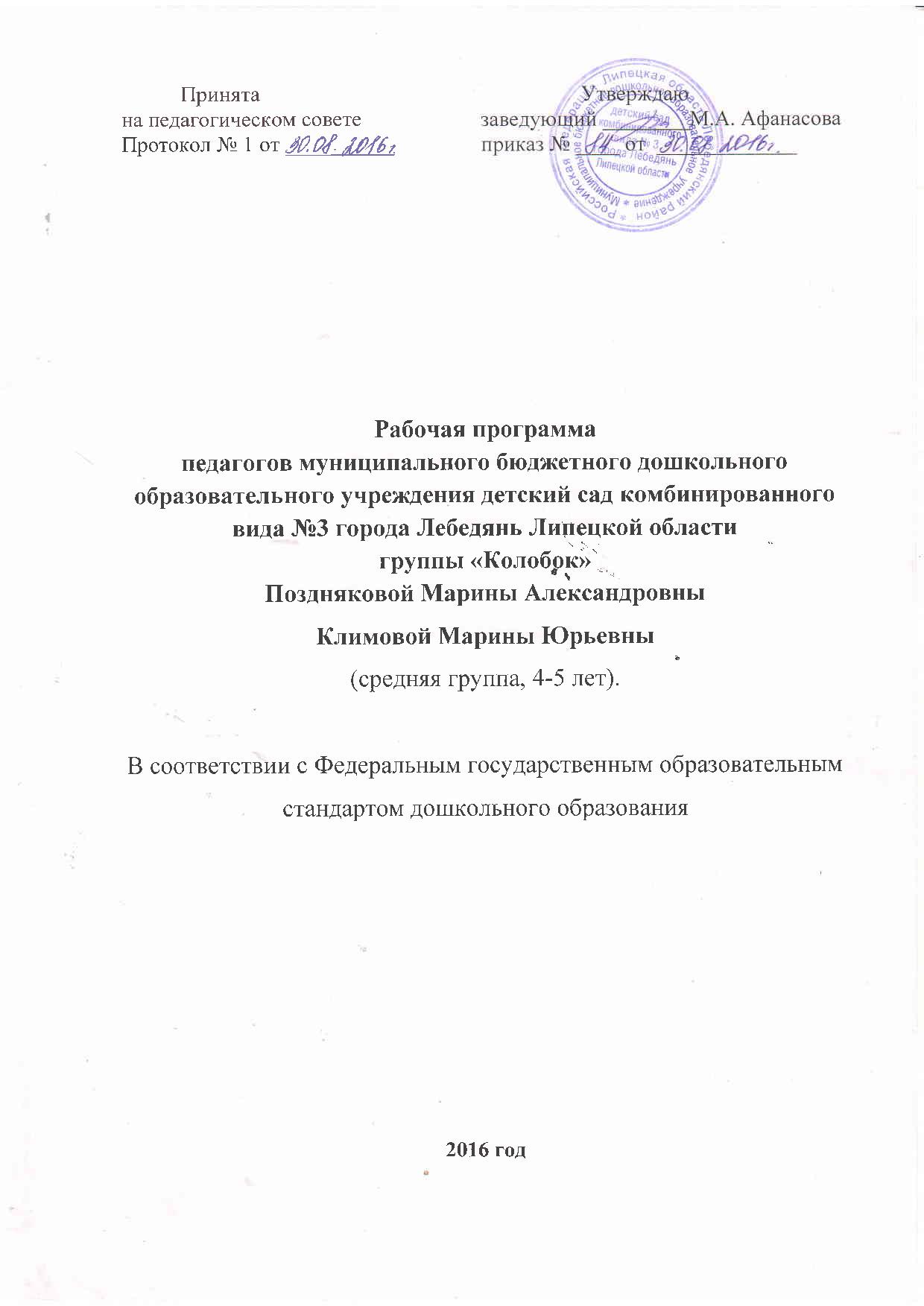 СОДЕРЖАНИЕ ПРОГРАММЫI. Целевой раздел 1.1. Пояснительная записка 1.1.1. Нормативно – правовая база………………………………………… …1.1.2. Цели и задачи реализации Программы…………………………………1.1.3. Принципы и подходы к формированию Программы………………… 1.1.4. Характеристика группы……………………………………… 1.1.5. Особенности развития детей………………………………..………… 1.2. Планируемые результаты освоения Программы. 1.2.1. Планируемые результаты освоения Программы (обязательная часть) …1.2.2. Планируемые результаты освоения Программы (часть, формируемая участниками образовательных отношений)…………………………………  II. Содержательный раздел 2.1. Образовательная деятельность в соответствии с направлениями развития ребёнка ……………………………………………………  2.1.1. Социально-коммуникативное развитие ………………………………2.1.1.1 Социализация и коммуникация………………………………………2.1.1.2 Трудовое воспитание………………………………………………….2.1.1.3 Безопасность……………………………………………………………2.1.1.4 Игровая деятельность………………………………………………….2.1.1.5 Патриотическое воспитание…………………………………………...2.1.2. Познавательное развитие ……………………...……………………….2.1.2.1 Формирование целостной картины мира………………………………..2.1.2.2 Формирование  элементарных математических представлений…….2.1.3. Речевое развитие ………………………………………………………..2.1.3.1 Развитие речи…………………………………………………………...2.1.3.2 Чтение художественной литературы…………………………………..2.1.3.3 Подготовка к обучению грамоте……………………………………….2.1.4. Художественно-эстетическое развитие ……….……………………….. 2.1.4.1 Рисование………………………………………………………………..2.1.4.2 Лепка……………………………………………………………………..2.1.4.3 Аппликация………………………………………………………………2.1.4.4 Приобщение к изобразительному искусству………………………….2.1.4.5 Музыкальная деятельность…………………………………………….2.1.4.6 Конструирование, художественный труд……………………………..2.1.5. Физическое развитие………………………………..……………………2.1.5.1 Физическая культура……………………………………………………2.1.5.2 Здоровье…………………………………………………………………..2.2. Формы, способы, методы и средства реализации программы сучетом возрастных и индивидуальных особенностей воспитанников, специфики их образовательных потребностей и интересов ……………….2.3. Особенности образовательной деятельности разных видов и культурных практик………………………………………………………….2.4.	Способы и направления поддержки детской инициативы…………..2.5. Особенности взаимодействия педагогического коллектива с семьями воспитанников……………………………………………………....................2.6. Педагогическая диагностика (оценка индивидуального развития детей) ………………………………………………………………………….2. 7. Часть, формируемая участниками образовательных отношений)………...………………………………………………………….2.7.1 Социально-коммуникативное развитие ……………………………….III. Организационный раздел 3.1. Материально-техническое обеспечение……………..…………………3.2. Обеспеченность методическими материалами………………………3.3. Режим пребывания детей в ДОУ………………………………………3.4. Расписание ООД…………………………………………………………….3.5. План график праздников, развлечений …………………………………3.5.1. График праздников (обязательная часть)………………………………... 3.5.2. График праздников (часть, формируемая участниками образовательных отношений)………………………………………………………………………3.6.Особенности организации развивающей предметно-пространственной среды……………………………………………………….3.6.1. Особенности организации развивающей предметно- пространственной среды (обязательная часть )……………………….. 3.6.2. Особенности организации развивающей предметно- пространственной среды (часть, формируемая участниками образовательных отношений)………………………………………….. IV. Дополнительный раздел 4.1. Краткая презентация программы…………………………………………….. 4.1.1. Содержание рабочей программы средней  группы(обязательная часть)……………………………………………………… …………………….4.1.2. Содержание программы ( часть, формируемая участниками образовательных отношений)…………………………………………………..4.1.3. Примерные парциальные программы……………………………………4.1.4. Взаимодействие педагогического коллектива с семьями детей………..I. ЦЕЛЕВОЙ РАЗДЕЛ 1. 1. Пояснительная записка 1.1. 1. Нормативно-правовая базаРабочая программа разработана на основании:- Приказа  Министерства образования и науки  РФ от 17 октября . № 1155 «Об утверждении Федерального государственного  образовательного стандарта  дошкольного образования». - Федерального Закона от   29 декабря . №273-Ф3. «Об образовании в РФ».- Постановления Главного государственного санитарного врача Российской Федерации  от 15 мая . №26  «Об утверждении СанПин 2.4.1.3049-13 «Санитарно-эпидемиологические требования к устройству содержания и организации режима работы дошкольных образовательных организаций».- Приказа  Министерства образования и науки  РФ от 30 августа . №1014 «Об утверждении порядка и осуществления образовательной деятельности по основным общеобразовательным программам дошкольного образования».- Основной  образовательной программы дошкольного образовательного учреждения.- Положения о структуре, порядке разработки и утверждения рабочих программ педагогов муниципального бюджетного дошкольного образовательного учреждения детский сад комбинированного вида №3 города Лебедянь Липецкой области.1.1.2. Цели и задачи реализации ПрограммыЦель и задачи  рабочей программы - создание благоприятных условий для полноценного проживания ребенком дошкольного детства; формирование основ базовой культуры личности; всестороннее развитие психических и физических качеств в соответствии с возрастными и индивидуальными особенностями; подготовка ребенка к жизни в современном обществе, к обучению в школе, обеспечение безопасности жизнедеятельности дошкольника.1.1.3. Принципы и подходы к формированию Программы:1) построение образовательной деятельности на основе индивидуальных особенностей  каждого ребенка;2) содействие и сотрудничество детей и взрослых, признание ребенка полноценным участником (субъектом) образовательных отношений;3) поддержка инициативы детей в различных видах деятельности;4) партнерство  с семьей;5) приобщение детей к социокультурным нормам, традициям семьи, общества и государства;6) формирование познавательных интересов и познавательных действий ребенка в различных видах деятельности;7) учет этнокультурной ситуации развития детей.1.1.4. Характеристика группыОбъем образовательной нагрузки (перечень основной образовательной деятельности)1.1.5. Особенности развития детейВ игровой деятельности детей среднего дошкольного возраста появляются ролевые взаимодействия. В процессе игры роли могут меняться.Происходит разделение игровых и реальных взаимодействий детей. Значительное развитие получает изобразительная деятельность. Рисунок становится предметным и детализированным. Совершенствуется техническая сторона изобразительной деятельности. Дети могут рисовать основные геометрические фигуры, вырезать ножницами, наклеивать изображения на бумагу. Усложняется конструирование:  постройки могут включать 5-6 деталей. Происходят изменения мелкой и крупной моторики. Развиваются ловкость, координация движений. Усложняются игры с мячом.К концу среднего возраста восприятие детей становится более развитым. Они могут назвать форму, на которую похож тот или иной предмет. Совершенствуется ориентация в пространстве. Возрастает объем памяти. Начинает складываться произвольное запоминание: дети способны принять задачу на запоминание, помнят поручения взрослых, могут выучить стихотворение. Начинает развиваться образное мышление. Для детей этого возраста особенно характерны известные феномены Ж. Пиаже:  сохранение количества, объема и величины. Развивается оригинальность и произвольность воображения. Увеличивается устойчивость внимания. Ребенок может сосредоточиться на деятельности 15-20 минут.Речь становится предметом активности детей. Развивается ее грамматическая сторона. Изменяется содержание общения ребенка и взрослого. Ведущим становится познавательный мотив. Информация, которую ребенок получает в ходе общения, может быть сложной и трудной для его понимания, но она вызывает у него интерес.У детей формируется потребность в уважении со стороны взрослого, для них чрезвычайно важной оказывается похвала. Появляется повышенная обидчивость на замечания. Повышенная обидчивость представляет собой возрастной феномен.  Взаимоотношения со сверстниками характеризуются избирательностью, которая выражается в предпочтении одних детей другим. Появляются постоянные партнеры по играм. В группах начинают выделяться лидеры.Основные достижения возраста связаны с развитием игровой деятельности; появлением ролевых и реальных взаимодействий; с развитием изобразительной деятельности; конструированием по замыслу; совершенствованием восприятия; развитием образного мышления; развитием памяти, внимания, речи; появлением познавательной мотивации.1.2. Планируемые результаты освоения Программы. 1.2.1. Планируемые результаты освоения Программы (обязательная часть)- ребенок интересуется окружающими предметами и активно действует с ними; эмоционально вовлечен в действия с игрушками и другими предметами, стремится проявлять настойчивость в достижении результата своих действий;- использует специфические, культурно фиксированные предметные действия, знает назначение бытовых предметов (ложки, расчески, карандаша и пр.) и умеет пользоваться ими. Владеет простейшими навыками самообслуживания; стремится проявлять самостоятельность в бытовом и игровом поведении;- владеет активной речью, включенной в общение; может обращаться с вопросами и просьбами, понимает речь взрослых; знает названия окружающих предметов и игрушек;- стремится к общению со взрослыми и активно подражает им в движениях и действиях; появляются игры, в которых ребенок воспроизводит действия взрослого;- проявляет интерес к сверстникам; наблюдает за их действиями и подражает им;- проявляет интерес к стихам, песням и сказкам, рассматриванию картинки, стремится двигаться под музыку; эмоционально откликается на различные произведения культуры и искусства;- у ребенка развита крупная моторика, он стремится осваивать различные виды движения (бег, лазанье, перешагивание и пр.).1.2.2. Планируемые результаты освоения Программы (часть, формируемая участниками образовательных отношений)Возможные достижения ребенка: - имеет первичные представления о своей семье, родном городе Лебедяни (ближайшем социуме), природе Липецкой области, истории родного края, о людях, прославивших Лебедянскую  землю;         - может рассказать краткую историю родного города, знает символику города Лебедянь, Липецкой области; имеет представление о карте родного края;- проявляет интерес к народному творчеству, узнает и называет изделия народного промысла Липецкой области (Елецкое кружево, романовская игрушка, рояльная гармошка);- знает представителей растительного и животного мира Липецкой области, имеющиеся на территории заповедники;- имеет первичные представления о правилах поведения дома, на улице, в транспорте; знает правила  обращения с опасными предметами, элементарные правила поведения на дороге, в лесу, парке.II. Содержательный раздел 2.1. Образовательная деятельность в соответствии с направлениями развития ребёнка Содержание Программы обеспечивает  развитие личности, мотивации и способностей детей в различных видах деятельности и охватывает структурные единицы, представляющие определённые направления развития и образования детей (далее – образовательные области):- социально-коммуникативное развитие;- познавательное развитие; - речевое развитие;- художественно-эстетическое развитие;- физическое развитие.2.1.1. Социально-коммуникативное развитиеСоциально-коммуникативное развитие направлено на усвоение норм и ценностей, принятых в обществе, включая моральные и нравственные ценности; развитие общения и взаимодействия ребёнка со взрослыми и  сверстниками; становление самостоятельности, целенаправленности и саморегуляции собственных действий; развитие социального и эмоционального интеллекта, эмоциональной отзывчивости, сопереживания, формирование готовности к совместной деятельности со сверстниками, формирование уважительного отношения и чувства принадлежности к своей семье и к сообществу детей и взрослых в Организации; формирование позитивных установок к различным видам труда и творчества; формирование основ безопасного поведения в быту, социуме, природе.2.1.1.1 Социализация и коммуникацияЗадачи.Продолжать формировать элементарные представления о нормах и ценностях, принятых в обществе, включая моральные и нравственные качества:- учить осмысливать мотивы поведения сверстников, литературных героев; указывать на общественную значимость и справедливость поступков;- учить детей соблюдать моральные нормы (не лгать, не брать чужие вещи, уважать старших, испытывать чувства стыда за неблаговидный поступок и др.);- воспитывать скромность, отзывчивость, желание помочь другу (убрать игрушки), заступиться за девочку и др.Продолжать развивать культуру общения и взаимодействие ребенка со взрослыми и сверстниками:- воспитывать положительное отношение ребенка к окружающим людям, уважение и терпимость к детям и взрослым независимо от социального происхождения, расовой и национальной принадлежности, языка, вероисповедания, пола, возраста, личностного и поведенческого своеобразия;- помогать детям доброжелательно общаться со сверстниками, осваивать основы коммуникативной культуры (умение поздравить ребенка или взрослого, сделать подарок, извиниться, правильно вести себя за праздничным столом, не перебивать и не вмешиваться в разговор взрослых и др.); - проявлять инициативу во взаимодействии со сверстниками; - продолжать развивать умение детей использовать различные вербальные и невербальные средства общения (мимику, жесты).Продолжать развивать самостоятельность, целенаправленность и саморегулярность собственных действий:- формировать у ребенка уверенности в своих возможностях, в том, что он хороший, что его любят;- развивать любознательность;- поощрять стремление детей выражать свою точку зрения, обсуждать со сверстниками различные ситуации.Формировать уважительное отношение и чувство принадлежности к своей семье, малой родине, Отечеству; представления о социокультурных ценностях нашего народа, об отечественных традициях и праздниках:- углублять представления детей о семье (родителях, бабушках, дедушках, родственниках), ее истории;- воспитывать у ребенка желание исполнять обязанности по дому (убирать игрушки, помогать маме накрывать стол и др.);- закреплять представления ребенка о себе как о члене коллектива, развивать чувство общности с другими детьми; продолжать знакомить детей с детским садом и его сотрудниками;- воспитывать гордость за наше Отечество, Российскую армию, героическую историю; - дать доступные пониманию детей представления о государственных праздниках. Продолжать формировать основы безопасности в быту, социуме, природе: - продолжать знакомить с культурой поведения в детском саду (закреплять правила безопасного передвижения в помещении: осторожно спускаться по лестнице, держась за перила, открывать и закрывать дверь за ручку; формировать навыки безопасного поведения в подвижных играх, при пользовании спортивным инвентарем; знакомить с правилами поведения в бассейне и др.);- продолжать знакомить с культурой поведения на улице (играть на детских площадках под присмотром взрослых, не мусорить в общественных местах, кататься на велосипеде под присмотром взрослых, не мешая окружающим); в транспорте (уступать место пожилым людям, мальчикам уступать место девочкам и др.); закреплять знания детей о правилах дорожного движения (о значении сигналов светофора, о назначении пешеходных переходов «Зебра» и дорожных знаков «Дети», «Остановка общественного транспорта» и др.).Перспективно-тематический план реализации раздела «Социализация и коммуникация» в режимных моментах.2.1.1.2 Трудовое воспитаниеЗадачи.Самообслуживание. Совершенствовать умение самостоятельно одеваться, раздеваться, аккуратно складывать и вешать одежду, с помощью взрослого приводить ее в порядок (чистить, просушивать). Воспитывать стремление быть всегда аккуратными, опрятными.Формировать у детей желание и умение самостоятельно готовить свое рабочее место и убирать его после окончания занятий рисованием, лепкой, аппликацией (мыть баночки, кисти, протирать стол и т. Д.).Хозяйственно-бытовой труд. Воспитывать у детей желание самостоятельно поддерживать порядок в групповой комнате и на участке детского сада; убирать на место строительный материал, игрушки; по желанию детей привлекать их к помощи воспитателю в подклеивании книг, коробок, подготовке наглядных материалов.Поощрять желание детей осенью собирать сухие листья на участке, а зимой расчищать снег на площадке.Воспитывать стремление выполнять обязанности дежурных по столовой: аккуратно расставлять хлебницы, чашки с блюдцами, глубокие тарелки, ставить салфетницы, раскладывать столовые приборы (ложки, вилки, ножи).Труд в природе. Закреплять умение поливать растения.Привлекать к подкормке зимующих птиц.Вызывать у детей желание детей работать на огороде и в цветнике (посев семян, поливка, сбор урожая).Формировать стремление помогать воспитателю приводить в порядок используемое в трудовой деятельности оборудование (очищать, просушивать, относить в отведенное место).Продолжать расширять представления о труде взрослых, о разных профессиях.Продолжать знакомить с профессиями (шофер, почтальон, продавец, врач и т. Д.).Формировать интерес к профессиям родителей, подчеркивать значимость их труда.Воспитание ценностного отношения к собственному труду, труду других людей и его результатам.Воспитывать положительное отношение к труду, желание трудиться.Развивать умение выполнять индивидуальные и коллективные поручения. Формировать умение договариваться с помощью воспитателя о распределении коллективной работы, заботиться о своевременном завершении совместного задания.Формировать предпосылки ответственного отношения к порученному делу, стремление сделать его хорошо, доводить начатое до конца.Разъяснять детям значимость их труда. Поощрять инициативу в оказании помощи товарищам, взрослым.Перспективно-тематический план реализации раздела «Трудовое воспитание» в режимных моментах.2.1.1.3 БезопасностьЗадачи.Бережем свое здоровье. Развивать навыки личной гигиены. Учить правильно мыть руки, приучать чистить зубы.Знакомить с режимом дня: детям объясняют, почему важны гигиенические процедуры, сон, питание.Рассказывать детям о болезнях и о профилактике заболеваний.Рассказывать детям о профессии врача.Безопасность дома. Закреплять представление, что в лифт ребенок должен заходить только после взрослого, а выходить первым. Объяснять, что вместе с незнакомыми людьми в лифт заходить нельзя.Знакомить детей с тем, что балкон, открытое окно могут представлять собой опасность.Учить правильно пользоваться ножницами (в присутствии взрослых).Объяснить детям, что в случае необходимости взрослые звонят по телефону «01» (при пожаре), «02» (вызов милиции), «03» («скорая помощь»).Знакомить с бытовыми электроприборами, их назначением и правилами пользования.Формировать знания о причинах возникновения пожара, о средствах пожаротушения, о последствиях пожара в доме.Безопасность в детском саду. Продолжать знакомить детей с элементарными правилами поведения в детском саду. Знакомить с правилами игр с песком: не ломать постройки, сделанные другими детьми; не кидаться песком и т. Д.Формировать навыки безопасного поведения в подвижных играх и при пользовании спортивным инвентарем.Закреплять правила безопасного передвижения в помещении: осторожно спускаться и подниматься по лестнице; держаться за перила; открывать и закрывать дверь, держась за дверную ручку.Безопасность в городе. Рассказывать детям, к кому можно обратиться, если ребенок потерялся.Продолжать знакомить с культурой поведения на улице и в транспорте.Напоминать детям о том, что кататься на велосипеде можно только под присмотром взрослых, не мешая окружающим.Безопасность на дороге. Закреплять знания детей о правилах дорожного движения: переходить улицу только со взрослым, в строго отведенных местах и на зеленый сигнал светофора.Расширять знания детей о светофоре. Закреплять знания о значении сигналов светофора (на красный свет пешеходы и автомобили стоят, на желтый — готовятся к движению, на зеленый — двигаются).Продолжать знакомить с элементами дороги (разделительная полоса, пешеходный переход, остановка общественного транспорта). Напоминать, что пешеходы должны переходить дорогу по наземному, подземному или пешеходному переходу («зебра»).Закреплять знания о специальных видах транспорта: «скорая помощь» (едет по вызову к больным людям), пожарная машина (едет тушить пожар), милиция (едет на помощь людям, попавшим и беду), машина МЧС. Познакомить с дорожными знаками: «Пешеходный переход», «Дети», «Остановка общественного транспорта».Закреплять знания детей о правилах поведения в общественном транспорте (в общественном транспорте можно ездить только со взрослыми; разговаривать спокойно, не мешая другим пассажирам; слушаться взрослых; соблюдать чистоту и порядок; выходить из транспортного средства можно после того, как вышли взрослые, и т. Д.). Рассказать детям о том, что общественный транспорт нужно ожидать на остановке. Объяснять, что остановки общественного транспорта находятся вблизи проезжей части дороги, поэтому, ожидая транспорт, нужно вести себя спокойно (не бегать, не ходить по бордюрам, не толкаться, не выбегать на проезжую часть, не мусорить, не кричать).Безопасность на природе. Продолжать формировать элементарные представления о способах взаимодействия с растениями и животными: рассматривать растения, не нанося им вред; наблюдать за животными, не беспокоя их и не причиняя им вреда; кормить животных только с разрешения взрослых; не гладить чужих животных; не приносить животных домой без разрешения взрослых; не брать на руки бездомных животных.Познакомить детей с насекомыми и правилами поведения с ними.Объяснить детям, что нельзя рвать растения и есть их — они могут оказаться ядовитыми.Формировать привычку экономить воду — закрывать за собой кран с водой.Перспективно-тематический план реализации раздела «Безопасность» в режимных моментах.2.1.1.4 Игровая деятельностьСюжетно-ролевые игрыЗадачи. Продолжать работу по развитию и обогащению сюжетов игр; используя косвенные методы руководства, подводить детей к самостоятельному созданию игровых замыслов.В совместных с воспитателем играх, содержащих 2-3 роли, совершенствовать умение объединяться в игре, распределять роли (мать, отец, дети), выполнять игровые действия, поступать в соответствии с правилами и общим игровым замыслом. Развивать умение подбирать предметы и атрибуты для игры, развивать умение использовать в сюжетно-ролевой игре постройки разной конструктивной сложности из строительного материала.Формировать у детей умение договариваться о том, что они будут строить, распределять между собой материал, согласовывать действия и совместными усилиями достигать результата.Расширять область самостоятельных действий детей в выборе роли, разработке и осуществлении замысла, использовании атрибутов; развивать социальные отношения играющих за счет осмысления профессиональной деятельности взрослых.Перспективно-тематический план реализации раздела «Сюжетно-ролевые игры» в режимных моментах.Театрализованные игрыЗадачи.Продолжать развивать и поддерживать интерес детей к театрализованной игре путем приобретения более сложных игровых умений и навыков (способность воспринимать художественный образ, следить за развитием и взаимодействием персонажей).Проводить этюды для развития необходимых психических качеств (восприятия, воображения, внимания, мышления), исполнительских навыков (ролевого воплощения, умения действовать в воображаемом плане) и ощущений (мышечных, чувственных), используя музыкальные, словесные, зрительные образы.Развивать умение разыгрывать несложные представления по знакомым литературным произведениям; использовать для воплощения образа известные выразительные средства (интонацию, мимику, жест).Побуждать детей к проявлению инициативы и самостоятельности в выборе роли, сюжета, средств перевоплощения; предоставлять возможность для экспериментирования при создании одного и того же образа.Учить чувствовать и понимать эмоциональное состояние героя, вступать в ролевое взаимодействие с другими персонажами.Способствовать разностороннему развитию детей в театрализованной деятельности путем прослеживания количества и характера исполняемых каждым ребенком ролей.Содействовать дальнейшему развитию режиссерской игры, предоставляя место, игровые материалы и возможность объединения нескольких детей в длительной игре.Приучать детей использовать в театрализованных играх образные игрушки и бибабо. Продолжать использовать возможности педагогического театра (взрослых) для накопления эмоционально-чувственного опыта, понимания детьми комплекса выразительных средств, применяемых в спектакле.Перспективно-тематический план реализации раздела «Театрализованные игры» в режимных моментах.Дидактические игрыЗадачи.Знакомить с дидактическими играми, направленными на закрепление представлений о свойствах предметов, совершенствование умения сравнивать предметы по внешним признакам, группировать, составлять целое из частей (кубики, мозаика, пазлы).Поощрять стремление детей освоить правила простейших настольно-печатных игр («Домино», «Лото»).Перспективно-тематический план реализации раздела «Дидактические игры» в режимных моментах.Подвижные игрыЗадачи.Укреплять здоровье играющих;способствовать их правильному физическому развитию;содействовать овладению жизненно необходимыми двигательными навыками, умениями и совершенствованию в них;воспитывать необходимые морально-волевые и физические качества, прививать организаторские навыки и привычку систематически самостоятельно заниматься играми. Продолжать развивать активность детей в играх с мячами, скакалками, обручами и т.д.Развивать быстроту, силу, ловкость, пространственную ориентировку.Воспитывать самостоятельность и инициативность в организации знакомых игр.Приучать к выполнению действий по сигналу.Перспективно-тематический план реализации раздела «Подвижные игры» в режимных моментах.2.1.1.5 Патриотическое воспитаниеЗадачи.Образ Я. Формировать представления о росте и развитии ребенка, его прошлом, настоящем и будущем («я был маленьким, я расту, я буду взрослым). Углублять представления детей об их правах и обязанностях в группе детского сада, дома, на улице, на природе.Формировать первичные гендерные представления (мальчики сильные, смелые; девочки нежные, женственные).Воспитывать уважительное отношение к сверстникам своего и противоположного пола.Семья. Углублять представления детей о семье (ее членах, родственных отношениях) и ее истории. Дать представление о том, что семья — это все, кто живет вместе с ребенком.Интересоваться тем, какие обязанности по дому есть у ребенка (убирать игрушки, помогать накрывать на стол и т. п.).Детский сад. Закреплять представления ребенка о себе как о члене коллектива, развивать чувство общности с другими детьми. Продолжать знакомить детей с детским садом и его сотрудниками. Привлекать к обсуждению оформления групповой комнаты и раздевалки.Совершенствовать умение свободно ориентироваться в помещениях детского сада.Родная страна. Продолжать воспитывать любовь к родному краю; рассказывать детям о самых красивых местах родного города (поселка), его достопримечательностях.Дать детям доступные их пониманию представления о государственных праздниках.Рассказывать детям о Российской армии, о воинах, которые охраняют нашу Родину (пограничники, моряки, летчики).Перспективно-тематический план реализации раздела «Патриотическое воспитание» в режимных моментах.2.1.2. Познавательное развитиеПознавательное развитие предполагает развитие интересов детей, любознательности и познавательной мотивации; формирование познавательных действий, становление сознания; развитие воображения и творческой активности; формирование первичных представлений о себе, других людях, объектах окружающего мира, о свойствах и отношениях объектов окружающего мира (форме, цвете, размере, материале, звучании, ритме, темпе, количестве, числе, части и целом, пространстве и времени, движении и покое, причинах и следствиях и др.), о малой родине и Отечестве, представлений о социокультурных ценностях нашего народа, об отечественных традициях и праздниках, о планете Земля какобщем доме людей, об особенностях ее природы, многообразии стран и народов мира.Содержание образовательной области «Познавательное развитие» состоит из двух составляющих:- формирование целостной картины мира,- формирование  элементарных математических представлений,2.1.2.1 Формирование целостной картины мираЗадачи.Обследовать эти материалы при помощи прикладывания рук, поглаживания поверхности и рассматривания. При этом зрительные и тактильные впечатления объединяются и представления о предметах становятся более глубокими и основательными. Формировать представления о предметах, удовлетворяющих потребности ребенка в труде, игре, продуктивной деятельности. Развивать понимание зависимости функции предмета от его материала и строения. Создавать условия для формирования умения определять цвет, форму, размер, вес, материал, назначение. Развивать умение устанавливать связь между рукотворным и природным миром. Побуждать к определению «прошлого» предметов (предмет изменяется на протяжении времени, например: огонь — костер — каменный очаг — печь). Развивать умение устанавливать связь «человек — предмет».Продолжить учить обобщенным способам обследования предметов с помощью специально разработанных систем сенсорных эталонов, совершать перцептивные действия. Создавать условия для использования детьми практических действий, при которых выявляются ранее скрытые свойства изучаемого объекта, под руководством взрослого (действия экспериментального характера). Формировать умение получать исходные сведения о новом объекте в процессе его практического исследования при помощи разных органов чувств (зрения, тактильных, сенсорных ощущений). Формировать умения выполнять ряд последовательных действий в соответствии с задачей и предлагаемым алгоритмом деятельности (в речевой форме или в виде модели).Понимать и использовать в деятельности модели, предложенные взрослым.Создавать условия для самостоятельного эстетического преобразования предметов: изменение цвета, формы, величины (например, коробочка для духов может стать корзиночкой, вагончиком, коляской и др.). Учить отражать имеющиеся представления в преобразовательной деятельности. Продолжать учить пользоваться различными инструментами (ножницы, стеки, лопатки) и материалами (бумага, глина, пластилин, коробочки, природный материал, мягкая проволока, нитки, песок, бумажное тесто, ткань, соломка, пробки, крышки, оболочки «киндер-сюрприза»). Поощрять стремление преобразовывать предметы.Побуждать детей к преобразованию известных предметов, конструкций в новые, используя знакомые детали, изменяя цвет, форму, величину детали. Поощрять коллективные преобразования предметов, конструкций. Поощрять стремление преобразовывать предметы.Перспективно-тематический план реализации раздела «Формирование целостной картины мира».2.1.2.2 Формирование  элементарных математических представленийЗадачи. Дети в этом возрасте продолжают знакомиться с количеством, величиной, геометрическими фигурами, но более детально. Продолжается работа по расширению представлений о пространстве и ориентировке в нем, а также о времени.Расширяется работа по развитию познавательных процессов: внимания, наблюдательности, восприятия.Числа. Числа от 1 до 5, число 0; числа и цифры 1, 2, 3, 4, 5; число и цифра 0; распознавание цифр 0,1, 2, 3,4,5. Количественный счет предметов (реальных предметов зрительно и на ощупь; изображений предметов, звуков, движений и т. д.). Отсчет предметов по заданному числу. Порядковый счет в пределах 5. Получение последующего и предыдущего числа. Сравнение групп по количеству предметов в них.Отношения «больше», «меньше», «равно». Уравнение групп предметов двумя способами. Знакомство с арифметическими знаками:« + »;« - »;« = ». Состав чисел 2,3,4,5 (практический способ).Величины. Сравнение предметов по размерам: .«больше», «меньше», «такой же». Сравнение двух предметов (одинаковых или сильно отличающихся по размеру) по одному (двум) измерениям: длине, ширине, высоте «на глаз»; приложением, наложением. Сравнение 3-5 предметов по размерам, упорядочивание предметов по одному измерению (от самого длинного — к самому короткому и наоборот). Выделение предметов, равных между собой по одному измерению.Геометрические фигуры. Простые геометрические фигуры: круг, овал, треугольник, прямоугольник (квадрат); сравнение геометрических фигур зрительно и на ощупь. Построение простых композиций из моделей геометрических фигур. Построение простых геометрических фигур с использованием счетных палочек; преобразование одной фигуры в другую по заданным условиям (практический способ).Пространственные представления и ориентировка в пространстве.Расположение предметов на плоскости и в пространстве: наверху, внизу (выше, ниже); слева, справа (левее, правее); впереди, сзади, перед, за, между, рядом.Временные представления. Утро, день, вечер, ночь.Содержательно-логические задания на развитие познавательных процессов.Внимание, восприятие, наблюдательность: определение ходов в простейших лабиринтах, игры математического содержания с предварительной установкой на внимание («Считай быстро», «Запомни порядок», «Соедини части — узнаешь целое», «Что изменилось?» и др.).Воображение: уточнение рисунков, установление их сходства и различия, исправление допущенных в рисунках ошибок; отыскание и счет «спрятанных» одноименных предметов (общее число таких предметов должно быть не более 5), выбор из нескольких предложенных частей той части, которая дополнит предмет до целого, нахождение на большой картинке места для вырезанных из нее маленьких кусочков различной формы (квадратной, круглой, треугольной) и др.Память: слуховые и зрительные диктанты с различными геометрическими фигурами (предметами, их изображениями) при их различном расположении на листе бумаги (сначала 3-4 предмета, а затем и 4-5).Мышление: сравнение предметов, чисел, геометрических фигур и их изображений; деление фигур на части и составление фигур из заданных частей, выявление закономерности в предложенной ситуации (ряд чисел, геометрических фигур, величин); узор, продолжение несложного узора.Перспективно-тематический план реализации раздела «Формирование  элементарных математических представлений».Источник методической литературы:И.А.Помораева «Формирование элементарных математических представлений.»М.,20162.1.3. Речевое развитиеРечевое развитие включает владение речью как средством общения и культуры; обогащение активного словаря; развитие связной, грамматически правильной диалогической и монологической речи; развитие речевого творчества; развитие звуковой и интонационной культуры речи, фонематического слуха; знакомство с книжной культурой, детской литературой, понимание на слух текстов различных жанров детской литературы; формирование звуковой аналитико-синтетической активности как предпосылки обучения грамоте.2.1.3.1 Развитие речиЗадачи.Развитие свободного общения со взрослыми и детьмиОбсуждать с детьми информацию о предметах, явлениях, событиях, выходящих за пределы привычного им ближайшего окружения. Выслушивать детей, уточнять их ответы, подсказывать слова, более точно отражающие особенность предмета, явления, состояния, поступка; помогать логично и понятно высказывать суждение. Способствовать развитию любознательности. Помогать детям доброжелательно общаться со сверстниками, подсказывать, как можно порадовать друга, поздравить его, как спокойно высказать свое недовольство его поступком, как извиниться. Помогать детям выражать свою точку зрения, обсуждать со сверстниками различные ситуации.Формирование словаряПополнять и активизировать словарь на основе углубления знаний детей о ближайшем окружении. Расширять представления о предметах, явлениях, событиях, не имевших места в собственном опыте дошкольников. Активизировать употребление в речи названий предметов, их частей материалов, из которых они изготовлены. Развивать умение использовать в речи наиболее употребительные прилагательные, глаголы, наречия, предлоги. Вводить в словарь детей существительные, обозначающие профессии; глаголы, характеризующие трудовые действия. Совершенствовать умение детей определять и называть местоположение предмета (слева, справа, рядом, около, между), время суток. Помогать заменять часто используемые детьми указательные местоимения и наречия (там, туда, такой, этот) более точными выразительными словами; употреблять слова-антонимы (чистый — грязный, светло — темно). Учить употреблять существительные с обобщающим значением (мебель, овощи, животные и т. п.).Звуковая культура речиЗакреплять правильное произношение гласных и согласных звуков, отрабатывать произношение свистящих, шипящих и сонорных (р, л) звуков. Развивать артикуляционный аппарат. Продолжать работу над дикцией: совершенствовать отчетливое произнесение слов и словосочетаний. Развивать фонематический слух: учить различать на слух и называть слова, начинающиеся на определенный звук. Совершенствовать интонационную выразительность речи.Грамматический строй речиФормировать умение согласовывать слова в предложении, правильно использовать предлоги в речи; образовывать форму множественного числа существительных, обозначающих детенышей животных (по аналогии), употреблять эти существительные в именительном и винительном падежах (лисята — лисят, медвежата — медвежат); правильно употреблять форму множественного числа родительного падежа существительных (вилок, туфель). Напоминать правильные формы повелительного наклонения некоторых глаголов (Ляг! Лежи! Поезжай! Беги! и т. п.), несклоняемых существительных (пальто, пианино, кофе, какао). Поощрять характерное для детей пятого года жизни словотворчество, тактично подсказывать общепринятый образец слова, Побуждать активно употреблять в речи простейшие виды сложносочиненных и сложноподчиненных предложений.Связная речьСовершенствовать диалогическую речь: учить участвовать в беседе, понятно для слушателей отвечать на вопросы и задавать их. Развивать умение детей рассказывать: описывать предмет, картину; упражнять в составлении рассказов по картине, созданной ребенком с использованием раздаточного дидактического материала. Закреплять умение пересказывать наиболее выразительные и динамичные отрывки из сказок.Перспективно-тематический план реализации раздела «Развитие речи».Источник методической литературы: В.В. Гербова «Развитие речи в детском саду». М.,20162.1.3.2 Чтение художественной литературыЗадачи.Продолжать развивать у детей способность эмоционально реагировать на содержание литературного произведения.Фиксировать внимание детей на жанровых особенностях произведения и некоторых особенностях литературного языка (образные слова и выражения, некоторые эпитеты и сравнения).Развивать у детей способность внимательно слушать рассказ воспитателя или чтение по книге и следить за развитием действия без опоры на наглядность.Побуждать детей к повторению понравившихся литературных текстов и их фрагментов, интонационному воспроизведению настроения произведения.Продолжать знакомить детей с многообразием произведений литературы и фольклора об одних и тех же героях (например, народные песенки, потешки, стихи, прозаические и поэтические сказки о коте). Подводить к сопоставлению, сравнению художественных образов разных произведений.Поддерживать атмосферу детского словотворчества: побуждать детей импровизировать на основе литературного произведения, включать литературные образы в игровую, изобразительную деятельность и др.Побуждать ребенка самостоятельно и повторно рассматривать книги, обращаться к взрослому за уточнением понимания иллюстрации, смысла произведения.Поддерживать литературные предпочтения детей.Продолжать поддерживать интерес ребенка к книге как к эстетическому объекту окружающего мира, вырабатывать бережное отношение к ней. Развивать представления о книге как источнике информации об окружающем миреРепертуар художественной литературы для чтения в режимных моментах.2.1.4. Художественно-эстетическое развитиеХудожественно-эстетическое развитие предполагает развитие предпосылок ценностно-смыслового восприятия и понимания произведений искусства (словесного, музыкального, изобразительного), мира природы; становление эстетического отношения к окружающему миру; формирование элементарных представлений о видах искусства; восприятие музыки, художественной литературы, фольклора; стимулирование сопереживания персонажам художественных произведений; реализацию самостоятельной творческой деятельности детей (изобразительной, конструктивно-модельной, музыкальной и др.).2.1.4.1 РисованиеЗадачи.Помогать детям при передаче сюжета располагать изображения на всем листе в соответствии с содержанием действия и включенными в действие объектами. Направлять внимание детей на передачу соотношения предметов по величине: дерево высокое, куст ниже дерева, цветы ниже куста.Продолжать закреплять и обогащать представления детей о цветах и оттенках окружающих предметов и объектов природы. К уже известным цветам и оттенкам добавить новые (коричневый, оранжевый, светло-зеленый); формировать представление о том, как можно получить эти цвета. Развивать умение смешивать краски для получения нужных цветов и оттенков.Развивать желание использовать в рисовании, аппликации разнообразные цвета, обращать внимание на многоцветие окружающего мира.Закреплять умение правильно держать карандаш, кисть, фломастер, цветной мелок; использовать их при создании изображения.Формировать умение закрашивать рисунки кистью, карандашом, проводя линии и штрихи только в одном направлении (сверху вниз или слева направо); ритмично наносить мазки, штрихи по всей форме, не выходя за пределы контура; проводить широкие линии всей кистью, а узкие линии точки — концом ворса кисти. Закреплять умение чисто промывать кисть перед использованием краски другого цвета. К концу года формировать умение получать светлые и темные оттенки цвета, изменяя нажим на карандаш.Формировать умение правильно передавать расположение частей сложных предметов (кукла, зайчик и др.) и соотносить их по величине.Декоративное рисование. Продолжать формировать умение создавать декоративные композиции по мотивам дымковских, филимоиовских узоров. Использовать дымковские и филимоновские изделия для развития эстетического восприятия прекрасного и в качестве образцов для создания узоров в стиле этих росписей (для росписи могут использоваться вылепленные детьми игрушки и силуэты игрушек, вырезанные из бумаги).Познакомить с Городецкими изделиями. Развивать умение выделять элементы Городецкой росписи (бутоны, купавки, розаны, листья); видеть называть цвета, используемые в росписи.Перспективно-тематический план реализации раздела «Рисование».Источник методической литературы:Т.С.Комарова «Изобразительная деятельность в детском саду» М.,2014г2.1.4.2 ЛепкаЗадачи.Продолжать развивать интерес детей к лепке; совершенствовать умение лепить из глины (из пластилина, пластической массы). Закреплять приемы лепки, освоенные в предыдущих группах. Формировать умение прищипывать с легким оттягиванием всех краев сплюснутый шар, вытягивать отдельные части из целого куска, прищипывать мелкие детали (ушки у котенка, клюв у птички); сглаживать пальцами поверхность вылепленного предмета, фигурки.Упражнять в использовании приема вдавливания середины шара, цилиндра для получения полой формы. Познакомить с приемами использования стеки. Поощрять стремление украшать вылепленные изделия узором помощи стеки.Закреплять приемы аккуратной лепки.Перспективно-тематический план реализации раздела «Лепка».Источник методической литературы: Т.С. Комарова «Занятия по изобразительной деятельности»2.1.4.3 АппликацияЗадачи.Развивать интерес к аппликации, усложняя ее содержание и расширяя возможности создания разнообразных изображений.Формировать умение правильно держать ножницы и пользоваться ими. Обучать вырезыванию, начиная с формирования навыка разрезания по прямой сначала коротких, а затем длинных полос. Развивать умение составлять из полос изображения разных предметов (забор, скамейка, лесенка, дерево, кустик и др.).Упражнять в вырезании круглых форм из квадрата и овальных из прямоугольника путем скругления углов, использовании этого приема изображения в аппликации овощей, фруктов, ягод, цветов и т.п.Продолжать расширять количество изображаемых в аппликации предметов (птицы, животные, цветы, насекомые, дома, как реальные, так и воображаемые) из готовых форм.Формировать умение преобразовывать эти формы, разрезая их на две или четыре части (круг — на полукруги, четверти; квадрат — на треугольники и т.д.).Закреплять навыки аккуратного вырезывания и наклеивания.Поощрять проявления активности и творчества.Формировать желание взаимодействовать при создании коллективных композиций.Перспективно-тематический план реализации раздела «Аппликация».Источник методической литературы:Т.С. Комарова «Занятия по изобразительной деятельности» М.,20142.1.4.4 Приобщение к изобразительному искусствуЗадачи. Приобщать детей к восприятию искусства, развивать интерес к нему. Поощрять выражение эстетических чувств, проявление эмоций при рассматривании предметов народного и декоративно-прикладного искусства, прослушивании произведений музыкального фольклора.Познакомить детей с профессиями артиста, художника, композитора.Формировать умение понимать содержание произведений искусства.Побуждать узнавать и называть предметы и явления природы, окружающей действительности в художественных образах (литература, музыка, изобразительное искусство).Закреплять умение различать жанры и виды искусства: стихи, проза, загадки (литература), песни, танцы, музыка, картина (репродукция), скульптура (изобразительное искусство), здание и сооружение (архитектура).Формировать умение выделять и называть основные средства выразительности (цвет, форма, величина, ритм, движение, жест, звук) и создавать свои художественные образы в изобразительной, музыкальной, конструктивной деятельности.Познакомить детей с архитектурой. Дать представление о том, что дома, в которых они живут (детский сад, школа, другие здания), — это архитектурные сооружения. Познакомить с тем, что дома бывают разные по форме, высоте, длине, с разными окнами, с разным количеством этажей, подъездов и т.д.Вызывать интерес к различным строениям, находящимся вокруг детского сада (дом, в котором живут ребенок и его друзья, школа, кинотеатр).Обращать внимание детей на сходство и различия разных зданий, поощрять самостоятельное выделение частей здания, его особенностей.Закреплять умение замечать различия в сходных по форме и строению зданиях (форма и величина входных дверей, окон и других частей).Поощрять стремление детей изображать в рисунках, аппликациях реальные и сказочные строения.Организовать первое посещение музея (совместно с родителями), рассказать о назначении музея. Развивать интерес к посещению кукольного театра, выставок.Закреплять знания детей о книге, книжной иллюстрации.Познакомить с библиотекой как центром хранения книг, созданных писателями и поэтами.Знакомить детей с произведениями народного искусства (потешки, сказки, загадки, песни, хороводы, заклички, изделия народного декоративно - прикладного искусства).Воспитывать бережное отношение к произведениям искусства.Перспективно-тематический план реализации раздела «Приобщение к искусству» в режимных моментах.2.1.4.5 Музыкальная деятельностьЗадачи.СлушаниеПродолжать развивать у детей интерес к музыке, желание слушать ее. Закреплять знания о жанрах в музыке (песня, танец, марш). Обогащать  музыкальные  впечатления,  способствовать  дальнейшему  развитию  основ музыкальной культуры, осознанного отношения к музыке. Формировать   навыки   культуры   слушания   музыки	(не   отвлекаться,   слушать произведение до конца).Развивать  умение  чувствовать  характер  музыки,  узнавать  знакомые  произведения, высказывать свои впечатления о прослушанном. Формировать  умение  замечать  выразительные  средства  музыкального  произведения (тихо, громко, медленно, быстро). Развивать способность различать звуки по высоте (высокий, низкий в пределах сексты, септимы). Пение Формировать   навыки   выразительного   пения,   умение   петь   протяжна   подвижно, согласованно  (в пределах ре  — си первой октавы). Развивать умение брать дыхание между короткими  музыкальными  фразами.  Побуждать  петь  мелодию чисто,  смягчать  концы  фраз, четко произносить слова, петь выразительно, передавая характер музыки. Развивать навыки пения с инструментальным сопровождением и без него (с помощью воспитателя). Песенное творчество Побуждать детей самостоятельно сочинять мелодию колыбельной песни, отвечать на музыкальные вопросы («Как тебя зовут?".«Что ты хочешь-кошечка?», «Где ты?»). 	Формировать умение импровизировать мелодии на заданный текст. Музыкально-ритмические движения Продолжать  формировать  у  детей  навык  ритмичного  движения  в  соответствии  с характером музыки, самостоятельно менять движения в соответствии с двух- и трехчастной формой музыки. Совершенствовать  танцевальные  движения:  прямой  галоп,  пружинка,  кружение  по одному и в парах. Формировать умение двигаться в парах по кругу в танцах и хороводах, ставить ногу на носок и на пятку, ритмично хлопать в ладоши, выполнять простейшие перестроения (из круга врассыпную и обратно), подскоки. Продолжать совершенствовать навыки  основных  движений  (ходьба  «торжественная», спокойная, «таинственная»; бег легкий и стремительный). Развитие танцевально-игрового творчества Способствовать  развитию  эмоционально-образного  исполнения  музыкально-игровых упражнений (кружатся листочки, падают снежинки) и сценок, используя мимику и пантомиму (зайка веселый и грустный, хитрая лисичка, сердитый волк и т.д.). Развивать умение инсценировать песни и ставить небольшие музыкальные спектакли. Игра на детских музыкальных инструментах Формировать  умение  подыгрывать  простейшие  мелодии  на  деревянных  ложках, погремушках, барабане, металлофоне.Образовательная деятельность проводится по плану музыкального руководителя.2.1.4.6 Конструирование, художественный трудЗадачи.Архитектура. На этом этапе детей необходимо познакомить с формой сооружения и научить мысленно разбивать постройку на простейшие составные части. Большинство построек имеют форму куба, призмы или параллелепипеда. Так, многие русские церкви XVII—XVIII вв. представляют тип «восьмерик на четверике» — восьмигранная призма, поставленная на куб. Пристройки и декор часто скрывают от нас эту первоначальную форму. Формирование умения выделять в сооружении их элементарные составные части способствует развитию пространственных представлений ребенка. Так как понятия призмы, параллелепипеда еще трудны для него, использовать следует упрощенные понятия: кубик, брусок и т. п.Составление построек из квадратов, кругов и треугольников на плоскости.Знакомство с архитектурными деталями. Вызвать у детей желание рассматривать здания, выделять их части, называть местоположение, форму. Размещение на местности. Углубление представлений о функциональном назначении зданий: жилые дома, магазины, кинотеатры и др.Архитектура в иллюстрациях.Теневой театр. Архитектура в спектаклях усложняется. Тени усложняются.Оригами и паззлы. Паззлы. Магнитики. Оригами.Кубики и конструкторы. Составление здания из кубов, пирамид и шаров. Дворцы. Дворцы — это красивые большие сооружения, они также имеют стены, крышу, двери, окна. Но все архитектурные части дворца отличаются тем, что они необычной формы, а само здание дворца может завершаться башенками, шпилями. Поэтому строительство дворца из кубиков требует большого набора кубиков. Крупный конструктор лего. Устройство домиков.Конструирование процессов и ситуаций. Лабиринт: пройди в детский сад. Лабиринт с планом домика. Выбери самый удобный план. Магазин. Дом.Перспективно-тематический план реализации раздела «Конструирование, художественный труд».2.1.5. Физическое развитиеФизическое развитие включает приобретение опыта в следующих видах деятельности детей: двигательной, в том числе связанной с выполнением упражнений, направленных на развитие таких физических качеств, как координация и гибкость; способствующих правильному формированию опорно-двигательной системы организма, развитию равновесия, координации движения, крупной и мелкой моторики обеих рук, а также с правильным, не наносящем ущерба организму, выполнением основных движений (ходьба, бег, мягкие прыжки, повороты в обе стороны), формирование начальных представлений о некоторых видах спорта, овладение подвижными играми с правилами; становление целенаправленности и саморегуляции в двигательной сфере; становление ценностей здорового образа жизни, овладение его элементарными нормами и правилами (в питании, двигательном режиме, закаливании, при формировании полезных привычек и др.).2.1.5.1 Физическая культураЗадачи.Формировать правильную осанку.Закреплять и развивать умение ходить и бегать, согласовывая движения рук и ног.Развивать умение бегать легко, ритмично, энергично отталкиваясь носком.Приучать к выполнению действий по сигналу. Упражнять в построениях, соблюдении дистанции во время передвижения.Закреплять умение ползать, пролезать, подлезать, перелезать через предметы.Развивать умение перелезать с одного пролета гимнастической стенки на другой (вправо, влево). Закреплять умение энергично отталкиваться и правильно приземляться в прыжках на двух ногах на месте и с продвижением вперед, ориентироваться в пространстве. В прыжках в длину и высоту с места формировать умение сочетать отталкивание со взмахом рук, при приземлении сохранять равновесие. Формировать умение прыгать через короткую скакалку.Закреплять умение принимать правильное исходное положение при метании, отбивать мяч о землю правой и левой рукой, бросать и ловить его кистями рук (не прижимая к груди).Развивать физические качества: гибкость, ловкость, быстроту, выносливость и др.Продолжать развивать активность детей в играх с мячами, скакалками, обручами и т. д.Закреплять умение кататься на трехколесном велосипеде по прямой, по кругу.Совершенствовать умение ходить на лыжах скользящим шагом, выполнять повороты, подниматься на гору.Формировать умения и навыки правильного выполнения движений в различных формах организации двигательной деятельности детей. Воспитывать красоту, грациозность, выразительность движений.Развивать и совершенствовать двигательные умения и навыки детей, умение творчески использовать их в самостоятельной двигательной деятельности.Закреплять умение выполнять ведущую роль в подвижной игре, осознанно относиться к выполнению правил игры.Приучать детей к самостоятельному и творческому использованию физкультурного инвентаря и атрибутов для подвижных игр на прогулках.Один раз в месяц проводить физкультурные досуги продолжительностью 20 минут; два раза в год — физкультурные праздники (зимний и летний) продолжительностью 45 минут.Продолжать развивать активность детей в играх с мячами, скакалками, обручами и т. д.Развивать быстроту, силу, ловкость, пространственную ориентировку. Воспитывать самостоятельность и инициативность в организации знакомых игр.Приучать к выполнению действий по сигналу.Во всех формах организации двигательной деятельности развивать у детей организованность, самостоятельность, инициативность, умение поддерживать дружеские взаимоотношения со сверстниками.Основные движенияХодьба. Ходьба обычная, на носках, на пятках, на наружных сторонах стоп, ходьба с высоким подниманием колен, мелким и широким шагом, приставным шагом в сторону (направо и налево). Ходьба в колонне по одному, по двое (парами). Ходьба по прямой, по кругу, вдоль границ зала, змейкой (между предметами), врассыпную. Ходьба с выполнением заданий (присесть, изменить положение рук); ходьба в чередовании с бегом, прыжками, изменением направления, темпа, со сменой направляющего. Ходьба между линиями (расстояние 10-15 см), по линии, по веревке (диаметр 1,5-3 см), по доске, гимнастической скамейке, бревну (с перешагиванием через предметы, с поворотом, с мешочком на голове, ставя ногу с носка, руки в стороны). Ходьба по ребристой доске, ходьба и бег по наклонной доске вверх и вниз (ширина 15-20 см, высота 30-35 см). Перешагивание через рейки лестницы, приподнятой на 20-25 см от пола, через набивной мяч (поочередно через 5-6 мячей, положенных на расстоянии друг от друга), с разными положениями рук. Кружение в обе стороны (руки на поясе).Бег. Бег обычный, на носках, с высоким подниманием колен, мелким и широким шагом. Бег в колонне (по одному, по двое); бег в разных направлениях: по кругу, змейкой (между предметами), врассыпную. Бег с изменением темпа, со сменой ведущего. Непрерывный бег в медленном темпе з течение 1-1,5 минуты. Бег на расстояние 40-60 м со средней скоростью; челночный бег 3 раза по 10 м; бег на 20 м (5,5-6 секунд; к концу года).Ползание, лазанье. Ползание на четвереньках по прямой (расстояние 10 м), между предметами, змейкой, по горизонтальной и наклонной доске, скамейке, по гимнастической скамейке на животе, подтягиваясь руками. Ползание на четвереньках, опираясь на стопы и ладони; подлезание под веревку, дугу (высота 50 см) правым и левым боком вперед. Пролезание в обруч, перелезание через бревно, гимнастическую скамейку. Лазанье по гимнастической стенке (перелезание с одного пролета на другой вправо и влево).Прыжки. Прыжки на месте на двух ногах (20 прыжков 2-3 раза в чередовании с ходьбой), продвигаясь вперед (расстояние 2-3 м), с поворотом кругом. Прыжки: ноги вместе, ноги врозь, на одной ноге (на правой и левой поочередно). Прыжки через линию, поочередно через 4-5 линий, расстояние между которыми 40-50 см. Прыжки через 2-3 предмета (поочередно через каждый) высотой 5-10 см. Прыжки с высоты 20-25 см, в длину с места (не менее 70 см). Прыжки с короткой скакалкой.Катание, бросание, ловля, метание. Прокатывание мячей, обручей друг другу между предметами. Бросание мяча друг другу снизу, из-за головы и ловля его (на расстоянии 1,5 м); перебрасывание мяча двумя руками : из-за головы и одной рукой через препятствия (с расстояния 2 м). Бросание мяча вверх, о землю и ловля его двумя руками (3-4 раза подряд), отбивание мяча о землю правой и левой рукой (не менее 5 раз подряд). Метание предметов на дальность (не менее 3,5-6,5 м), в горизонтальную цель (с расстояния 2-2,5 м) правой и левой рукой, в вертикальную цель (высота центра мишени 1,5 м) с расстояния 1,5-2 м. Групповые упражнения с переходами. Построение в колонну по одному; в шеренгу, в круг; перестроение в колонну по два, по три; равнение по ориентирам; повороты направо, налево, кругом; размыкание и смыкание.Ритмическая гимнастика. Выполнение знакомых, разученных ранее упражнений и цикличных движений под музыку.Общеразвивающие упражненияУпражнения для кистей рук, развития и укрепления мышц плечевого пояса. Поднимать руки вперед, в стороны, вверх (одновременно, поочередно отводить руки за спину из положений: руки вниз, руки на поясе, руки перед грудью; размахивать руками вперед-назад; выполнять круговые движения руками, согнутыми в локтях. Закладывать руки за голову, разводить в стороны и опускать. Поднимать руки через стороны вверх, плотно прижимаясь спиной к спинке стула (к стенке); поднимать палку (обруч) вверх, опускать за плечи; сжимать, разжимать кисти рук; вращать кисти рук из исходного положения руки вперед, в стороны.Упражнения для развития и укрепления мышц спины и гибкости позвоночника. Поворачиваться в стороны, держа руки на поясе, разводя их в стороны; наклоняться вперед, касаясь пальцами рук носков ног. Наклоняться, выполняя задание: класть и брать предметы из разных исходных положений (ноги вместе, ноги врозь). Наклоняться в стороны, держа руки на поясе. Прокатывать мяч вокруг себя из исходного положения (сидя и стоя на коленях); перекладывать предметы из одной руки в другую под приподнятой ногой (правой и левой); сидя приподнимать обе ноги над полом; поднимать, сгибать, выпрямлять и опускать ноги на пол из исходных положений лежа на спине, сидя. Поворачиваться со спины на живот, держа в вытянутых руках предмет. Приподнимать вытянутые вперед руки, плечи и голову, лежа на животе.Упражнения для развития и укрепления мышц брюшного пресса и ног. Подниматься на носки; поочередно выставлять ногу вперед на пятку, на носок; выполнять притопы; полуприседания (4-5 раз подряд); приседания, держа руки на поясе, вытянув руки вперед, в стороны. Поочередно поднимать ноги, согнутые в коленях. Ходить по палке или по канату, опираясь носками о пол, пятками о палку (канат). Захватывать и перекладывать предметы с места на место стопами ног.Статические упражнения. Сохранение равновесия в разных позах: стоя на носках, руки вверх; стоя на одной ноге, руки на поясе (5-7 секунд).Образовательная деятельность проводится по плану инструктора по физкультуре2.1.5.2 ЗдоровьеЗадачи. На 4-5 году жизни закрепляется умение самостоятельно умываться, пользоваться салфеткой, чистить зубы, полоскать рот, пользоваться расческой, носовым платком.Ребенка учат самостоятельно устранять неопрятность в одежде и учат подбирать ее самостоятельно по сезону, объясняя влияние сезонных изменений на здоровье.Ребенка продолжают знакомить с правильной организацией еды: воспитатель объясняет, что жевать надо медленно, нельзя разговаривать, чтобы не подавиться. Развивают умение пользоваться приборами, продолжают знакомить с элементарными этическими нормами во время приема пищи и показывают, что большая часть этих правил связана с требованиями безопасности и здоровья.Воспитатель обращает внимание детей на важность осанки для развития. Показывает специальные упражнения, не связанные с физкультурными занятиями.Продолжают знакомить с функцией сна.Педагог продолжает учить ребенка простейшим манипуляциям рукой:, имитации умывания; упражнениям с массажными мячами, сжимать руки в кулак и раскрывать ладонь, массировать пальцы, играм с каменными и металлическими шарами. Работы В.М. Бехтерева доказали влияние манипуляции рук на функцию высшей нервной деятельности, развитие речи. Простые движения рук помогают убрать напряжение не только с самих рук, но и с губ, снимают умственную усталость. Они способны улучшить произношение многих звуков, а значит, развивать речь ребенка.На занятиях физкультурой воспитатель объясняет рёбенку, для чего выполняются некоторые упражнения, например, на развитие правильного дыхания, и в общих чертах объясняет, на что влияет дыхание.В общеразвивающих упражнениях дыхание производится при полноценном интенсивном по глубине вдохе и постепенном умеренном выдохе, который фиксируется произнесением звуков: уф-ф, шш, ух, урр, а также слов вниз, сели и т. п.Немаловажны упражнения для развития и укрепления мышц ног и брюшного пресса, которые способствуют укреплению мышц брюшного пресса, предохранению внутренних органов от сотрясения, препятствуют застою крови в венозных сосудах. В доступном виде ребенку объясняются функции этих упражнений. Все это следует осуществлять в игровой форме.Перспективно-тематический план реализации раздела «Здоровье» в режимных моментах.2.2. Формы, способы, методы и средства реализации программы с  учетом возрастных и индивидуальных особенностей  воспитанников, специфики их образовательных потребностей и интересов2.3. Особенности образовательной деятельности разных видов и культурных практикКлиматические особенности В ДОУ созданы условия, для благоприятного пребывания воспитанников в климатических условиях Центрального региона, которые имеют свои особенности: высокая загазованность и пониженная влажность воздуха. Исходя из этого, в образовательный процесс ДОУ включены мероприятия, направленные на оздоровление детей и предупреждение утомляемости: Дни и Недели здоровья, закаливающие и оздоравливающие процедуры. Организованная образовательная деятельность проводится в период с 01 сентября по 31 мая. В холодное время при благоприятных погодных условиях пребывание детей на воздухе проводится согласно нормам СанПиН 2.4.1.3049–13. В тёплое время года жизнедеятельность детей преимущественно организуется на открытом воздухе.В летний период проводятся спортивные и подвижные игры, праздники и развлечения, экскурсии и другие виды совместной деятельности. Климатические особенности отражены в комплексно – тематическом планировании, деятельность познавательного характера построена с учётом регионального компонента и предполагает изучение флоры и фауны Липецкого края. Национальные особенности Воспитание воспитанников ведется на русском языке. Образование носит светский характер. Содержание дошкольного образования в ДОУ включает в себя вопросы истории и культуры родного города, природного, социального и рукотворного пространства города Лебедянь и Липецкой области. Культурное воспитание дошкольников строится на основе изучения русских национальных традиций. Национально-культурные особенности развития характеризуются местоположением дошкольного учреждения на территории Российской Федерации. Данная особенность учитывается в чтении художественных произведений русского и славянских народов, населяющих Россию. В процесс воспитания дошкольников ДОУ включены: - знакомство с народными играми, народными художественными промыслами и традициями России; - приобщение к музыке, устному народному творчеству, художественной литературе коренного населения России. Организационные особенности Эффективность образовательного процесса обусловлена активностью обеих сторон взаимодействия (педагога и ребенка), с вовлечением в образовательный процесс родителей воспитанников (законных представителей). Основной акцент взаимодействия направлен на реализацию технологии сотрудничества (педагог – ребенок – родитель) и создание предметно-развивающей среды в группах ДОУ для организации самостоятельной деятельности детей. ДОУ работает в условиях 10,5 часового пребывания, в режиме 5-дневной рабочей недели. В основу организации воспитательно – образовательного процесса положены следующие принципы: - Комплексно – тематический принцип с ведущей игровой деятельностью, предполагает решение программных задач в разных формах деятельности взрослых и детей, а так же в самостоятельной деятельности детей; в основу комплексно – тематического принципа положены социально значимые для образовательного процесса события: календарные праздники, лексические темы согласно сезонности и на основе программных требований. - Принцип интеграции образовательных областей предполагает решение задач образовательной области в ходе реализации других. - Принцип построения образовательного процесса на адекватных возрасту формах работы с детьми. 2.4.	Способы и направления поддержки детской инициативыПрограмма   обеспечивает  полноценное развитие личности детей во всех основных образовательных областях, а именно: в сферах социально-коммуникативного, познавательного, речевого, художественно-эстетического и физического развития личности детей на фоне их эмоционального благополучия и положительного отношения к миру, к себе и к другим людям.Указанные требования направлены на создание социальной ситуации развития для участников образовательных отношений, включая создание образовательной среды, которая:1) гарантирует охрану и укрепление физического и психического здоровья детей;2) обеспечивает эмоциональное благополучие детей;3) способствует профессиональному развитию педагогических работников;4) создает условия для развивающего вариативного дошкольного образования;5) обеспечивает открытость дошкольного образования;6) создает условия для участия родителей (законных представителей) в образовательной деятельности.Психолого-педагогические условия  реализации программы:1) уважение взрослых к человеческому достоинству детей, формирование и поддержка их положительной самооценки, уверенности в собственных возможностях и способностях;2) использование в образовательной деятельности форм и методов работы с детьми, соответствующих их возрастным и индивидуальным особенностям (недопустимость как искусственного ускорения, так и искусственного замедления развития детей);3) построение образовательной деятельности на основе взаимодействия взрослых с детьми, ориентированного на интересы и возможности каждого ребенка и учитывающего социальную ситуацию его развития;4) поддержка взрослыми положительного, доброжелательного отношения детей друг к другу и взаимодействия детей друг с другом в разных видах деятельности;5) поддержка инициативы и самостоятельности детей в специфических для них видах деятельности;6) возможность выбора детьми материалов, видов активности, участников совместной деятельности и общения;7) защита детей от всех форм физического и психического насилия;Условия, необходимые для создания социальной ситуации развития детей, соответствующей специфике дошкольного возраста, предполагают:1) обеспечение эмоционального благополучия через:- непосредственное общение с каждым ребенком;- уважительное отношение к каждому ребенку, к его чувствам и потребностям;2) поддержку индивидуальности и инициативы детей через:- создание условий для свободного выбора детьми деятельности, участников совместной деятельности;- создание условий для принятия детьми решений, выражения своих чувств и мыслей;- недирективную помощь детям, поддержку детской инициативы и самостоятельности в разных видах деятельности (игровой, исследовательской, проектной, познавательной и т.д.);3) установление правил взаимодействия в разных ситуациях:- создание условий для позитивных, доброжелательных отношений между детьми, в том числе принадлежащими к разным национально-культурным, религиозным общностям и социальным слоям, а также имеющими различные (в том числе ограниченные) возможности здоровья;- развитие коммуникативных способностей детей, позволяющих разрешать конфликтные ситуации со сверстниками;- развитие умения детей работать в группе сверстников;4) построение вариативного развивающего образования, ориентированного на уровень развития, проявляющийся у ребенка в совместной деятельности со взрослым и более опытными сверстниками, но не актуализирующийся в его индивидуальной деятельности (далее - зона ближайшего развития каждого ребенка), через:- создание условий для овладения культурными средствами деятельности;- организацию видов деятельности, способствующих развитию мышления, речи, общения, воображения и детского творчества, личностного, физического и художественно-эстетического развития детей;- поддержку спонтанной игры детей, ее обогащение, обеспечение игрового времени и пространства;- оценку индивидуального развития детей;5) взаимодействие с родителями (законными представителями) по вопросам образования ребенка, непосредственного вовлечения их в образовательную деятельность, в том числе посредством создания образовательных проектов совместно с семьей на основе выявления потребностей и поддержки образовательных инициатив семьи.2.5. Особенности взаимодействия педагогического коллектива с семьями воспитанниковВедущие цели взаимодействия детского сада с семьей - создание в детском саду необходимых условий для развития ответственных и взаимозависимых отношений с семьями воспитанников, обеспечивающих целостное развитие личности дошкольника, повышение компетентности родителей в области воспитания.Родители - это первые и главные (по силе и степени оказываемого влияния) воспитатели ребенка.Принимая данный постулат как аксиому, мы обозначаем для нашего детского сада следующие задачи работы с родителями и разработали принципы взаимодействия с семьей.Характер проблем родителей в воспитании и обучении детей определяет направление. Содержание, формы работы с ними. Это делает процесс сотрудничества с родителями максимально дифференцированным, ориентированным на их личностное развитие, позволяет строить работу с ними на основе дифференцированного и последовательного решения задач.Задачи работы с родителями в дошкольном учреждении:изучение интересов, мнений и запросов родителей обеспечение оптимальных условий для саморазвития и самореализации родителейрасширение средств и методов работы с родителями обеспечение пространства для личностного роста родителей и сотрудничества с детским садом создание особой творческой атмосферыпривлечение родителей к активному участию в организации, планированию и контроле деятельности дошкольного учрежденияПринципы взаимодействия с семьей.Считать семью основным получателем услуг.Учитывая, что семья является константой в жизни ребенка, признавая ее важную роль в его развитии, необходимо уделять должное внимание семье, как центральному элементу в образовании ребенка и уходе за ним.Стимулировать, поддерживать и уважать решения, принимаемые семьей.Рассматривать членов семьи, как важнейших участников образовательной команды и главных людей, отвечающих за принятие решений относительно стратегий образования ребенка.Принцип личной ориентации.Взаимодействия с семьей на основе принятия и уважения ее индивидуальной семейной истории, традиции, образа жизни. Ориентации на удовлетворение образовательного запроса конкретной семьи.Принцип социального партнерства.Взаимодействие детского сада и семьи строится через открытость в решении общих задач воспитания, создание реальных возможностей участия родителей в управлении МБДОУ, на основе позиции детский сад - профессиональный помощник семьи в воспитании детей. Формируется позиция диалога и неформального взаимодействия на основе взаимного уважения и доверия.Принцип социального творчества.Детский сад - это место, где интересно и комфортно не „только ребенку, но и родителю, для которого созданы все условия, помогающие раскрывать собственный родительский потенциал. Детский сад - это территория совместного семейного творчества, помогающего и ребенку и родителю в построении партнерских отношений.Проявление гибкость и чуткость, представлять всеобъемлющие услуги, признанные улучшить жизнь ребенка и семьи. Новаторские, гибкие и чутко реагирующие на различные нужды семей формы работы с дошкольниками. Работа с родителями ведется по двум блокам, каждый из которых включает задачи, формы и виды деятельности.Основные формы взаимодействия с семьей.Знакомство с семьей: встречи-знакомства, посещение семей, анкетирование семей.Информирование родителей о ходе образовательного процесса: дни открытых дверей, индивидуальные и групповые консультации, родительские собрания, оформление информационных стендов, организация выставок детского творчества, приглашение родителей на детские концерты и праздники, создание памяток.Совместная деятельность: привлечение родителей к организации  конкурсов, концертов, семейных праздников, прогулок, экскурсий, семейного театра, к участию в детской исследовательской и проектной деятельности.План взаимодействия с родителями2.6. Педагогическая диагностика (оценка индивидуального развития детей)При реализации Программы проводится оценка индивидуального развития детей (ФГОС ДО п.3.2.3.). Такая оценка производится педагогическими работниками в рамках педагогической диагностики (оценки индивидуального развития детей дошкольного возраста, связанной с оценкой эффективности педагогических действий и лежащей в основе их дальнейшего планирования). Результаты педагогической диагностики используются исключительно для решения образовательных задач. Основная цель педагогической диагностики - познание и понимание педагогом ребенка дошкольного возраста, с целью создания условий воспитания и обучения максимально приближенными к реализации детских потребностей, интересов, способностей, способствующих поддержке и развитию детской индивидуальности. Для реализации данной цели педагог использует преимущественно малоформализованные диагностические методы: - наблюдение проявлений ребенка в деятельности и общении с другими субъектами педагогического процесса; - свободные беседы с детьми. В качестве дополнительных методов используются: - анализ продуктов детской деятельности; - специальные диагностические ситуации. Педагогическая диагностика достижений ребенка направлена на изучение: -деятельностных умений ребенка; - интересов, предпочтений, склонностей ребенка; - личностных особенностей ребенка; - поведенческих проявлений ребенка; - особенностей взаимодействия ребенка со сверстниками; - особенностей взаимодействия ребенка со взрослыми 2. 7. Часть, формируемая участниками образовательных отношений2.7.1. Социально-коммуникативное  развитие(региональный компонент)Задачи:Формировать у детей базовые представления о семье, семейных и родственных отношениях, о том, что человек – член большой семьи и должен бережно относиться к окружающему его миру, знаний о родном городе, области; о достопримечательностях (театрах, памятниках, библиотеках, производственных предприятиях) города, об  истории быта на лебедянской земле,  развитии транспорта, представлений о пользе каждой профессии,  о том, что только благодаря труду лебедянцев и жителей района наш край является жемчужиной Черноземья и важной частью большой России, чувства гордости за людей искусства,  культуры и спорта, прославивших нашу малую родину;- способствовать социализации дошкольника по месту рождения и проживания;- возрождению национального самосознания как важнейшего фактора формирования духовных и нравственных основ личности;- формирование интереса к культурному наследию региона;- воспитание нравственных, трудовых, эстетических качеств, которые обеспечивают успешное  развитие и саморазвитие ребенка в семье, дошкольном учреждении, социуме на примере национальных традиций и обычаев.- повышать заинтересованность всех участников образовательного процесса в расширении знаний по краеведению.Перспективно-тематический план реализации раздела «Социально – коммуникативное развитие детей» в режимных моментах.Источник литературы:Алешина Н. В. «Патриотическое воспитание дошкольников».III. Организационный раздел 3.1. Материально-техническое обеспечениеГрупповое  помещение оснащено мебелью, отвечающей гигиеническим ивозрастным особенностям воспитанников, в   группе имеется:- учебно-методическая литература и наглядные пособия для работы  с детьми,- магнитофон,телевизор,видео- счётный и раздаточный материал по формированию элементарных математических представлений.- демонстрационный счётный материал по формированию элементарных математических представлений,- наборы геометрических фигур,- настольный театрОборудование спортивного уголка- Гимнастические палки 5 шт.- Обручи – 5 шт.- Мячи – 5 шт.- Кубики- Кегли 10 шт.Оборудование музыкального уголка- Ширма для кукольного театра- Гармошка детская- Металлофон- БарабанБиблиотека детской литературы,дидактические пособия для занятий,шкафы книжныекартины, репродукции,счётный и раздаточный материал по формированию элементарных математических представлений,макеты фруктов, овощей, грибов.Большое зеркало,дидактические игры и пособия,методическая литература,наборы картинок и картин,иллюстративный материал,магнитная  доска3.2. Обеспеченность методическими материаламиФизическое развитие.1.ПРИМЕРНАЯ ОБЩЕОБРАЗОВАТЕЛЬНАЯ  ПРОГРАММА ДОШКОЛЬНОГО ОБРАЗОВАНИЯ «ОТ РОЖДЕНИЯ ДО ШКОЛЫ»  под редакциейН. Е. Вераксы,Т. С. Комаровой, М. А. Васильевой – М.: Мозаика-Синтез, 2014.2.Пензулаева Л. И. Физкультурные занятия в детском саду– М.: МОЗАИКА-СИНТЕЗ, 2014.3.Картотека подвижных игрСоциально-коммуникативное развитие1.ПРИМЕРНАЯ ОБЩЕОБРАЗОВАТЕЛЬНАЯ  ПРОГРАММА ДОШКОЛЬНОГО ОБРАЗОВАНИЯ «ОТ РОЖДЕНИЯ ДО ШКОЛЫ»  под редакциейН. Е. Вераксы,Т. С. Комаровой, М. А. Васильевой – М.: Мозаика-Синтез, 2014.2.Куцакова Л.В. Трудовое воспитание в детском саду – М.: МОЗАИКА-СИНТЕЗ, 2014.3.Алешина Н. В. «Патриотическое воспитание дошкольников».Познавательное развитие.1.ПРИМЕРНАЯ ОБЩЕОБРАЗОВАТЕЛЬНАЯ  ПРОГРАММА ДОШКОЛЬНОГО ОБРАЗОВАНИЯ «ОТ РОЖДЕНИЯ ДО ШКОЛЫ»  под редакциейН. Е. Вераксы,Т. С. Комаровой, М. А. Васильевой – М.: Мозаика-Синтез, 2014.2.Дыбина О.В. Ознакомление с предметным и социальным окружением – М.: МОЗАИКА-СИНТЕЗ, 2014.3.Помораева И.А., Позина В.А. Формирование элементарных математических представлений – М.: МОЗАИКА-СИНТЕЗ, 2014. 4.Соломенникова О.А. Ознакомление с природой в детском саду – М.: МОЗАИКА-СИНТЕЗ, 2014.Художественно-эстетическое развитие.1.ПРИМЕРНАЯ ОБЩЕОБРАЗОВАТЕЛЬНАЯ  ПРОГРАММА ДОШКОЛЬНОГО ОБРАЗОВАНИЯ «ОТ РОЖДЕНИЯ ДО ШКОЛЫ»  под редакциейН. Е. Вераксы,Т. С. Комаровой, М. А. Васильевой – М.: Мозаика-Синтез, 2014.2.Комарова Т.С. Развитие художественных способностей дошкольников – М.: МОЗАИКА-СИНТЕЗ, 2013.3.Комарова Т.С. Изобразительная деятельность в детском саду – М.: МОЗАИКА-СИНТЕЗ, 2014.4.Комарова Т.С., Зацепина М.Б. Интеграция в воспитательно-образовательной работе детского сада – М.: МОЗАИКА-СИНТЕЗ, 2014.Речевое развитие.1.ПРИМЕРНАЯ ОБЩЕОБРАЗОВАТЕЛЬНАЯ  ПРОГРАММА ДОШКОЛЬНОГО ОБРАЗОВАНИЯ «ОТ РОЖДЕНИЯ ДО ШКОЛЫ»  под редакциейН. Е. Вераксы,Т. С. Комаровой, М. А. Васильевой – М.: Мозаика-Синтез, 2014.2.Гербова В.В. Развитие речи в детском саду./Мозаика-синтез,М.,2016Демонстрационные картины:- Времена года- Домашние животные- Дикие животныеРазвивающие и дидактические игры:- «Азбука настроений», «Кто чей малыш?», «Что перепутал художник?», «Необычные животные», «Разноцветные гномики», «Чья тень», «Колумбово яйцо», «Волшебный круг», «Неразлучные друзья», «Чей домик?»  и др.- лото «Ассоциации», «Фрукты», «Овощи», «Цветы», «Птицы», «Рыбы», «Домашние животные», «Дикие животные.3.3. Режим пребывания детей в ДОУОрганизация режима пребывания детей(холодный период)Организация режима пребывания детей(теплый период)3.4. Расписание ООД3.5. План график праздников, развлечений В основе лежит комплексно-тематическое планирование воспитательно-образовательной работы в ДОУ	Цель: построение  воспитательно–образовательного процесса, направленного  на  обеспечение единства  воспитательных, развивающих и обучающих целей и задач,  с учетом интеграции  на необходимом и достаточном материале, максимально приближаясь к разумному «минимуму» с учетом  контингента воспитанников, их индивидуальных и возрастных  особенностей, социального заказа родителей.	Организационной основой реализации комплексно-тематического принципа построения программы  являются примерные темы,  которые ориентированы на все направления развития ребенка дошкольного возраста и посвящены различным сторонам человеческого бытия, а так же вызывают личностный интерес детей к:-	явлениям нравственной жизни ребенка;-	окружающей природе;-	миру искусства и литературы;-	традиционным для семьи, общества и государства праздничным событиям;-	событиям, формирующим чувство гражданской принадлежности ребенка (родной город,  День народного единства, День защитника Отечества и др.);-	сезонным явлениям;-	народной культуре и  традициям.Тематический принцип построения образовательного процесса позволил  ввести региональные и культурные компоненты, учитывая приоритет дошкольного учреждения.Построение всего образовательного процесса вокруг одного центрального блока дает большие возможности для развития детей. Темы помогают организовать информацию оптимальным способом. У дошкольников появляются многочисленные возможности для практики, экспериментирования, развития основных навыков, понятийного мышления.Введение похожих тем в различных возрастных группах обеспечивает достижение единства образовательных целей и преемственности в детском развитии на протяжении всего дошкольного возраста, органичное развитие детей в соответствии с их индивидуальными возможностями.	 Для каждой возрастной группы разработано комплексно-тематическое планирование. Формы подготовки  и реализации тем  носят интегративный  характер, то есть позволяют решать задачи работы нескольких образовательных областей.3.5.1. График праздников (обязательная часть) Октябрь -  «Осень»Декабрь -  «Новый год»Февраль  - «День защитников Отечества»Март  - «Международный женский день»Июнь  - «День защиты детей»3.5.2. График праздников (часть, формируемая участниками образовательных отношений)3.6.Особенности организации развивающей предметно-пространственной средыРазвивающая предметно-пространственная среда обеспечивает максимальную реализацию образовательного потенциала пространства ДОУ, групп, а также территории, прилегающей к ДОУ, материалов, оборудования и инвентаря для развития детей дошкольного возраста в соответствии с особенностями каждого возрастного этапа, охраны и укрепления их здоровья, учета особенностей и коррекции недостатков их развития. Развивающая предметно-пространственная среда  обеспечивает возможность общения и совместной деятельности детей  и взрослых, двигательной активности детей, а также возможности для уединения. Развивающая предметно-пространственная среда  обеспечивает:- реализацию различных образовательных программ;- учет национально-культурных, климатических условий, в которых осуществляется образовательная деятельность;- учет возрастных особенностей детей. Развивающая предметно-пространственная среда в ДОУ содержательна, насыщенна, трансформируема, полифункциональна, вариативна, доступна и безопасна. Насыщенность среды соответствует возрастным возможностям детей и содержанию Программы.Для полноценного физического развития, охраны и укрепления здоровья детей в детском саду имеются: физкультурный зал, кабинет для медицинского осмотра, изолятор,  физкультурные центры в группах.Для художественно-эстетического развития функционирует музыкальный зал, центры творчества в группах. Дляпознавательно и речевого развития в ДОУ создана в группах – центры опытно-экспериментальной деятельности, конструирования, дидактических и развивающих игр, книжный уголок. Для социально-коммуникативного развития в Доу создана комната русского быта, в группах и на участках имеется – игровое оборудование. Наш детский сад оснащён оборудованием для разнообразных видов детской деятельности в помещении и на участках. В группах имеется игровой материал для познавательного развития детей раннего и дошкольного возраста, музыкального развития, для продуктивной и творческой деятельности, для сюжетно-ролевых игр; игрушки и оборудование для игр во время прогулок; оборудование для физического, речевого, интеллектуального развития; игры, способствующие развитию у детей психических процессов.Образовательное пространство  оснащено средствами обучения и воспитания (в том числе техническими), соответствующими материалами, в том числе расходным игровым, спортивным, оздоровительным оборудованием, инвентарем (в соответствии со спецификой Программы).Организация образовательного пространства и разнообразие материалов, оборудования и инвентаря (в здании и на участке)  обеспечивает:- игровую, познавательную, исследовательскую и творческую активность всех воспитанников, экспериментирование с доступными детям материалами (в том числе с песком и водой);- двигательную активность, в том числе развитие крупной и мелкой моторики, участие в подвижных играх и соревнованиях;- эмоциональное благополучие детей во взаимодействии с предметно-пространственным окружением;- возможность самовыражения детей.Трансформируемость пространства предполагает возможность изменений предметно-пространственной среды в зависимости от образовательной ситуации, в том числе от меняющихся интересов и возможностей детей;Полифункциональность материалов предполагает возможность разнообразного использования различных составляющих предметной среды, например, детской мебели, матов, мягких модулей и т.д.;Вариативность среды предполагает наличие в ДОУ  различных пространств (для игры, конструирования, уединения и пр.), а также разнообразных материалов, игр, игрушек и оборудования, обеспечивающих свободный выбор детей.Территория детского сада оснащена специальным оборудованием:- теневые навесы;- физкультурная оборудованная площадка;- теплица;- цветники и клумбы.Доступность среды предполагает:- доступность для воспитанников во все помещений, где осуществляется образовательная деятельность;- свободный доступ детейк играм, игрушкам, материалам, пособиям, обеспечивающим все основные виды детской активности;- исправность и сохранность материалов и оборудования.Безопасность предметно-пространственной среды предполагает соответствие всех ее элементов требованиям по обеспечению надежности и безопасности их использования. В ДОУ обеспечена периодическая сменяемость игрового материала, появление новых предметов, стимулирующих игровую, двигательную, познавательную и исследовательскую активность детей.Оформление и оборудование всех помещений детского сада осуществляется с учётом следующих позиций:- комфортность и безопасность для детей;- эстетичность как определённый стандарт жизни современного человека.Созданы условия для совместной и индивидуальной активности детей. В соответствии с комплексно-тематическим принципом планирования образовательного процесса в ДОУ, в группе  созданы следующие центры развития детей:- Центр двигательной активности- Центр сюжетно-ролевой  игры- Центр театрализованной деятельности- Центр познавательно-исследовательской деятельности- Центр книги- Центр художественного творчества- Центр природно-экологической деятельности- Центр строительной деятельности- Центр трудовой деятельности- Центр безопасности дорожного движения- Центр патриотического воспитания- Центр музыкальной деятельности3.6.2. Особенности организации развивающей предметно- пространственной среды (часть, формируемая участниками образовательных отношений)IV. Дополнительный раздел 4.1. Краткая презентация программыРабочая программа определяет содержание и организацию образовательной деятельности на уровне дошкольного образования. Рабочая программа рассчитана на 1 год обучения.Программа обеспечивает развитие личности детей 4-5 летнего возраста в различных видах общения и деятельности с учетом их возрастных, индивидуальных психологических и физиологических особенностей.Рабочая программа направлена на:— создание условий развития ребенка, открывающих возможности для его позитивной социализации, его личностного развития, развития инициативы и творческих способностей на основе сотрудничества со взрослыми и сверстниками и соответствующим возрасту видам деятельности;— на создание развивающей образовательной среды, которая представляет собой систему условий социализации и индивидуализации детей.— рабочая программа разрабатывается воспитателем и утверждается ДОУ самостоятельно в соответствии с ФГОС дошкольного образования и с учетом Примерных программ.— При разработке рабочей Программы определяет продолжительность пребывания детей в ДОУ, режим работы группы в соответствии с объемом решаемых задач образовательной деятельности. Данная программа реализовывается в течение всего времени пребывания детей в группе. Содержание Программы обеспечивает развитие личности, мотивации и способностей детей в различных видах деятельности и охватывает следующие структурные единицы, представляющие определенные направления развития и образования детей (далее - образовательные области):— социально-коммуникативное развитие;— познавательное развитие;— речевое развитие;— художественно-эстетическое развитие;— физическое развитие.Социально-коммуникативное развитие направлено на усвоение норм и ценностей, принятых в обществе, включая моральные и нравственные ценности; развитие общения и взаимодействия ребенка со взрослыми и сверстниками; становление самостоятельности, целенаправленности и саморегуляции собственных действий; развитие социального и эмоционального интеллекта, эмоциональной отзывчивости, сопереживания, формирование готовности к совместной деятельности со сверстниками, формирование уважительного отношения и чувства принадлежности к своей семье и к сообществу детей и взрослых в Организации; формирование позитивных установок к различным видам труда и творчества; формирование основ безопасного поведения в быту, социуме, природе.Познавательное развитие предполагает развитие интересов детей, любознательности и познавательной мотивации; формирование познавательных действий, становление сознания; развитие воображения и творческой активности; формирование первичных представлений о себе, других людях, объектах окружающего мира, о свойствах и отношениях объектов окружающего мира (форме, цвете, размере, материале, звучании, ритме, темпе, количестве, числе, части и целом, пространстве и времени, движении и покое, причинах и следствиях и др.), о малой родине и Отечестве, представлений о социокультурных ценностях нашего народа, об отечественных традициях и праздниках, о планете Земля как общем доме людей, об особенностях ее природы, многообразии стран и народов мира.Речевое развитие включает владение речью как средством общения и культуры; обогащение активного словаря; развитие связной, грамматически правильной диалогической и монологической речи; развитие речевого творчества; развитие звуковой и интонационной культуры речи, фонематического слуха; знакомство с книжной культурой, детской литературой, понимание на слух текстов различных жанров детской литературы; формирование звуковой аналитико-синтетической активности как предпосылки обучения грамоте.Художественно-эстетическое развитие предполагает развитие предпосылок ценностно-смыслового восприятия и понимания произведений искусства (словесного, музыкального, изобразительного), мира природы; становление эстетического отношения к окружающему миру; формирование элементарных представлений о видах искусства; восприятие музыки, художественной литературы, фольклора; стимулирование сопереживания персонажам художественных произведений; реализацию самостоятельной творческой деятельности детей (изобразительной, конструктивно-модельной, музыкальной и др.).Физическое развитие включает приобретение опыта в следующих видах деятельности детей: двигательной, в том числе связанной с выполнением упражнений, направленных на развитие таких физических качеств, как координация и гибкость; способствующих правильному формированию опорно-двигательной системы организма, развитию равновесия, координации движения, крупной и мелкой моторики обеих рук, а также с правильным, не наносящем ущерба организму, выполнением основных движений (ходьба, бег, мягкие прыжки, повороты в обе стороны), формирование начальных представлений о некоторых видах спорта, овладение подвижными играми с правилами; становление целенаправленности и саморегуляции в двигательной сфере; становление ценностей здорового образа жизни, овладение его элементарными нормами и правилами (в питании, двигательном режиме, закаливании, при формировании полезных привычек и др.).4.1.2. Содержание программы (часть, формируемая участниками образовательных отношений)- Формировать у детей базовые представления о семье, семейных и родственных отношениях, о том, что человек – член большой семьи и должен бережно относиться к окружающему его миру, знаний о родном городе, области; о достопримечательностях (театрах, памятниках, библиотеках, производственных предприятиях) города, об  истории быта на лебедянской земле,  развитии транспорта, представлений о пользе каждой профессии,  о том, что только благодаря труду лебедянцев и жителей района наш край является жемчужиной Черноземья и важной частью большой России, чувства гордости за людей искусства,  культуры и спорта, прославивших нашу малую родину;- способствовать социализации дошкольника по месту рождения и проживания;- возрождению национального самосознания как важнейшего фактора формирования духовных и нравственных основ личности;- формирование интереса к культурному наследию региона;- воспитание нравственных, трудовых, эстетических качеств, которые обеспечивают успешное  развитие и саморазвитие ребенка в семье, дошкольном учреждении, социуме на примере национальных традиций и обычаев.- повышать заинтересованность всех участников образовательного процесса в расширении знаний по краеведению.4.1.3. Примерные парциальные программыДля реализации рабочей программы в обязательной ее части используется «Примерная основная общеобразовательная программа дошкольного образования «От рождения до школы» под редакцией Н. Е. Вераксы,Т. С. Комаровой, М. А. Васильевой (Издательство МОЗАИКА-СИНТЕЗ, Москва, 2014). В части, формируемой участниками образовательных отношений, используетсяАлешина Н. В. «Патриотическое воспитание дошкольников».4.1.4. Взаимодействие педагогического коллектива с семьями детейОсновные формы взаимодействия с семьей.Знакомство с семьей: встречи-знакомства, посещение семей, анкетирование семей.Информирование родителей о ходе образовательного процесса: дни открытых дверей, индивидуальные и групповые консультации, родительские собрания, оформление информационных стендов, организация выставок детского творчества, приглашение родителей на детские концерты и праздники, создание памяток.Совместная деятельность: привлечение родителей к организации  конкурсов, концертов, семейных праздников, прогулок, экскурсий, семейного театра, к участию в детской исследовательской и проектной деятельности.Содержание направлений работы с семьей по образовательным областям. Объяснять родителям, как образ жизни семьи воздействует на здоровье ребенка. Информировать родителей о факторах, влияющих на физическое здоровье ребенка. Рассказывать о действии негативных факторов, наносящих непоправимый вред здоровью малыша. Помогать родителям сохранять и укреплять физическое и психическое здоровье ребенка. Знакомить родителей с оздоровительными мероприятиями, проводимыми в детском саду.№ Основные показатели Полная информация 1 Контингент детейОт 4 до 5 лет2 Количество детей Мальчиков Девочек 278193 Педагогические работники Воспитатели: Позднякова М.А.Климова М.Ю.Помощник воспитателя: Полякова Н.А.Музыкальный руководитель:Коновалова Н.В.Инструктор по ФК:Климентова Е.А.РуководителиЗаведующий:Афанасова М.А.Заместитель заведующего:Крылова О.Н.Виды образовательной деятельностиНЕДЕЛЯМЕСЯЦГод Познавательное развитиеФормирование целостной картины мира   0.75327Формирование элементарных математических представлений1436Речевое развитиеРазвитие речи1436Художественно- эстетическое развитиеЛепка0.5218Аппликация0.5218Рисование1436Конструирование и ручной труд0.2519Музыка 2872Физическая культура312108Общее количество1040360МесяцЗадачиФормы работы в режимных моментахСентябрь1 неделяПродолжать знакомит с  детским садом как ближайшим социальным окружением ребенка, расширять представления о профессиях сотрудников детского сада (воспитатель, младший воспитатель, музыкальный руководитель, врач, повар, дворник и др.). Формировать  дружеские доброжелательные отношения между детьми, уважение к труду педагогов. Напомнить правила поведения и общения с детьми и взрослыми. Упражнять в обращении к окружающим с приветствиями вопросами, просьбами.«Кто заботиться о нас в детском саду». «Секрет вежливости», «Воспитанность и вежливость»-Дидактические игры: «Собери портфель для школы», -Сюжетно-ролевые игры: «Детский сад», «Кухня»Сентябрь2 неделяЗакреплять умение обобщать и систематизировать представления о временах года. Расширять и уточнять представления о деревьях, кустарниках, травянистых растениях; растениях луга, сада, леса, уголка природы. Формировать обобщенное представление о растениях на поле (пшеница, рожь, ячмень, овес). Дать понятие «злаки». Отметить деревья, начинающие желтеть первыми. Формировать умения сравнивать хвойные и лиственные деревья, замечать различие и делать выводы. Сравнивать деревья по плодам. Отметить состояние цветника, огорода. Упражнять в обследовании и узнавании овощей, фруктов, грибов, цветов с помощью всех анализаторов. Закрепить представления об овощах и фруктах, месте произрастания, способах хранения и приготовления. Рассказать о посадке лесов, охране природы. Формировать понимание связи между нарастанием холода и состоянием растений. Учить видеть красоту природы, находить красивое и необычное в привычном окружении, развивать эстетическое восприятие окружающего мира. Формировать интерес к изучению удивительного мира растений, бережное отношение к «зеленому другу», учить беречь природу.Знакомить с родным городом                          -Наблюдения на прогулке: за деревьями и кустарниками, растениями цветника и огорода, листопадом, растениями в уголке природы -Рассматривание иллюстраций, репродукций картин-Беседы: «Красота осенней природы», «Как изменилась жизнь растений», «Растения уголка природы», «Деревья (кустарники) нашего участка», «Растения леса», «Что растет в саду», «Растения огорода», «Луговые растения», «Кто сажает лес», «Охрана растений», «Что мы знаем о цветах», «Что нам осень подарила», «Осень. Что ты о ней знаешь?», «Съедобные и несъедобные грибы», «Лес - наше богатство», «Растения поля»-Чтение: И.Соколов-Микитов «Осень в лесу», И.Белоусов «Близость осени», Г.Снегирев «Кто сажает лес», О.Белявская «Листопад». Д. Крупская «Желтый листопад», И.Савицкий «Кто разносит семена», А. Толстой «Осень. Обсыпается весь наш белый сад», Н.Сладков «Осенняя елочка»,-Загадки -Разучивание стихов о цветах, деревьях: К.Бальмонт «Осень», Е.Трутнева «Грибы», Е.Коркина «Что растет на нашей грядке», В. Вирович «Листопад», А.Твардовский «Лес осенью»-Дидактические игры: «Вершки и корешки», «Овощи-фрукты», «Сварим борщ и компот», «От какого дерева лист», «К названному дереву беги», «Назови цветок», «Узнай комнатное растение», «Составь букет», «Семена и плоды», «КузовокСентябрь3 неделяФормирование личного отношения к соблюдению (и нарушению) моральных нормФормирование первичных гендерных представлений (мальчики сильные, смелые; девочки нежные, женственные).Создание условий для закрепления умения самостоятельно мыть руки с мылом, вытираться полотенцем насухо, пользоваться носовым платком, расческой.Развитие умения свободно ориентироваться в помещениях детского сада, принимать участие в оформлении групповой комнаты, раздевалки.Беседа «Мы воспитанные дети». Чтение «Неумейка», Я. Аким. Обсуждать прочитанное, формировать адекватную самооценку, учить сравни-вать себя с литературным героем. Активизировать и пополнять словарный запас на основе углубления знаний детей о ближайшем окружении. Развивать диалогическую форму речи, привлекать к участию в беседах, понятно для слушателя отвечать на вопросы и задавать их.Сентябрь4 неделя: Уточнить представление детей  о значении леса в жизни людей. Способствовать развитию эстетического восприятия окружающего мира. Беседа съедобные и не съедобные грибы»Ситуативный разговор и речевая ситуация по теме «Грибы» «Исследование осенних листьев»Сентябрь5 неделяРасширять представления  о труде взрослых, о разных профессиях. Продолжать знакомить с профессиями шофер, почтальон, врач, продавец, повар, строитель, воспитатель, музыкальный руководитель  и т.д. Формировать интерес к профессиям родителей. Обобщить знания о профессиях сотрудников детского сада. Помочь выделить личностные и деловые качества  человека и результат труда в каждом из трудовых процессов; осознать его значимость, направленность на заботу о детях. -Беседы: «Замечательный врач», « Профессия -музыкант», «В гостях у продавца», «Наш любимый воспитатель»,  «Труд медицинской сестры», «О труде шофера», «О труде почтальона». «Царство кухни», «Где шьют одежду», «Кто поможет дом построить», «Труд дворника или кто вместе с солнышком встает». «Кто помогает стульчику», «Кто стирает нам и гладит», «Кто охраняет нашу родину», «Профессия моих родителей», «Кто делает нас красивым»-Рассматривание иллюстраций о людях разных профессий-Дидактические игры и упражнения: «Кому что нужно для работы», «Для чего нужна вещь», «Не ошибись», «Вам письмо», «Вкусная игра», «Угадай мелодию», «Поможем дворнику», «Отгадай инструмент», «Летает и плывет», «Кто где работает», «Для человека какой профессии это нужно», «Почтовый ящик»-Чтение: С. Маршак «Почта», А Карданова «Наш доктор»-Сюжетно-ролевые игры: «Кухня», «Детский сад», «Летчики», «Моряки», «Больница»Октябрь1 неделя1. Закрепление навыков использования обобщающих понятий (овощи, фрукты, ягоды)2. Развитие умений различать по внешнему виду, вкусу, форме наиболее распространенные овощи, ягоды (капуста, лук, морковь, картофель малина, смородина, вишня яблоко, груша).3.Формирование начальных представлений о здоровом образе жизни, о пользе продуктов питания.Беседа «Вкусно и полезно»Формировать представления о пользе овощей и фруктов. Учить отвечать на вопросы полным ответом.Беседа «Овощи и фрукты»Учить называть, обследовать и описывать знакомые овощи и фрукты, выделяя внешние особенности (цвет, форма, вкус). Рассказывать о том, какие блюда можно приготовить с данным овощем (фруктом).Октябрь2 неделя Расширять представление детей о хлебных изделиях. Познакомит с тем, как выращивали хлеб в старину. Формирование представление детей о хлебных изделиях, расширение кругозора, С.р. «Кондитерская»:Рассматривание альбома  «Откуда хлеб пришёл»Эксп. – исслед. деят. «Из чего хлеб состоит» Беседа «Из чего пекут хлеб», Рассматривание иллюстраций,  Разучивание стихов о хлебе. Музыкальный хоровод «Каравай»Октябрь3 неделяСоздать условия для восприятия художественной литературы. Учить слушать сказки, рассказы, стихи, произведения малых фольклорных форм и с помощью педагога правильно понимать их содержание.Совершенствовать навык рассматривания иллюстраций к литературным произведениям и умение соотносить их с текстом. Учить понимать вопросы к литературным произведениям, отвечать на них, задавать простые вопросыФормировать навык пересказа хорошо знакомых сказок и небольших рассказов со зрительной опорой и с помощью взрослогоСовершенствовать навык аккуратного обращения с книгой.  Воспитывать интерес и любовь к книге, стремление общаться с ней.-Беседы на тему: «Откуда пришла книга», «Как создают книгу», «О чем рассказывает книга»-Рассматривание иллюстраций к сказкам, стихам. Рассказам-Чтение литературных произведений -Выставка книг писателейОктябрь4 неделяЗнакомить с сезонными изменениями в жизни животных, птиц, насекомых в осенний периодУточнить знания о птицах, об их обитании, установить взаимосвязь между их питанием и отлетом в теплые края. Закрепить название птиц и понятие «перелетные». Наблюдать за птицами, собирающими в стаи. Формировать умение наблюдать за поведением грачей около грачевника (носят ветки, строят гнезда), послушать их гомон, отметить отличия от других птиц. Закреплять умение спокойно вести себя вблизи птиц. Расширять представления детей о разнообразии насекомых. Закреплять знания о строении насекомых. Формировать бережное отношение к окружающей природе.-Наблюдения на прогулке: за насекомыми, птицами-Беседы: «Перелетные птицы», «Как зимуют насекомые», «Как звери к зиме готовятся»,-Рассматривание иллюстраций, репродукций картин-Беседы: «Грачи прилетели, на крыльях весну принесли», «Наши скворушки», «Птицы нашего участка», «Каких насекомых мы видим на участке», «Такие разные букашки»-Чтение: С. Маршак «Детки в клетке», В. Бианки «Как муравьишка   домой спешил». В. Бирюков «Жук проснулся»-Дидактические игры: «Чьи это детки», «Угадай, что за птица», «Кто где живет», «Чей это домик»-Разучивание стихов, пословиц, поговорок- Загадки  о птицах и насекомых-Наблюдения на прогулкеНоябрь1 неделяЗнакомить детей с народами разных стран. Формировать доброжелательное отношение к представителям разных народов. Дать элементарные знания о труде и быте некоторых народов, их национальных традициях,  праздниках,  творчестве. Формировать понимание, что у всех людей на планете есть что-то общее. Это: человеческие потребности (в еде, воздухе, воде, жилище, внимании, одежде, здоровье..), жизнь в семье, в обществе, труд, символы государства, жизненный уклад, праздники, традиции, обычаи.  Но каждый народ имеет и свои особенные стороны  (национальные черты, характер, природу). Помочь детям понять, что все люди разные, но всех объединяет одно: любовь к Родине, к своему народу и его культуре. - Рассказ воспитателя о том, что в нашей стране живут люди разных национальностей-Рассматривание иллюстраций с изображением людей в национальных костюмах, природы , жилищ-Беседы: «Моя страна», «Кто где работает», «Кто прославляет нашу Родину», «Что общего у всех народов»-Чтение сказок народов мира-Разучивание потешек,  прибауток, поговорок, пословиц-Рассматривание предметов быта (одежда, обувь, игрушки, мебель)-Рассказ о животных разных стран и растениях-Пение народных песенок-Рассматривание народных музыкальных инструментов-Рассказ воспитателя о народных праздниках, обычаях, традициях-Рассматривание символики-Рассматривание иллюстраций города,  деревни , кишлакаНоябрь2 неделяРасширять представления детей о жизни домашних животных .Учить детей различать характерные признаки домашних животных (внешний вид, повадки, а также знать о приносимой ими людям пользе и заботе человека о них), на основе этих конкретных представлений формировать простейшее обобщение «домашние животные», приучать детей ухаживать за мелкими домашними животными (кроликами, курами). Формировать желание заботиться о домашних животных.  -Рассматривание картины из серии «Домашние животные»-Беседы: «Как животные к зиме готовятся», «Как человек заботится о животных», «Почему их называют домашние», -Чтение: «Е.Чарушин «Коза», «Корова», «Свинья»-Загадки о животных-Дидактические игры «Что за зверь», «Узнай по описанию», «Отгадай и назови», «Кто где живет», «Чей детеныш»Ноябрь3 неделяРазвивать интерес к театру и театрализованным играм. Воспитывать артистические качества, раскрывать творческий потенциал, вовлекать детей в различные театрализованные представления, в процесс подготовки разных видов развлечений.-Рассказ воспитателя «Кто работает в театре»-Рассматривание персонажей кукольного, теневого,  плоскостного и др. театров-Театрализованные игры-Игры-драмматизации-Этюды для развития психических качеств (восприятия, воображения, внимания, мышления)-Разыгрывание несложных представлений по знакомым литературным произведениям-Показ различных видов театраНоябрь4 неделяПознакомить детей с жизнью диких животных в лесу зимой. Сформировать умение выделить и охарактеризовать особенности внешнего облика животных, образа их жизни. Заложить основы экологического воспитания. Воспитывать бережное отношение к природе, чувство доброты, сопричастности и сопереживания ко всему живому и прекрасному, что нас окружает «Где живут дикие животные», «Кто заботится о диких животных» -Рассматривание иллюстраций «Дикие животные»,Ноябрь5 неделяОзнакомление с миром природыЗакрепить название домашних животных и их детенышей, знания об их назначении и пользе для человека. Закреплять и пополнять знания о диких животных. Расширять представления детей о многообразии насекомых. Знакомить с особенностями их жизни.Наблюдать за муравьями (их не видно, они спрятались в глубине муравейника и закрыли вход в него).  Познакомить с жизнью водоема в осенний период. Объяснить, что не следует забывать об опасностях, возникающих при контакте с животными.-Рассматривание иллюстраций домашних и диких животных, птиц, насекомых, обитателей водоемов-Беседы: «Перелетные птицы», «Как зимуют насекомые», «Как звери к зиме готовятся», «Домашние животные. Их роль в жизни человека – в хозяйстве и армии», «Обитатели скотного двора», «Что для птиц страшнее: холод или голод», «Как к зиме готовятся муравьи», «Опасные незнакомые животные»Декабрь1 неделяРасширять представления детей о зиме. Развивать умения вести сезонные наблюдения, замечать красоту зимней природы. Расширять представления о свойствах воды, снега и льда. Учить  устанавливать элементарные причинно-следственные связи: снег в тепле тает и превращается в воду; на морозе вода замерзает и превращается в лед. Расширять представления о местах, где всегда зима. Привлекать к участию в зимних забавах. Знакомить с зимними видами спорта. Формировать представления о безопасном поведении людей зимой.-Беседы: «Пришла зима», «Каким бывает снег», «Какая погода бывает зимой», «Что такое снегопад», «Как одеваются люди зимой»-Наблюдения на прогулке зимних явлений природы-Дидактические игры: «Чей это след», «Какая сегодня погода», «Что изменилось», «Отгадай и назови», «Какой формы снежинка»-Чтение: Я. Аким «Первый снег», З. Александрова «Снежок», О. Высотская «Пришла зима с морозами», И. Суриков «Белый снег пушистый», И. Соколов-Микитов «Зима в лесу», М.Познанская «Снег идет», р.н. сказка «Снегурочка»-Игры со снегом, льдом, окрашенными льдинками-Рассматривание снежинок через лупу-Опыты с замерзанием воды, таянием снега, льдаДекабрь2 неделяФормировать знания детей о птицах. Продолжать знакомить с характерными особенностями внешнего вида, поведения, образа жизни птиц. Воспитывать любовь к природе. «Перелетные и зимующие птицы», «Что страшнее для птицы – холод или голод», «Чем питаются перелетные птицы», «Чем питаются оседлые птицы», «Чем занимаются птицы после перелета», «Отчего весной снова возвращаются к нам перелетные птицы, улетевшие осенью в теплые края», «Какие весенние перемены в природе позволяют птицам вернуться в родные края», «Какие виды насекомых мы знаем»,«Каких полезных насекомых мы знаем», «Какие насекомые появляются первыми весной»,«Где насекомые были зимой»Рассматривание в уголке книг иллюстраций Г. Снегирев «Ласточка»Декабрь3 неделя.Приобщать детей к восприятию искусства, развивать интерес к нему.Познакомить детей с профессиями артиста, художника, композитора.Учить различать жанры и виды искусства: стихи, проза, загадки, песни, танцы, музыка, картина,  скульптура, здание и сооружение .Организовать посещение музея , рассказать о назначении музея.Развивать интерес к посещению кукольного театра, выставок.Закреплять знания детей о книге, книжной иллюстрации. Познакомить с библиотекой как центром хранения книг, созданных писателями и поэтами.Знакомить с произведениями народного искусства (потешки, сказки,загадки, песни, хороводы, заклички, изделия народного декоративно-при-кладного искусства).-Рассматривание изделий народно-прикладного искусства-Рассказ воспитателя о профессии художника-Рассматривание репродукций картин: пейзаж,  портрет-Дидактическая игра «Узнай настроение», «Узнай, какие краски использовал художник»-Рассказ воспитателя о музыке-Слушание музыкальных произведений-Беседа «Откуда появился музыкальный инструмент», «Что такое музыка», «Кто пишет музыку»-Рассказ воспитателя «Кто сочиняет стихи, сказки»,  загадки, заклички», «О кукольном театре», «О музее», «Где хранятся книги»-Рассматривание иллюстраций , персонажей театра, книжной графики-Беседа «Как вести себя в театре», «Как вести себя в музее»Декабрь4 неделяЗнакомить с традициями празднования Нового года в нашей стране и других странах мира. Привлекать к активному участию в подготовке к празднику и его проведении. Содействовать возникновению чувства удовлетворения от участия в коллективной предпраздничной деятельности. Закладывать основы праздничной культуры. Развивать эмоционально положительное отношение к предстоящему празднику, желание активно участвовать в его подготовке. Поощрять стремление поздравить близких с праздником, преподнести подарки, сделанные своими руками. -Рассказ воспитателя про Новый год, русские новогодние традиции-Беседы: «Как отмечали Новый год на Руси», «Откуда появились Дед Мороз и снегурочка», «Какими были первые елочные игрушки», «История Деда Мороза», «История Снегурочки», «Что такое подарок»-Разучивание стихов и песен к празднику-Изготовление украшений для группы, зала-Изготовление елочных игрушек-Продуктивная деятельность «Подарок для близких», «Новогодняя открытка»-Чтение: р.н. сказка «Снегурочка», С. Дрожжин «Дед Мороз», Е.Благинина «Кто пришел», И. Бурсов «Смешной стих», Т. Шатских «Новогоднее», И. Токмакова «На свете так бывает», А.Усачев «Елочка», Л. Яковлев «Новый год», А.Барто «Нарядная елка», О. Григорьев «Украшаем елку»Январь      2 неделя Закрепить названия зимнихигр, названия зимнего спортивного инвентаря. Учить детей словообразованию. Обобщить и систематизировать знания детей о зимних видахспорта.Воспитывать у детей желание заниматься спортом, вести здоровый образ жизни. Беседа,рассматривание картинН.В.Нищева. «Белая сказка». Сюжетные картинки. Декорации для создания «Белой сказки».Январь      3 неделяЗнакомить детей с назначением и функциями предметов одежды, обуви, необходимых для жизни человека. Закрепить умение классифицировать одежду и обувь по сезонам, называть детали одежды (манжета, оборка, пояс, отделка). Познакомить с различными  свойствами ткани: прочная, ее можно стирать; она может быть разного цвета, разной толщины, гладкой и шероховатой. Из ткани шьют разную одежду. Воспитывать бережное отношение к одежде, обуви, интерес к миру вещей. Умение аккуратно развешивать одежду в шкафу, ставить обувь  на место. Показать элементарные способы чистки одежды и обуви.-Рассказ воспитателя на тему: «Что носили люди в древности»-Рассматривание иллюстраций «Одежда», «Обувь»-Рассматривание разных видов ткани-Дидактические игры: «Из чего сшито платье», «Какую одежда (обувь) носят зимой», «Поможем кукле одеться на прогулку», «Какая ткань», «Найди и назови»-Беседы: «Как заботиться о вещах», «Кто шьет одежду»-Сюжетно-ролевая игра «Ателье», «Наряжаемся в гости»-Рассматривание швейных принадлежностейЯнварь      4 неделяЗимняя дорога Рассказать детям об опасностях подстерегающих их на зимней дороге во время гололеда и снегопада Опасный лед Рассказать детям, что водоем с неокрепшим льдом опасен. Где мы играем Закрепить знания правил поведения на улице, рассказать, почему нельзя играть на проезжей частиБеседы, рассматривание иллюстрацийФевраль      1 неделяПознакомить с обобщающим понятием «транспорт». Закрепить знания о различных видах транспорта, о частях автомобиля. Расширять представления об общественном транспорте. Закрепить знание правил дорожного движения.Развлечение «В гостях у Светофора»Февраль      2 неделяФормировать интерес к малой родине. Продолжать воспитывать любовь к родному краю; рассказать о самых красивых местах родного края, его достопримечательностях. Знать город, в котором живут, улицу, домашний адрес. Рассказать о жизни людей в деревне: особенности, отличие от городской жизни, занятия людей. Закрепить знания о главном городе страны – Москве. Рассказать  о том, что Земля  – наш общий дом, на земле много разных стран. Воспитывать любовь к «малой Родине», гордость за достижения своей страны. Знакомить с некоторыми выдающимися людьми, прославившими Россию.-Рассказ воспитателя о нашей стране, о людях, которые трудятся в городе,  деревне.-Рассматривание иллюстраций о природных богатствах страны, о производстве, о труде людейЧтение: З.Еремина  О.Воронкова «Солнечный денек», , Е.Карасев  «Город – герой», З. Александрова «Родина»,  С. Баруздин  «Страна, где мы живем», Н Виноградова «Моя страна Россия», М. Матусовский  «С чего начинается Родина» - -Дидактические игры: «Где я живу»,«Я живу на улице…», «Мой адрес…», «Кто где живет и что делает»,  «Для чего предназначено это здание», Февраль      3 неделяПродолжать знакомить с предметами ближайшего окружения. Знакомить с признаками предметов (функция, назначение, цвет, форма, величина, материал)Закрепить обобщающее понятие «посуда», «мебель», «игрушки». Классификация посуды: кухонная, столовая, чайная. Классификация мебели: кухня, прихожая, жилая комната, спальня. Закрепить знания о назначении предметов домашнего обихода; развивать ретроспективный взгляд на предметы. Учить определять некоторые особенности предметов (части, форма). Дать понятие о том, что человек создает предметы для своей жизни. Побуждать находить связь между назначением предмета и его строением, назначением и материалом; устанавливать причинно- следственную связь между предметом и его пользой. Учить ориентироваться в прошлом и настоящем предметов.-Дидактические  «Игры-определения»:  «Нам игрушки принесли», «петрушка идет трудиться», «Что лишнее», «Петрушка в спортивной форме», «Петрушка идет рисовать»-Дидактические «Игры-описания»: «Назови предмет», «Определи место для предмета», «Расскажи Незнайке о любимых предметах»-Игры-эксперименты: «»Узнай все о себе, воздушный шарик», «Незнайкин клад», «Удивительное рядом»-Составление алгоритм по конкретному плану: «Телефон», «Лампа», «Стул», «Кукла»-Игры –путешествия: «Путешествие в прошлое кресла», «Путешествие в прошлое…»-Беседы: «Для чего человеку мебель», «Чему учат игрушки», «Из чего мы едим»-Рассматривание иллюстраций о предметах: игрушки, посуда, мебель, спортивные товары, предметы труда, личной гигиены.-Сюжетно-ролевые игры: «Магазин игрушек», «магазин мебели», «Магазин спортивных товаров»-Чтение А.Барто «Игрушки»Февраль      4 неделяРассказать о Российской армии, о воинах, которые охраняют нашу Родину. Напомнить, что 23 февраля в нашей стране отмечают День защитника Отечества. Уточнить, кто такие защитники Отечества. Рассказать, что у каждого народа, в каждой стране, в том числе и в России, есть армия. Познакомить с родами войск (моряки, танкисты, артиллеристы, пехотинцы). Подвести детей к выводу: армия, в которой есть различны рода войск –сильная, она может защитить свою страну и на море, и на суше, и в воздухе. -Рассказ воспитателя о Российской армии-Рассматривание иллюстраций род войск-Чтение рассказа Я.   Длуголенского «Что могут солдаты». А. Митяев «Шапка не велит», З.Александрова «Дозор», -заучивание стихотворений:  С. Маршак «Февраль», В.Малков «будем в армии служить», И. Кульская «О брате»-Рассматривание фотографий дедушек, пап времен службы в армии-Создание коллекции открыток по теме «Защитники Отечества»-Продуктивная деятельность  «Подарки папам»-Сюжетно-ролевые игры: «Пограничники», «Летчики», «Моряки»Март      1 неделяУчить детей узнавать и называть время года; выделять признаки весны: солнышко стало теплее, капель, набухли почки на деревьях, появилась травка, распустились подснежники, появились насекомые. Отметить изменения в погоде. Сравнить снег с зимним, обратить внимание, что из-под снега текут ручьи. Наблюдать проталины, поведение птиц. Рассказать детям о том, что весной зацветают многие комнатные растения.Формировать представления детей о работах, проводимых в весенний период в саду и в огороде. Учить наблюдать за посадкой и всходами семян. Привлекать детей к работам на огороде и цветнике.-Беседы: «Встречаем весну», «Грачи прилетели»,  «Наши комнатные растения», «Настоящая весна»-Рассматривание иллюстраций, репродукций картин-Чтение: З.Александрова «Салют весне», А.Майков «Подснежник», Е. Баратынский «весна, весна! Как воздух чист». А. Барто «Солнышко»-Дидактические игры: «Назови комнатное растение», «Что изменилось», «Угадай, что за цветок», «Угадай, что за зверь», «Какая погода»-Опыты с сосулькой-Рассматривание веток-Продуктивная деятельность «Красивые цветы», «Весна пришла»Март      2 неделяРасширять представления детей о семье, учить рассказывать о маме как о самом дорогом человеке. Побуждать нежные чувства, желание совершать добрые поступки, радуя тем самым мамочку. Формировать представление о труде мам дома и на работе, воспитывать бережное отношение к результатам их труда, развивать стремление оказать посильную помощь. Расширять гендерные представления. Формировать у мальчиков представления о том, что мужчины должны внимательно и уважительно относиться к женщинам.Привлекать детей к изготовлению подарков мамам, бабушкам, воспитателям. Воспитывать бережное и чуткое отношение к самым близким людям, потребность радовать близких добрыми делами-Беседы: «Наши мамы», «Мамина работа», «Как мы помогаем маме», «Какие у нас девочки», «Как мы поздравляли маму»-Чтение: Г.Виеру «Мамин день», Е.Серова «Не терпит мой папа безделья и скуки», Г.Григорьева «Ладушка»-Сюжетно-ролевые игры: «Семья», «Праздник мам»-Изготовление поделок для мам-рассматривание картины «8 Марта»-Разучивание пословиц, стихов о маме-Дидактические игры: «Да-нет», «Что подаришь маме», «Будь внимателен», «Скажи ласково», «Найди свою маму»-Продуктивная деятельность: открытки и подарки для мам и бабушек, «Вот  какая красивая моя мама», «Моя милая бабуля»-Утренник, посвященный женскому праздникуМарт      3 неделя Познакомить детей с общечеловеческими ценностями;- вызвать у детей среднего возраста интерес к смысловому значению речевого этикета;- формировать навыки вежливого обращения друг с другом. Расширить представление детей о нравственных нормах поведения;- обогатить словарь и правильное его словоупотребление;Беседа о доброте просмотр мультфильма по басне Крылова «Скворец и кукушка»- беседа о работе кружка  «Дорогою добра»;Чтение   Простите. В.Юсупов.  Ссора.  А.Кузнецова.Март      4 неделяМарт5 неделяСпособствовать формированию у детей знаний о своем городе. Продолжать знакомить детей  с родным городом, улицами, архитектурными зданиями. Развивать детей наблюдать и описывать. Закрепить обобщающие понятия «овощи» и «фрукты», названия  различных овощей и фруктов. Воспитывать бережное и любовное отношение к природе, которая щедро одаривает нас своими богатствами, уважение к труду людей, работающих на земле. Развивать воображение и творческое мышление, память. Обучать составлению описательного  рассказа с опорой на схему.Беседы  по теме « Наш край родной», «Поселок в котором я живу», «Мой поселок Родной»Ситуативная беседа «А если бы в нашем поселке появились замки и т. д. загадки по теме « Мой город».Рассматривание альбома «Мой город»;Просмотр  фото-слайдов  о поселке, о его замечательных людях; конструирование домовБеседа «Что мы делали в выходные дни на даче», «Я с мамой покупал семена».Рассматривание иллюстраций «Труд взрослых весной».«Огород на окне» (проращивание семян овса; посадка лука, семян фасоли; подготовка контейнеров к посадке семян бархатцев, астр)Посев ранних культур в огород: лука, чеснока.Сделать стоки талой воды к деревьям и клумбам. О. Донченко «Петрусь и золотое яичко»Я. Дягутите «Руки человека»Б. Житков «Что я видел» («Сад», «Баштан»)Я. Тайц «Послушный дождик»Ю. Крутогоров «Дождь из семян»Р. н. с. «Репка», «Вершки и корешки»Апрель      1 неделяПродолжать знакомство детей с частями тела и органами чувств человека. Формировать представление о значении частей тела и органовчувств для жизни и здоровья человека (руки делают много полезных дел; ноги помогают двигаться; рот говорит, ест; зубы жуют; язык помогаетжевать, говорить; кожа чувствует; нос дышит, улавливает запахи; уши слышат).Воспитывать потребность в соблюдении режима питания, употреблении в пищу овощей и фруктов, других полезных продуктов. Формировать представление о необходимых человеку веществах и витаминах. Расширять представления о важности для здоровья сна, гигиенических процедур, движений, закаливания. Знакомить детей с понятиями «здоровье» и «болезнь». Формировать представления о здоровом образе жизни; о значении физических упражнений для организма человека. Продолжать знакомить с физическими упражнениями на укрепление различных органови систем организма.Формировать обобщенное представление о спорте. Закрепить в сознании детей понятие «спорт». Вызвать интерес к разным видам спорта. Ра  Рассматривание картинок  «Я и мое тело», «Виды спорта», «Органы чувств  человека», «Лекарственные растения»-Беседы: «Почему люди болеют», «Здоровье –главная ценность человеческой жизни», «Врачи – наши друзья», «О роли лекарств и витаминов» «О навыках личной гигиены», «Правила поведения за столом», «Как вести себя в группе (на участке, на улице)», «Как надо одеваться», «Падение», «Что лежит в аптечке», «Полезные и вредные привычки», «Как заботиться о своем здоровье», «Как беречь одежду», «Чистота и здоровье», «Полезная пища», «Витамины и здоровье» «Почему нужно лечить зубы», «Почему полезно заниматься физкультурой»-Психогимнастика: «Болит живот», «Болят зубы», «Плохое настроение», «Спать хочется»-Дидактические игры: «Кто больше знает о себе», «Что умеют мои глаза (уши, нос, руки, ноги)», «Найди такой же», «Подбери спортсменам инвентарь», «Чего не стало» «Туалетные принадлежности». «Отгадай вид спорта»-Настольно-печатные игры: «Спортивное лото», «Сложи фигуру»-Сюжетно-ролевые игры: «Больница», «Поликлиника», «Аптека», «Магазин спортивных товаров»-Экскурсия в медицинский кабинет, беседа с врачом-Рассматривание перевязочного материала в аптечке, беседа о назначении этих предметов (бинт, вата, йод, пластырь)- Чтение: В.Берестов «Человек заболел», К.Чуковский «Мойдодыр», сказка «Неосторожная резвушка», М.Безруких «Разговор о правильном питании», А. Барто «Девочка чумазая», С.Михалков «Про мимозу»-Пословицы, поговорки, загадки о спорте -Рассматривание фотографий, иллюстраций, коллекции марок, этикеток  о видах спорта, спортсменах, спортивного инвентаряАпрель      2 неделяРассказать детям о том, что в нашей стране есть космические станции; там живут и работают люди, которые изучают космос. Это люди сильные и смелые. Рассказать о первом космонавте Ю.А. Гагарине. Воспитывать чувство гордости за наш народ, желание подражать героям космоса.-Рассказ воспитателя о космической станции-Рассматривание иллюстраций  «Полет на луну»-Чтение отрывка из рассказа Ю.Яковлева «Трое в космосе», В.Гагарина «Грустная история найденыша»-Рассматривание портрета Ю.А. Гагарина, рассказ воспитателя о первом космонавте-Рассматривание альбома «Кто освоил наш космос»Апрель      3 неделяРазвивать наблюдательность, умение ориентироваться в помещении и на участке детского сада, в ближайшей местности. Продолжать знакомить с понятиями «улица», «дорога», «перекресток», «остановка общественного транспорта» и элементарными правилами поведения на улице. Подвести детей к осознанию необходимости соблюдать правила дорожного движения. Уточнить знания детей о назначении светофора и работе полицейского. Знакомить  с различными видами городского транспорта, особенностями их внешнего вида и назначения («Скорая помощь», «Пожарная», машина МЧС, «Полиция», трамвай, троллейбус, автобус). Знакомить  со знаками дорожного движения «Пешеходный переход», «Остановка общественного транспорта». Формировать навыки  культурного поведения в общественном транспорте». -Беседы: «Как переходить улицу», «Что мы видели на улице», «О правилах дорожного движения», «Для чего нужен светофор», «Как вести себя на улице»-Рассказ воспитателя о правилах поведения в общественном транспорте и на улице, о знаках дорожного движения-Просмотр диафильма «Как Незнайка переходил улицу»-Наблюдения на прогулке за транспортом, пешеходами-Экскурсия по улице-Подвижные игры: «Светофор», «Зеленый огонек»-Дидактические игры: «О чем говорит светофор», «Покажи такой знак», «Найди и назови», «Какой огонек зажегся»-Составление рассказов на тему: «Что я знаю о правилах дорожного движения»-Чтение: «Георгиев Г. «Светофор», О. Тарутин «Переход», СМихалков «Моя улица», «Дядя Степа милиционер», В. Клименко «Зайка велосипедист»- Продуктивная деятельность: «Моя улица». «Светофор»Апрель      4 неделяРассказывать о ситуациях, опасных для жизни и здоровья.Знакомить с назначением, работой и правилами пользования бытовыми электроприборами (пылесос, электрочайник, утюг и др.).Закреплять умение пользоваться столовыми приборами (вилка, нож),ножницами.Знакомить с правилами езды на велосипеде.Рассказывать детям о работе пожарных, причинах возникновенияпожаров и правилах поведения при пожаре.«Правила  обращения с опасными предметами», «О правилах обращения с  электроприборами», «Чтобы не было беды, делай правильно ты», «Осторожно –лекарства», «Я знаю, что можно, что нельзя»-Дидактические игры: «Что где лежит», «Каждой веще свое место», «Можно-нельзя», «Отбери предметы, которые нельзя трогать», «Источники опасности»-Чтение: С.Маршак «Пожар», Г. Новицкая «Дворняжка», А Дмитриев «бездомная кошка»-Рассматривание предметов опасных для здоровья-Рассматривание иллюстрация ядовитых растений-Опытно-исследовательская деятельность: что можно делать ножницами, иголкой, кнопками и другими опасными предметами-Рассказ воспитателя о работе пожарника-Сюжетно-ролевые игры «Семья – поездка в лес», «Больница», «Аптека»Май      1 неделяСообщить элементарные сведения о Великой Отечественной Войне.
Расширение знаний о защитниках отечества, о функциях армии.. Воспитывать в духе патриотизма, любви к Родине. Расширять знания о героях Великой отечественной войны, о победе нашей страны в войне. Знакомить с памятниками героям Великой Отечественной войны.Воспитывать гордость и уважение к ветеранам ВОВ.
Развивать речь детей, обогащать, словарный запас через  песни, стихотворения, монологи, диалоги о войне.
Формировать чувство гордости за Родину, за наш народ.Воспитывать уважение к памяти воинов-победителей, любовь к Родине; традиции преемственности поколений.Проведение совместной деятельности.
-Выставка художественной литературы о ВОВ.
-Знакомство с художественной литературой (Е. Благина «Шинель»; чтение глав из книги С. Баруздина «Шел по улице солдат»; Н. Дилакторская «Почему маму прозвали Гришкой»; А. Митяев «Землянка»; «Мешок овсянки»; «Почему армия родная?» Л. Кассиль из книги «Твои защитники»).
-Экскурсия к памятнику победителям в ВОВ.
-Беседа «Вставай страна огромная…»; «Они сражались за родину».
-Прослушивание музыкальных произведений: «Священная война», «День победы».
-Просмотр видео фильма «Минута памяти», -
-Художественно творческая деятельность «Цветы для возложения к памятнику».
-Заучивание стихотворения Е.Благиной «Шинель».
-Рассматривание открыток «Города герои».
-Составление рассказа «На параде».-Сюжетно-ролевая игра «Мы военные»Май      2 неделяРебенок в семье и сообществе, патриотическое воспитаниеФормировать представления о росте и развитии ребенка, его прошлом, настоящем и будущем (я был маленьким, я расту, я буду взрослым). Развивать представления детей о своем внешнем облике. Формировать первичные гендерные представления (мальчики сильные, смелые; девочки нежные, женственные). Расширять представления детей о своей семье. Формировать первоначальные представления о родственных отношениях в семье (сын, дочь, мама, папа, бабушка, дедушка и т.д.). Закреплять знания детьми своих имен, фамилии, возраста; имен родителей. Знакомить детей с профессиями родителей. Воспитывать уважение к труду близких взрослых. -Беседы: «Я родился», «Каким я был», «Каким я стал», «Каким я стану», «Кто обо мне заботится», «Кто меня окружает», «Как зовут моих близких», «Меня любят родные»., «Я и моя семья», «Где работают наши мамы», «Где служил мой папа», «Мои родители», « Кому какие дают имена», «О мужчинах и женщинах в семье», «Как поступают взрослые», «Что значит заботиться о близких», - Рассматривание семейных фотографий, картины «Моя семья»-Сюжетно-ролевые игры: «Семья», «Пойдем в гости»-Дидактические игры: «Найди волшебные слова»,  «Хозяюшка», «Измени имя», «Угадай профессию», «Члены моей семьи», Ю.Яковлев «Мама, Р.Гамзатов «Мой дедушка».Капутикян «Моя бабушка», С.Михалков «А что у вас?», А. Барто «Я расту», -Разучивание песен, стихов о членах семьМай      3неделя Закрепление знаний детей о книге. уточнить знания детьми сказок и книг, стихотворений. Обогащать речь детей пословицами.способствовать воспитанию бережного отношения к книге, умение сопереживать. экскурсия в библиотеку, рассматривание книг, иллюстраций, чтение, ремонт книг, отгадывание загадок, чтение пословиц и поговорок о книгах, инсценировки сказок. «Три поросенка», «Муха-Цокотуха», «Мойдодыр», азбука, персонаж-Буратино.Май      4 неделя.Закрепить знания детей о временах года, сезонных изменениях в природе, связанных с различными временами года. Воспитывать любовь к родной природе, желание передать её красоту различными средствами – в речи, в рисунке.Рассматривание картинок о ягодах.Считалки , скороговорки, пословицы о лете.С Маршак «Радуга – дуга».АБарто «Весенняя гроза».Я.Аким «Лето»       Май   5 неделяФормировать первичные представления детей об их правах (на игру, доброжелательное отношение, новые знания) и обязанностях в группе детского сада, дома, на улице (самостоятельно кушать, одеваться, убирать игрушки). Формировать у каждого ребенка уверенность в том, что он хороший, что его любят. Формировать понимание детей своей индивидуальности и чувства собственного достоинства.-Беседы: «Что я умею чувствовать», «Как меня называют дома»-Рассказ воспитателя о правах детей на рождение, имя, хорошее отношение окружающих-Чтение: сказка Андерсена «Гадкий утенок», «Крошечка-Хаврошечка», «Три поросенка», «Заюшкина избушка», «Волк и семеро козлят»-Рассматривание иллюстраций к произведениямМесяцЗадачиФормы работы в режимных моментахСентябрь1.Задача: закрепляем знания о необходимости ежедневного полива цветов.2.Задача: продолжать воспитывать  детей желание участвовать в совместной деятельности.3.Задача: закрепляем знания окомнатных растений и особенности ухода за ними.4.Задача: учить самостоятельно, без напоминания взрослого выполнять обязанности дежурного; планировать свою деятельность в паре.5.Задача: продолжать воспитывать бережное отношение к книгам.1.Работа в уголке природы: полив комнатных растений.2. труд в природе: уборка на групповом участке.3. работа в уголке природы : осмотр комнатных растений.4. Игра – соревнование « Самый лучший дежурный по столовой»5. работа в уголке книг: подклеиваем порванные книгиОктябрь1.Задача: закрепляем умения детей обращать внимание на последовательность действий при проведении ухода за растениями.2.Задача: закрепляем умения самостоятельно и добросовестно выполнять обязанности.3.Задача:   воспитывать познавательный интерес к труду взрослых.4.Задача: продолжаем прививать детям стремление к порядку.5.Задача:  закрепляем умения детей самостоятельно одеваться и раздеваться.1.Дежурство в уголке природы.2.Дежурство по столовой.3.Сюжетно- ролевая игра  « Нефтяники»4.Трудовое поручение: наводим порядок на групповом участке.5.Самообслуживание: упражнение «Поможем  одеться».Ноябрь1.Задача: закреплять умение замечать непорядок, устранять его; продолжать учить использовать отделения шкафчика по назначению; воспитывать бережное отношение к вещам, привычку к порядку.2.Задача: формируем знания  детей о назначении этой работы, закрепляем умения намечать план работы.3.Задача: закрепить знания о необходимости сгребаниялистьев к                корню куста.4.Задача: Предложить детям провести очередной  этап  конкурса на самый аккуратный шкафчик.5.Задача: продолжаем закреплять умение выполнять работу самостоятельно.1.Хозяйственно –бытовой труд: Игра - соревнование « Все держим в чистоте» 2. Хозяйственно –бытовой труд : моем игрушки.3.Труд в природе: подготовка кустарников к зиме.4.Самообслуживание: упражнение «Раздевалочка».5.Хозяйственно –бытовой труд: протираем полки шкафов.Декабрь1.Задача: предложить детям придумать, как можно выполнить два поручения одновременно.2.Задача: предложить детям осмотреться и сказать, где снег необходим.3.Задача: предложить детям включить данную трудовую операцию в одну из с/р игр.4.Задача: расширять опыт трудовых действий.5.Задача: закрепляем знания по сервировке стола .1.Трудовое поручение: расчистка дорожек к кормушке, утепление ствола деревьев снегом.2.Труд в природе: уборка снега с построек3.Хозяйственно –бытовой труд: купаем кукол.4.Хозяйственно –бытовой труд: стираем кукольную одежду.5.Дежурство по столовой.Январь1.Задача: закрепляем умение наблюдать за растениями, соблюдать правила ухода за ними.2.Задача: углубить представление детей о правилах ухода за обувью.3.Задача: закрепляем умении  детей выполнять трудовые поручения, протяженные во времени.4.Задача: предложить детям рассказать , что они знают о вывешивании кормушек, найти для нее подходящее место.5.Задача: закрепляем знания о выборе корма в соответствии с птицами.1.Дежурство в уголке природы: упражнение «Цветочный остров».2.Самообслуживание: упражнение «обувная полка».3.Хозяйственно –бытовой труд: уборка в уголке музыкального воспитания.4.Труд в природе: устройство кормушки для зимующих птиц.5.Трудовое поручение: кормление птиц на участке.Февраль1.Задача: повышение самостоятельности детей на каждом этапе дежурства.2.Задача: закреплять умение одеваться самостоятельно в определенном порядке.3.Задача: закрепляем умение  детей аккуратно освобождать от снега ветви.4.Задача: расширить представление о трудовых действиях по уходу за растениями.5.Задача: продолжаем формировать осознанное отношение к порядку, действовать сообща.1.Дежурство по столовой.2.Самообслуживание: игровая ситуация « Раздевалочка».3.Труд в природе: освободим от снега кустарник и молодые деревья.4.Дежурство в уголке природы: рыхление почвы комнатных растений.5.Хозяйственно –бытовой труд: протираем стульчики.Март1.Задача: совершенствовать у детей  навыки самообслуживания: просушивать одежду,, чистить обувь.2.Задача: обобщить и дополнить знания об условиях, необходимых для жизни растений.3.Задача: закрепляем знания детей о различных способах очистки воды.4.Задача: совершенствовать трудовые навыки детей в работе с различным инвентарем.5.Задача: продолжаем формировать полезные привычки.1.Самообслуживание: вид деятельности «Я делаю сам»2.Дежурство в уголке природы.3.Работа в уголке природы: опыт «Очистка воды».4.Труд в природе: расчистка дорожек к групповому участку.5.Самообслуживание: упражнение «Я все делаю сам».Апрель1.Задача: формировать желание трудиться сообща.2.Задача: закрепляем знания  детей выбирать трудовые поручения по интересам.3.Задача: совершенствовать умение выполнять соответствующие трудовые операции.4.Задача: продолжаем формировать ответственное, хозяйское отношение к своему участку.5.Задача: продолжать совершенствовать у детей навыки ухода за растениями.1.Труд в природе: Сбор поломанных веток на участке.2.Труд в природе.3.Хозяйственно –бытовой труд: клеим коробки.4.Труд в природе: уборка на участке.5.Дежурство в уголке природы: игровая ситуация «Цветочный остров».Май1.Задача: закрепить представление детей о том, что листьям тоже необходима влага; воспитывать бережное отношение к растениям.2.Задача: закрепляем умение  самостоятельно  сервировать стол.3.Задача: закрепляем умение  договариваться о распределении обязанностей.4.Задача: продолжаем формировать у детей трудовые умения, учить готовить клумбу к посадке5.Задача: помочь детям разделиться на рабочие группы по интересам.1.Труд в природе: работа на клумбах 2.Дежурство по столовой.3.Вскапывание песка в песочнице, сбор мусора на участке4.Помощь взрослым в посадке цветов5.Наведение порядка на участкеМесяцЗадачиФормы работы в режимных моментахСентябрь1.Продолжать знакомить детей с элементарными правилами поведения в детском саду.2.Расширять знания детей о светофоре. Закреплять знания о значении сигналов светофора (на красный свет пешеходы и автомобили стоят, на желтый — готовятся к движению, на зеленый — двигаются).3.Закреплять знания детей о правилах дорожного движения: переходить улицу только со взрослым, в строго отведенных местах и на зеленый сигнал светофора.4.Продолжать формировать элементарные представления о способах взаимодействия с   животными: наблюдать за животными, не беспокоя их и не причиняя им вреда; кормить животных только с разрешения взрослых; не гладить чужих животных; не приносить животных домой без разрешения взрослых; не брать на руки бездомных животных.1.Беседа:«Правила поведения в группе»2.Целевая прогулка к светофору; по улицеРассматривание иллюстраций «На улице города».3.Беседа:«Как переходить улицу по светофору»Дидактические игры и упражнения:  «Собери картинку», «Собери машину»,  «Сломанный светофор», «Можно – нельзя»Конструирование: «Наша улица»Чтение: С. Михалков «Светофор»; М.Дружинина «Наш друг светофор».Н. Павлова «На машине»О. Тарутин «Пешеход»Н. Калинина «Как ребята переходили улицу»Сюжетно-ролевые игры: «Улица»Игровые ситуации: «Мишка заболел», «Улица»Подвижные игры:«Светофор», «Стоп»Езда на трехколесном велосипеде, повороты направо, налево.4.Беседа: «Животные – это не игрушка»Обыгрывание игровых ситуаций.5.Углублять представления детей о семье, о правилах общения с незнакомыми людьми.5.Беседы: «Знакомые и незнакомые люди»«Опасность непослушания»Октябрь1.Продолжать знакомить детей    со съедобными и ядовитыми грибами и ягодами; правилами поведения в лесу.1.Беседа:«Съедобные и несъедобные грибы и ягоды»Дидактическая игра:«Источники опасности в лесу»Сюжетно-ролевая игра: «Поездка в лес»2.Формировать навыки безопасного поведения в подвижных играх и при пользовании спортивным инвентарем.2.Беседа:«Правила поведения в подвижных играх»3.Учить пользоваться ножницами (в присутствии взрослых).3.Беседа: «Правила безопасности при работе с ножницами»4.Воспитание основ безопасного поведения в лесуПродолжать формировать элементарные представления о способах взаимодействия с растениями4.Чтение русской народной сказки «Маша и медведь»Беседа: «Машенька заблудилась»Беседа: «У бабушки в огороде»Объяснять детям, что нельзя без разрешения взрослых рвать растения и есть их — они могут оказаться ядовитыми, нельзя кушать немытые овощи.Ноябрь1.Продолжать учить детей поддерживать порядок в групповой комнате, предвидеть опасность, скрытую в «опасных»,  ломанных и разбросанных игрушках.1.Беседы:«У нас в группе порядок», «Опасные игрушки»Дидактические игры:«Что где лежит»«Каждой вещи свое место»2.Познакомить детей с опасными предметами и правилами обращения с ними.Воспитывать бережное отношение к природе, формировать понимание, что для изготовления игрушек, книг, игр используются природные материалы: дерево,  полезные ископаемые (железо).2.Беседа:«Колючие опасности»Рассматривание предметов: ножницы, иголки, кнопки и пр.Опытно-исследовательская деятельность: что можно делать с опасными предметами.Дидактические игры: «Можно – нельзя», «Отбери опасные предметы»Беседа:«Бережное отношение к игрушкам, играм и книгам»3.Продолжать знакомить детей с элементарными правилами поведения в детском саду, при одевании и раздевании.3.Беседа: «Правила поведения в раздевалке при одевании и раздевании»4.Закреплять правила безопасного передвижения в помещении: осторожно спускаться и подниматься по лестнице; держаться за перила; открывать и закрывать дверь, держась за дверную ручку.4.Беседа:«Правила поведения в детском саду»5.Воспитывать бережное отношение к природе, формировать понимание, что для изготовления мебели используются природные материалы: дерево,  полезные ископаемые (железо).5.Беседа:«Бережное отношение к мебели»»Декабрь1.Формировать у детей представления об опасных предметах окружающего их мира, которые могут угрожать жизни и здоровью людей. Предостеречь от несчастных случаев в быту. 1.Беседы:«Опасные предметы дома»«Правила обращения с опасными предметами»Рассматривание предметов.Опытно – исследовательская деятельность: что можно делать ножницами, иголкой, кнопками и другими опасными предметами. Дидактические игры:«Можно – нельзя»;«Отбери предметы, которые нельзя трогать»2.Уточнить правила поведения вблизи ёлки.Выяснить, какие елочные игрушки могут быть пожароопасными и почемуФормировать у детей навыки пожароопасного поведения в период новогодних и рождественских праздниковОбсудить с детьми опасные ситуации, которые могут произойти, и научить, что им делать в подобных ситуациях. 2.Беседа:«Опасные огоньки. Правила поведения вблизи елки»Дидактическая игра:«Украсим ёлку»Рассматривание плакатов по пожарной безопасностиЯнварь1.Познакомить детей с правилами безопасности в зимнее время - в гололед. Учить  детей  по картинкам определять опасную ситуацию,            описывать ее, и правила, которые надо соблюдать, чтобы не получить           травму и не  погибнуть.2.Воспитывать у детей природоохранное поведение; развивать представления о том, какие действия вредят природе, портят её, а какие способствуют её восстановлению.1.Беседа: «Осторожно! Скользко!»2.Беседа:«Будем беречь и охранять природу»3.Учить детей подчиняться правилам поведения при катании с горки.Развивать выдержку и терпение - умение дожидаться своей очереди.Выработать желание избегать травмоопасных ситуаций.3.Беседа:«Зимой на горке»Февраль1.Закреплять правила безопасного поведения во время приема пищи1.Беседа:«Правила поведения во время еды»2.Учить детей правилам поведения с незнакомыми людьми дома, в магазине, на улицеПознакомить детей с различными опасными ситуациями, которые могут возникнуть при играх во дворе дома. Научить их необходимым мерам предосторожности.2.Беседы:«Незнакомцы», «Если ты гуляешь один»Рассматривание иллюстрацийОбыгрывание ситуаций3.Учить детей соблюдать правила безопасного поведения на участке д/с.Знать границы своего участка; напомнить об опасностях, которые подстерегают их на участке.4.Разъяснить детям, что контакты с животными иногда могут быть опасными;Учить заботиться о своей безопасности.5.Познакомить детей с назначением спичек и других огнеопасных предметов в жизни человека.Формировать представление об их опасности.Учить правильному поведению во время бытового пожара.3.Беседы:«Правила поведения на участке д/сада во время прогулки»4.Беседа: «Общение с незнакомыми животными»5. Беседа :«Спички детям не игрушка»Март1.Воспитывать культуру поведения в быту с опасными предметами2.Познакомить со знаком «Движение пешеходов запрещено»3.Формировать у детей представления об опасностях, которые таит вода в водоёме, в стакане, в раковине.1.Беседы: «Домашние помощники человека, правила обращения с электроприборами»«Правила пожарной безопасности»«Огонь – результат беспечности людей. Чего нельзя делать, чтобы не возник пожар?»Дидактическая игра: «Можно – нельзя»Чтение:С. Маршак «Пожар»2.Экскурсия: к стройкеДидактическая игра: «Собери картинку»3.Беседа: «Вода: может быть опасной, бережное отношение к воде»Апрель1.Формировать представления  о том, как образуются сосульки, что сосульки могут быть опасны для человека.Учить детей  предвидеть опасность, и формировать навыки безопасного поведения на улице в весенний период2.Познакомить детей с правилами движения транспортных средств по проезжей части – с двухсторонним движением3. Продолжать формировать элементарные представления о способах взаимодействия с растениями: рассматривать растения, не нанося им. вред; не рвать растения. 1.Наблюдение за сосульками Беседа: «Осторожно, сосульки!»2.Наблюдение за двухсторонним движениемБеседа: «Зачем нужно знать свой домашний адрес?»«Обзор закрыт» - обход транспорта спереди и сзади3. Беседа: «В поле и садочке выросли цветочки!!!»Май1.Продолжать знакомить с культурой поведения на улице, с правилами поведения в критической ситуации.Продолжать учить детей правилам поведения с незнакомыми людьми  на улице.1.Беседа: «Если ты потерялся на улице»Безопасность возле дома: колодцы, ямы, доски с гвоздями, игры на стройке, опасность высоты, крыши, лестничные пролеты и др.2.Познакомить детей с правилами поведения у водоёма.2.Беседа: «Правила поведения у водоёма»3.Познакомить детей со знаком «Подача звукового сигнала запрещена»3.Прогулка к проезжей части, знакомство со знаком: «Подача звукового сигнала запрещена»Конструирование: «Улица» - Т – образный перекрестокМесяцЗадачиФормы работы в режимных моментахСентябрьРасширить знания детей о назначении детского сада, о профессиях тех людей, которые здесь работают, – воспитателя, няни, повара, музыкального работника, воспитать у детей желание подражать действиям взрослых, заботливо относиться к своим воспитанникам.«Детский сад»Учить детей словесно обозначать тему игры, свою роль, роль других детей, выполняемые игровые действия. Развивать умение использовать ролевую речь, устанавливать ролевые отношения, вести ролевой диалог. Воспитывать доброжелательные взаимоотношения между детьми. Научить детей классифицировать предметы по общим признакам, воспитывать чувство взаимопомощи, расширить словарный запас детей: ввести понятия «игрушки», «мебель», «продукты питания», «посуда».«Магазин – Супермаркет» развивать у детей умение подбирать одежду для разного сезона, научить правильно называть элементы одежды, закреплять обобщенные понятия «одежда», «обувь», воспитывать заботливое отношение к окружающим.«Собираемся на прогулку» учить детей уходу за больными и пользованию медицинскими инструментами, воспитывать в детях внимательность, чуткость, расширять словарный запас: ввести понятия «больница», «больной», «лечение», «лекарства», «температура», «стационар».«Игрушки у врача»ОктябрьЗакрепление знаний и умений о труде водителя и кондуктора, на основе которых ребята смогут развить сюжетную, творческую игру. Знакомство с правилами поведения в автобусе. Развитие интереса в игре. Формирование положительных взаимоотношений между детьми. Воспитание у детей уважения к труду водителя и кондуктора.«Автобус»Учить отражать в сюжетно-ролевой игре разнообразные бытовые сюжеты. Развивать умение определять тему, сюжет, распределять роли, включаться в разные ролевые диалоги. Воспитывать доброжелательные отношения между детьми. Развитие интереса в игре. Формирование положительных взаимоотношений между детьми. «Семья»расширить кругозор детей, научить детей правильно пользоваться услугами библиотеки, применять знания литературных произведений, ранее полученных на занятиях, закрепить знания о профессии библиотекаря, воспитать уважение к труду библиотекаря и бережное отношение к книге, расширить словарный запас детей: «библиотека», «профессия», «библиотекарь», «читальный зал».«В библиотеке» расширить знания детей о диких животных, их повадках, образе жизни, питании, воспитывать любовь, гуманное отношение к животным, расширить словарный запас детей.«Зоопарк»НоябрьРазвитие интереса в игре. Формирование положительных взаимоотношений между детьми. Воспитание у детей любви к чистоте и опрятности, заботливого отношения к младшим.«Банный день»Учить создавать игровую обстановку, используя реальные предметы и их заместители. Развивать умение вступать в ролевое взаимодействие со сверстниками (строить ролевой диалог, умение договариваться друг с другом в игре). Воспитывать дружеские взаимоотношения между детьми.«Больница» Формировать у детей представления о труде работников почты. Расширить представления детей о способах отправки и получения корреспонденции. Развивать воображение, мышление, речь. Воспитывать самостоятельность, ответственность, желание приносить  пользу   окружающим.«Почта»познакомить детей с профессией водителя, воспитать уважение к этой профессии, расширить словарный запас детей.«Веселое путешествие»ДекабрьПознакомить детей со строительными профессиями, обратить внимание на роль техники, облегчающей труд строителей, научить детей сооружать постройку несложной конструкции, воспитать дружеские взаимоотношения в коллективе,расширить знания детей об особенностях труда строителей,«Строители»Развитие интереса в игре. Формирование положительных взаимоотношений между детьми. Воспитание у детей уважения к труду прачки, бережного от ношения к чистым вещам — результату ее труда.«Большая стирка»Вызвать у детей интерес к профессии врача. Воспитывать чуткое, внимательное отношение к больному, доброту, отзывчивость, культуру общения.«Поликлиника»вызвать у детей интерес к профессии ветеринарного врача; воспитывать чуткое, внимательное отношение к животным, доброту, отзывчивость, культуру общения.«Ветеринарная лечебница»ЯнварьРасширить знания детей о диких животных, их повадках, образе жизни, питании, воспитывать любовь, гуманное отношение к животным, расширить словарный запас детей.«Зоопарк»Закреплять представления детей о семье, об обязанностях членов семьи. Развивать интерес к игре. Учить детей распределять роли и действовать согласно принятой на себя роли, развивать сюжет. Побуждать детей к творческому воспроизведению в игре быта семьи. Учить действовать в воображаемых ситуациях, использовать различные предметы – заместители. Воспитывать любовь и уважение к членам семьи и их труду. «Семья»ФевральЗакрепление представлений детей о труде взрослых в аэропорту и на аэродроме. Развитие интереса в игре. Формирование положительных взаимоотношений между детьми. Воспитание у детей уважения к труду летчика.«Лётчики»Познакомить детей с профессией парикмахера, воспитывать культуру общения, расширить словарный запас детей. Продолжать учить отражать в игре разнообразные трудовые действия людей. Развивать умение вступать в ролевое взаимодействие-строить ролевой диалог. Воспитывать умение выполнять правила культурного поведения и общения в игре.«Парикмахерская» расширить и закрепить знания детей о работе в швейном ателье, формировать первоначальное представление о том, что на изготовление каждой вещи затрачивается много труда, укреплять навыки общественного поведения, благодарить за оказанную помощь и заботу, развивать и укреплять дружеские взаимоотношения между детьми.«Швейное ателье» расширить и закрепить знания детей о работе в фотоателье, воспитывать культуру поведения в общественных местах, уважение, вежливое обращение к старшим и друг к другу, учить благодарить за оказанную помощь и услугу.«Фотоателье»МартОзнакомить детей с деятельностью врача. Активизировать словарь новыми словами: врач-педиатр, процедурная, медсестра. Закрепить названия медицинских инструментов: фонендоскоп, шприц. Формировать умение творчески развивать сюжет игры.Воспитывать уважение к профессии врача, медсестры и пациенту«На приёме у врача»Закрепление знаний и умений о труде шофера, на основе которых ребята смогут развить сюжетную, творческую игру. Развитие интереса в игре. Формирование положительных взаимоотношений между детьми. Воспитание у детей уважения к труду шофера.«Шоферы» Побуждать детей творчески воспроизводить в играх быт семьи. Совершенствовать умение самостоятельно создавать для задуманного сюжета игровую обстановку. Раскрывать нравственную сущность деятельности взрослых людей: ответственное отношение к своим обязанностям, взаимопомощь и коллективный характер труда.«Дочки-матери»Побуждение детей творчески воспроизводить в играх быт семьи. Совершенствование умения самостоятельно создавать для задуманного сюжета игровую обстановку.«Поездка в лес за грибами»АпрельЗакрепление представлений детей о театре. Развитие интереса к игре. Учить менять первоначально взятую роль по ходу развёртывания игры. Развитие компонентов детской сюжетно-ролевой игры (обогащение  игровых действий, умения вести ролевой диалог, создавать игровую обстановку).«Кукольный театр»Совершенствовать умения заботиться о «дочке», накормить ее, уложить спать.  Воспитывать нежные чувства, ласку, доброту, любовь к ближнему, желание заботиться о кукле – «дочке», во время кормления разговаривать с «дочкой», укладывая спать, спеть колыбельную песенку. Воспитывать дружеские взаимоотношения. «Дочки - матери»расширить и закрепить знания детей о работе парикмахера, воспитывать культуру поведения в общественных местах, уважение, вежливое обращение к старшим и друг к другу, учить благодарить за оказанную помощь и услугу «Парикмахерская для зверей»Знакомство с первопроходцами, покорившими Вселенную.Закрепить знания детей по усвоению темы «Космос».Воспитывать чувства патриотизма, гордости за страну, первой проложившей путь в космос.Обогатить словарный запас детей новыми понятиями.«Космические полеты»МайЗакрепить представление детей о назначении светофора, о его сигналах, о цвете – красный, желтый, зелёный. Развивать речевую и двигательную активность детей. Воспитывать умение применять в повседневной жизни полученные знания.«Светофор»Формировать игровые умения, обеспечивающие самостоятельное сюжетную игру детей. Воспитывать дружеские взаимоотношения, чувство коллективизма«Моряки» познакомить детей со строительными профессиями, обратить внимание на роль техники, облегчающей труд строителей, научить детей сооружать постройку несложной конструкции, воспитать дружеские взаимоотношения вколлективе, расширить знания детей об особенностях труда строителей, расширить словарный запас детей: ввести понятия «постройка», «каменщик», «подъемный кран», «строитель», «крановщик», «плотник», «сварщик», «строительный материал».«Строим дом»Расширять знания детей о школе. Помогать детям в овладении выразительными средствами реализации роли (интонация, мимика, жесты). Самостоятельно создавать для задуманного игровую обстановку. Способствовать формированию умения творчески развивать сюжеты игры. Помогать детям усвоить некоторые моральные нормы. Воспитывать справедливые отношения. Упрочить формы вежливого обращения. «Школа»МесяцЗадачиФормы работы в режимных моментахСентябрьСобрать детей вместе после летнего перерыва; порадоваться теплой встрече; активизировать слуховое восприятие; учить разыгрывать знакомую сказку в настольном театре; учить входить в роль.«Кончилось лето»Приобщить детей к народной традиции; познакомить со сказкой «Кочеток и курочка»; заинтересовать детей театром картинок; учить запоминать сказку; развивать воображение детей.«Долгий вечерок»Порадовать детей эмоционально- игровой ситуацией, вызвать желание играть; учить выступать в ролях перед сверстниками; побуждать к двигательной импровизации; учить выразительно произносить стихотворный текст, действовать с воображаемыми предметами.На озереДать представление об урожае плодов в саду; побуждать детей к самовыражению в художественных образах; развивать артистические способности и двигательную активность детей; познакомить со сказкой «Фруктовый спор»; учить отвечать на вопросы по содержанию сказки.В нашем садуОктябрьВовлечь в игровой сюжет; учить взаимодействовать с партнёром в сюжетно- ролевой игре; учить выражать эмоции в роли; способствовать выразительности интонации речи.Овощной базарПобуждать детей включаться в предложенный игровой образ; учить проявлять инициативу в игре, предлагать свои варианты интерпретаций небольших ролей; взаимодействовать в играх- драматизациях; учить использовать мимику, жест, позу, интонацию для создания образа роли.За орехамиУчить детей выразительно играть роли в небольших сценках; учить взаимодействию в ролевой игре; развивать воображение детей в этюдах; вызывать эмоциональный отклик на музыкальные образы; познакомить со сказкой; учить понимать нравственную сторону поступков.Улетели птицы вдальПриобщить детей к драматизации; способствовать свободному пересказу знакомой сказки; учить готовить самостоятельно все необходимое для своего спектакля; учить партнерскому взаимодействию; воспитывать чувство коллективизма.Игра в спектакльНоябрьУчить детей выразительно двигаться в соответствии с художественным образом; побуждать при помощи интонации выражать свои настроения; будить воображение детей; вызывать эмоциональный отклик на игровые ситуации.Утки- беленькие грудкиРазвивать воображение детей; побуждать к фантазированию; учить выражать свои фантазии в словах; настраивать на игровой сюжет; учить внимательно смотреть и слушать сказку; учить прослеживать сюжетные линии; учить четкости произношения в скороговорках.Сказки лесного пняРазвивать воображение детей; учить отвечать на вопросы по содержанию знакомой сказки; вовлекать в игровой сюжет; учить вступать в ролевой диалог с партнёромДевочка в лесуНаучить детей оборудовать место для театрализованной игры; приобщать к творческой работе (осуждать замысел, атрибуты и др.); учить действовать фанерными фигурками, показывать при помощи интонации настроение героя; развивать речевые способности; учить выразительности исполнения роли.Ставим спектакльДекабрьСоздать атмосферу волшебства, сказочности; учить детей придумывать игровые ситуации; развивать творческое воображение детей; порадовать и увлечь детей игровой ситуацией.Зимние забавыРазвивать воображение детей, учить этюдам с воображаемыми предметами и действиями; побуждать эмоционально, отзываться на игру, входить в предлагаемые обстоятельстваПрогулка с кукламиПознакомить детей с новой сказкой; учить внимательно слушать ее; пробудить 1. Сказочница приглашает детей в комнату сказок. 2. Рассказывание сказки о том, как лисенок ждал зиму. 3. Этюды на выразительность пластики и эмоции.желание обыгрывать понравившуюся сказку в пластических этюдах; прививать умения выразительно двигаться.Сказка из сундучкаВовлечь детей в эмоциональную игровую ситуацию; учить ролевому воплощению; создавать условия для эмоционального проживания в роли; развивать эстетический вкус; включать в разыгрывание сюжетов.В гости елочка пришлаЯнварьПриобщить детей к русской народной культуре; вовлечь в фольклорное действие; побуждать к импровизации; учить разыгрывать сценки; вызывать эмоциональный отклик детей.Ярмарочная площадьПробудить интерес детей к разыгрыванию знакомой сказки; научить выражать свои эмоции в настольном театре мягкой игрушки; учить играть спектакль, не заучивая специально текст; развивать музыкальность детей, учить эмоционально реагировать на музыку.Приключение в лесуДать детям элементарное представление о профессиях; воспитывать уважение к людям труда; дать нравственные ориентиры в профессиональных качествах (хороший повар- плохой повар); побуждать у включению в игру- импровизацию.Играем в профессииФевральВовлечь детей в сюжетно- игровую ситуацию; познакомить со сказкой; учить внимательно смотреть и слушать сказку; приобщать детей к русской народной традиции; порадовать детей.Спешим на представлениеПробуждать ассоциации детей; учить вживаться в художественный образ; увлечь игровой ситуацией; учить вступать во взаимодействие с партнером.Сундук, откройсяВовлечь детей в театрализованную игру; пробудить положительное эмоциональное отношение к театру банок; побуждать к выразительности в этюдах; активизировать двигательную активность в игре.Тайны лесовичкаПознакомить детей с новой русской народной сказкой; приобщить к словесному народному творчеству; вовлечь в игровую, нравственную ситуацию; будить воображение при помощи театра картинок; пробудить эмоциональный отклик у детей.Зимовье зверейМартПривлечь внимание детей к праздничной дате (8 марта); вызвать эмоциональный отклик к теме материнской заботы и любви; побуждать к импровизации; учить ролевому поведению.У меня полно хлопотВовлечь детей в игровой сюжет; дать представление о повадках кошек; научить пластичным и выразительным движениям; учить проявлять эмоции через мимику и жесты; развивать артистические способности детей.Кошки - мышкиВовлечь детей в игровой сюжет; учить вступать в диалог, вести сюжетную канву; приобщать к фольклорным жанром; учить разыгрывать потешки.Живой уголокПознакомить детей с работой почты; дать представление о профессиях работников почты; побудить к сюжетно- ролевой игре; включать в ролевой диалог; развивать образную речьКто стучится в дверь ко мне?АпрельСоздать игровую ситуацию, развивать самостоятельность в игре; создавать эмоционально-положительный фон игры; разбудить творческую активность детей.Морская играПриобщить детей к русской национальной традиции; учить чувствовать выразительность произведений малых фольклорных форм; учить эмоционально- двигательно проживать роль; дать эмоциональный заряд при помощи театра Петрушек; вовлечь детей в игровую ситуацию.Потешный ларчикПобуждать детей к двигательной импровизации; добиваться мышечной, двигательной свободы при исполнении роли; образа; давать примерные образцы воплощения роли.Веселые каруселиВовлечь детей в игры- импровизации; развивать воображение детей, учить воплощать роль; учить отражать в ролевом поведении характер героя; учить отражать образ в музыкальной импровизации.За городМайПризывать к здоровому образу жизни; научить детей импровизировать в сюжетно-ролевой игре; учить обустраивать место игры; дать представление о работе врача; учить вступать в ролевой диалог; стимулировать двигательную активность детей.Растем здоровыми и крепкимиРазвивать двигательную активность детей; учить выразительным движениямИгра – ситуация«Проснулись жуки и бабочки»Развивать творческое воображение детей; учить выбирать роль и выразительно в ней воплощаться.Игра – ситуация«Сады цветут»Учить детей участвовать в диалоге; предоставлять возможность выбора роли и экспериментирования в ней; учить выразительно воплощаться в роли.Игра – ситуация«У меня зазвонил телефон»МесяцЗадачиФормы работы в режимных моментахСентябрьУчить детей составлять по плану описание предмета, выделять характерные признаки«Что предмет может рассказать о себе?»закрепить знания детей о цветах,деревьях, растущих на территории сада«Угадай, что это»цель: организация использования для решения игровой задачи умения детей находить черты сходства и различия предметов, пояснять их суть, собирать их в пары, выделять принцип группировки.«Парные картинки»учить детей находить предметы по описанию, выделять значимые признаки, выбирать предметы, для которых характерны все названные признаки«Маша-растеряша»Октябрьзакрепить счет до 4; закрепить знание овощей«Посчитаем овощи»учить давать характеристику взаиморасположения предметов, используя в речи предлоги («в», «на», «под», «за» и др.), образовывать словосочетания, правильно употребляя существительные.«Где что лежит?»учить детей отгадывать загадки, закрепить осенние признаки«Осенние загадки»учить детей описывать предложенное растение, развить умение подбирать прилагательные, обогатить словарный запас.«Какой цветок?»Ноябрьучить различать автомобили по их назначению – легковые, грузовые.« Подбери груз к машине»закрепить счет до 5; закрепить правила поведения на улице«Сосчитай полоски на «зебре»» закреплять знания детей о различных профилях магазинов«Где что можно купить»Учить детей образовывать формы глагола в настоящем времени (рисует, танцует, бежит, скачет, лакает, поливает, мяукает, лает, гладит, барабанит и.д.)«Почтальон принёс открытку»Декабрьучить детей образовать существительные с помощью уменьшительно-ласкательных суффиксов, выбирать рисунки, подходящие для исходных и образованных детьми слов«Ласковые слова»закрепить понятие «пара»«Подбери пару» закрепить прямоугольную форму«Что в группе прямоугольной формы»учить детей находить положительные и отрицательные признаки зимы, систематизировать представление о зиме« Вот пришла зима»Январьзакрепить знания о дереве как о материале«Из чего сделано» упражнять в умении составлять небольшие описательные рассказы о предметах« Найди по описанию»систематизировать представления детей о вредных и полезных продуктах, упражнять в умении их дифференцировать, формировать потребность заботиться о своём здоровье«Полезные и вредные продукты»Февральучить детей соотносить орудия труда«Что кому»учить детей повторять слова за воспитателем, меняя темп и громкость, развивать у детей слуховое внимание, учить их отчетливо произносить многосложные слова громко и шепотом, различать слова, похожие по звучанию, правильно ставить ударение.«Повтори, как я»учить разделять одежду на женскую и мужскую«Одежда для папы»активизировать в речи детей глаголы – действия." Кто, что делает "Марторганизация использования для решения игровой задачи умения детей находить черты сходства и различия предметов, пояснять их суть, собирать их в пары, выделять принцип группир«Парные картинки»учить разделять одежду на женскую и мужскую«Одежда для мамы»закрепить знания детей о зимующих и перелетных птицах«Зимуют или нет»  цель: закрепить знания детей о речных и морских обитателях«Кто где живет» Апрельучить детей подбирать картинки с определенным признаком«Выбери нужное»упражнять в классификации, развивать сообразительность" Четвёртый лишний "учить детей повторять слова за воспитателем, меняя темп и громкость, развивать у детей слуховое внимание, различать слова, похожие по звучанию, правильно ставить ударение.«Повтори, как я» закрепить умение раскладывать карточки в нужном порядке«По порядку»Майзакрепить представление о разных видах транспорта, их назначении и особенностях передвижения." На воде, в воздухе, на земле "учить располагать картинки в порядке развития сюжета, составлять небольшие рассказы по картинкам, развивать речь« Что сначала, что потом ?»уточнять и углублять знания детей о временах года.« Когда это бывает?» уточнить правила поведения на природе; воспитывать бережное отношение к природе«Береги природу»Название игрыСентябрьОктябрьНоябрьДекабрьЯнварьФевральМартАпрельМайИсточник литературыС бегом«Самолеты» «Цветные автомобили» «У медведя во бору» «Птичка и кошка» «Найди себе пару»«Лошадки» «Позвони в погремушку»«Бездомный заяц» «Ловишки».++++++++++++++Картотекаподвижных игрС прыжками«Зайцы и волк» «Лиса в курятнике» «Зайка серый умывается»++++++С подлезанием и лазаньем «Пастух и стадо» «Перелет птиц» «Котята и щенята»+++++С бросанием и ловлей«Подбрось - поймай» «Сбей булаву» «Мяч через сетку».+++++На ориентировку в пространстве, на внимание«Найди, где спрятано» «Найди и промолчи»«Ктоушел?» «Прятки».+++++Народные игры «У медведя во бору» «Пустое место»"Краски".++++МесяцЗадачиФормы работы в режимных моментахСентябрьУчить детей называть членов семьи; внушать детям чувство гордости за свою семью; прививать уважительное, заботливое отношение к пожилым родственникамСовместные с родителями досуги, выставки фотографий «Моя семья», праздники Беседы, составление рассказов о своей семье, рисование по теме «Моя семья»Прививать любовь к своему дому; желание поддерживать в нем порядок; помогать взрослым членам семьиЭкскурсии к месту жительства некоторых детей, дидактические игры, сюжетно-ролевые игры Беседа на тему: «Мой адрес,»  рисование дома, фантазирование на тему сказочного домаВызвать у детей желание посещать детский сад, встречаться с друзьями; учить детей запоминать дорогу в детский сад, называть его адресСюжетно-ролевые игры Рисование детского сада, группы, друзей, любимых игрушекВоспитывать у детей уважение к сотрудникам детского сада, бережное отношение к труду взрослых, желание оказывать посильную помощь.Экскурсии на кухню, прачечную, медицинский кабинет; дидактическая игра «Кому, что нужно для работы»; сюжетно-ролевые игры. Беседы, чтение художественной литературы о профессиях, встречающихся в детском саду.ОктябрьУчить видеть красоту природы осенью.Прогулки, экскурсии, подвижные игры, викторины, праздники, развлечения Слушание классической музыки из цикла «Времена года», рисование, пословицы и поговорки о погодных условияхЗнакомить детей с животным миром нашего  села, прививать бережное, заботливое отношение к животному мируОрганизация столовых для птиц, прилетающих на участок детского сада, игры. Наблюдения за животными , чтение художественной литературы, заучивание стихотворений, закличек, прибауток, рисование животных и птицПознакомить детей с историей возникновения села, его названия, вызвать интерес к своему селу; прививать чувство гордости за негоЭкскурсии по селу Беседы, рассказ воспитателя об истории села, рассматривание фотографий, выставка фотографий нашего селаДать детям понятие о происхождении названий некоторых улиц селаЭкскурсии по улицам села Беседы, рассказ воспитателя о людях, в честь которых названы улицы.НоябрьПознакомить детей со столицей нашей Родины – Москвой. Знакомить детей с достопримечательностями Москвы.Игры, викторины. Беседы, рассказы воспитателя о городе, рассматривание альбомов с иллюстрациями достопримечательностей.Познакомить детей с профессией нашей местности – хлебороб. Воспитывать уважение к профессии, бережное отношение к хлебуДидактические игры, сюжетно-ролевая игра «Хлеборобы» Беседы, рассматривание иллюстраций «Как хлеб на стол пришел»Учить соблюдать правила поведения в детском саду, на улице.Дидактические игры, викторины, развлечения, досуги Беседы, рассматривание иллюстраций, чтение стихотворений правила поведения для малышей.Учить детей внимательней относиться к своей маме, уважать ее труд, помогать по дому.Сюжетно-ролевая игра, дидактические игры, совместные праздники с мамой. Беседы, рисование на тему: «Моя любимая мама», чтение произведений  о матери.ДекабрьУчить видеть красоту природу зимой.Прогулки, экскурсии в зимний парк, подвижные игры, викторины Наблюдения, беседы, рисование зимних пейзажей, заучивание стихотворений о зиме.Вызвать желание детей подражать воинам, героям своего Отечества, быть мужественными, смелыми.Досуги, викторины, развлечения Рассказы воспитателя о героях Отечества, беседы, чтение стихотворений о героях Отечества.Продолжать знакомить детей с главными  праздниками нашей страны.Экскурсия к главной елке на площади, подвижные игры, конкурсы Рассказ воспитателя о том, как отмечают Новый год в нашей стране, рисование, чтение стихотворений о Новом годе и заучивание.ЯнварьПознакомить детей с животными и растениями, которые есть в заповеднике.  Воспитывать бережное отношение к животным и растениям, которые охраняются.Составление красной книги Беседы, просмотр презентаций о заповеднике, рассказ воспитателя, рисование.Дать понятие об опасностях, которые могут подстерегать на улице, о возможных травмах зимой.«Уроки доктора Айболита», игры Беседы, игра «Хорошо, плохо»Дать представление о транспорте; учить детей правилам дорожного движения, правилам поведения в транспорте.Экскурсии на автостанцию, железную дорогу, сюжетно-ролевые игры. Чтение художественной литературы, рассматривание фотографий, рисование, беседыФевральВоспитывать любовь к русским народным сказкам.Драматизация русских сказок, подвижные игры Чтение сказок, рисование, рассматривание иллюстраций к сказкамРассказать детям о дружбе. Воспитывать уважительное отношение друг к другу.Игры, конкурсы, развлечения, выставка фотографий «Я и мои друзья» Беседы, чтение художественной литературы, рисование на тему: «Мой друг»Воспитывать любовь к родному языкуДидактические игры, подвижные игры Чтение стихотворений русских поэтов, рассказ воспитателя.Формировать уважение к Российской армии, вызвать желание быть похожими на наших защитников.Сюжетно-ролевые игры, дидактические игры. Досуги, развлечения Чтение произведений художественной литературы, беседы, рассказ воспитателя, рассматривание иллюстраций.МартУчить видеть красоту природу весной.Прогулки, экскурсии в весенний парк, подвижные игры, конкурсы, развлечения. Беседы, наблюдения за природой весной, рисование, чтение и заучивание стихотворений о весне.Продолжать знакомить детей с праздниками нашей страны; воспитывать любовь и уважение к женщине.Праздник, игры, конкурсы с мамами и бабушками Беседы, заучивание стихотворений и песен, рисованиеДать представление о водоемах нашего села, района, их растительном и животном мире. Соблюдать правила поведения на водоемахПрогулки, праздники, экскурсии. Наблюдения за природой, рассматривание иллюстраций, фотоальбомов, беседы.АпрельЗнакомить детей с птицами нашего края; прививать бережное отношение к птицам, учит заботиться о них.Экскурсии в парк, дидактические и подвижные игры, развлечения, праздник. Наблюдения за птицами, беседы, рассматривание иллюстраций, рисованиеПознакомить  детей с предназначением библиотеки; учить бережно относиться к книгам.Экскурсия в библиотеку, игры, викторины. Беседы, рассказы, рассматривание книг в библиотеке.Воспитывать уважение к профессиям медицины, познакомить с профессиями врачей местной больницы.Экскурсия в больницу, развлечения, эстафеты, подвижные игры. Беседы о профессиях врача, рассматривание иллюстраций, чтение «Айболит» К.Чуковского.Воспитывать уважение к людям разных профессий, интерес к профессии пожарного.Экскурсия в пожарную часть, подвижные игры, досуг Беседы о профессиях, рассматривание иллюстраций, рисование с родителямиМайПознакомить детей с праздником  Весны и труда; воспитывать уважение к труду.Прогулки, праздники, развлечения, игры Беседы, рассматривание иллюстраций, чтение стихотворений.Воспитывать патриотические чувства; побуждать детей уважительно относиться к подвигу наших солдат.Экскурсия к памятнику, праздник. Беседы, рассматривание альбомов о войне.Учить детей внимательнее относиться к событиям в доме, интересоваться делами, традициями семьи.Театрализованная деятельность, игры, концерты. Беседы на темы: «Моя любимая игрушка», «Самая интересная книга», «Животные в доме».Познакомить со значением музеев; с экспонатами музея; воспитывать бережное отношение к старинным вещам, с историей вещей.Экскурсия в музей, игры. Беседы, рассказ воспитателя, рассматривание иллюстраций.Тема Программные задачиИсточник литературыСентябрь1.«Детский сад наш хорош – лучше сада не найдешь. Безопасность в нашей группе»Уточнить знания детей о детском саде (большое, красивое здание, в котором много уютных групп, музыкальный зал, просторная кухня, медицинский кабинет; детский сад напоминает большую семью, где все заботятся друг о друге). Формировать представления о безопасном поведении в детском саду, в группеО.В.Дыбина «Ознакомление с предметным и социальным окружением. Средняя группа» с.182. «Осень»Развивать устную речь; формировать умение анализировать признаки осени; дать базовые знания по теме «Грибы»; способствовать развитию творческих способностей учеников; воспитывать любовь к родной природеН. Е. Вераксы«Комплексные занятия в старшей группе»стр. 553. «Этикет»Рассказать детям о том, как принять встречать гостей, как и что лучше показать гостю, чтобы он не заскучал.«Занятия по развитию речи» В. В. Гербова с. 564. «Лес»Закреплять знания детей о сезонных изменениях в природе. Формировать представления о растениях леса: грибах и ягодах. Расширять представления о пользе природных витаминов для человека и животных.О.А.Соломенникова «Ознакомление с природой в детском саду. Средняя группа» с.105. «Профессии»формировать представления о сотрудниках детского сада, о трудовых процессах, выполняемых каждым из них, воспитывать уважение к труду взрослых, совершенствовать умение ориентироваться в помещениях детского сада.(с. 41)Октябрь1.«Что нам осень принесла? Овощи и фрукты».Расширять представления детей об овощах и фруктах. Закреплять знания о сезонных изменениях в природе. Дать представления о пользе природных витаминов.О.А.Соломенникова «Ознакомление с природой в детском саду. Средняя группа» с.82. УрожайРасширять представление детей о хлебных изделиях. Познакомит с тем, как выращивали хлеб в старину. Формирование представление детей о хлебных изделиях, расширение кругозора,С.523.ХлебСоздать условия для восприятия художественной литературы. Показать влияние книги на жизнь общества и природы, на мир человеческих чувств и взаимоотношений. Учить слушать сказки, рассказы, стихи, произведения малых фольклорных форм и с помощью педагога правильно понимать их содержание.Воспитывать чувство языка, учить понимать мелодику русской речи, эмоционально реагироватьС.444.КнигиРасширять представления об осени, о жизни птиц осенью, о перелѐтных птицах своего края, отметить отличия от декоративных птиц(внешний вид, среда обитания).О.А.Соломенникова «Ознакомление с природой в детском саду. Средняя группа» с.36Ноябрь1.ДружбаЗнакомить детей с народами разных стран. Формировать доброжелательное отношение к представителям разных народов. Дать элементарные знания о труде и быте некоторых народов, их национальных традициях,  праздниках,  творчестве. Формировать чувство дружбы между народами, чувство национальной и общенародной гордости принадлежности к человеческому роду, интерес к культуре своей страны и народов в ней проживающихС.1382.Домашние животныеЗакреплять знания детей о сезонных изменениях в природе. Расширять представления о жизни домашних животных в осеннее и зимнее время года. Формировать желание заботиться о домашних животныхО.А.Соломенникова «Ознакомление с природой в детском саду. Средняя группа» с.383.ТеатрРазвивать интерес к театру и театрализованным играм. Воспитывать артистические качества, раскрывать творческий потенциал, вовлекать детей в различные театрализованные представления, в процесс подготовки разных видов развлечений.С.644.Дикие животныеДать детям представления о жизни диких животных осенью. Формировать интерес к окружающей природе. Воспитывать заботливое отношение к животнымО.А.Соломенникова «Ознакомление с природой в детском саду. Средняя группа » с.415.Кто как к зиме готовитсяДать детям представления о жизни диких животных зимой. Формировать интерес к окружающей природе. Воспитывать заботливое отношение к животным.О.А.Соломенникова «Ознакомление с природой в детском саду. Средняя группа» с.41Декабрь1.ЗимаОбобщить представления детей о зиме; закрепить их знания о характерных признаках зимних месяцев; учить устанавливать связи и закономерности в природе. Зимняя картина. Систематизировать представления детей о временах года, признаках зимы, названиях зимних месяцев. Закладывать основы экологического воспитания. Расширять словарный запас детей. Учить составлять коллективный рассказ по картине. Развивать логическое мышление.О.А.Соломенникова «Ознакомление с природой в детском саду. Средняя группа» с.482.Мы-друзья птицРасширять представления детей о многообразии птиц. Учить выделять характерные особенности снегиря. Формировать желание наблюдать за птицами, прилетающими на участок, и подкармливать их.О.А.Соломенникова «Ознакомление с природой в детском саду. Средняя группа» с.48, с.503.Город мастеров познакомить детей с трудом взрослых – ремесло, работа, профессия. Пополнять и активизировать словарь детей на основе углубления знаний об окружающем мире. Развивать мышление, память, учить активно участвовать в беседе. Воспитывать интерес к разным профессиям людей.Затулина, стр. 744.Новый годПознакомить  с традициями праздника Новый год, учить описывать елочные игрушки.С.157Январь2.Зимние забавыПознакомить с традиционными русскими народными праздниками; учить делиться впечатлениями с окружающими, используя художественные средства выразительности; прививать любовь к традиционным праздникам; развивать понимание названий праздников.развивать внимание и мышление, учить рассказывать о зимних забавах.Волчкова В. Н.,Степанова Н. В.«Конспекты занятий по познавательному развитию в старшей группе детского сада»стр. 503.Одежда и обувьпознакомить с названиями предметов верхней одежды, обуви, головных уборов, учить сравнивать предметы, познакомить с составными частями предметов, развивать мышление.С.1814.Опасности зимойЗимняя дорога Рассказать детям об опасностях подстерегающих их на зимней дороге во время гололеда и снегопада Опасный лед Рассказать детям, что водоем с неокрепшим льдом опасен. Где мы играем Закрепить знания правил поведения на улице, рассказать, почему нельзя играть на проезжей частиС.69Февраль1.Мы путешествуемПознакомить с наземным транспортом, его видами, составными частями, учить сравнивать виды наземного транспорта и описывать их познакомить с названиями видов водного и воздушного транспорта, их составными частями, учить сравнивать их.С.132,1392.Наша Родина -РоссияВоспитывать любовь к родной Отчизне, чувство гордости за свою страну Россию; познакомить детей с российским флагом, гимном; развивать интерес к историческому прошлому России.Волчкова В. Н.,Степанова Н. В.«Конспекты занятий по познавательному развитию в старшей группе детского сада»стр. 1213.МебельУпражнять в употреблении местоимений мой, моя, а также существительных во множественном числе, познакомить с названиями предметов мебели и их составными частями, учить сравнивать отдельные предметы мебели, описывая ихС.894.Мой папаДать представления о воинах, которые охраняют нашу Родину; уточнить понятие «защитники Отечества». Познакомить с некоторыми военными профессиями (моряки, танкисты, летчики, пограничники).О.В.Дыбина«Ознакомление с предметным и социальным окружением. Средняя группа» с.19Март1.ВеснаЗакрепить знания о весенних изменениях в живой и неживой природе; развивать умение сравнивать различные периоды весны, воспитывать радостное, заботливое отношение детей к пробуждающейся природе.учить замечать изменения в природе, сравнивать погоду зимой и весной.Волчкова В. Н.,Степанова Н. В.«Конспекты занятий по экологии в старшей группе детского сада»стр. 962.Мамочка мояДать представление о значимости матери для каждого человека; воспитывать уважительное, доброжелательное отношение к маме; познакомить со стихами разных поэтов, воспевающих мать.Н. Е. Вераксы«Комплексные занятия в старшей группе»стр. 2613.Православная культураПознакомить детей с общечеловеческими ценностями;- вызвать у детей среднего возраста интерес к смысловому значению речевого этикета;- формировать навыки вежливого обращения друг с другом.расширить представление детей о нравственных нормах поведения;- обогатить словарь и правильное его словоупотребление;С.584.Мой родной городПродолжать закреплять название родного города, знакомить с его достопримечательностями. Воспитывать чувство гордости за свой городО.В.Дыбина «Ознакомление с предметным и социальным окружением. Средняя группа» с.465.О труде в саду и огородеВоспитывать бережное и любовное отношение к природе, которая щедро одаривает нас своими богатствами, уважение к труду людей, работающих на земле.С.77Апрель1.Неделя здоровья.Совершенствовать умение группировать предметы по назначению уточнить знания детей о видах спорта и спортивного оборудования; развивать наблюдательность. Воспитывать у детей интерес к своему здоровью, желание его поддерживать полезной, содержащей витамины пищей - овощами и фруктами. Уточнять и расширять представления об отличительных особенностях овощей, о том, что их можно есть в сыром и вареном виде, из них можно готовить суп, салат.О.В.Дыбина « Ознакомление с предметным и социальным окружением. Средняя группа» с.282.КосмосПознакомить с символикой созвездий, вызвать интерес к космическому пространству; расширить знания детей о профессии космонавта, воспитывать уважение к этой профессии; развивать воображение, фантазиюВолчкова В. Н.,Степанова Н. В.«Конспекты занятий по познавательному развитию в старшей группе детского сада»стр. 1623.Дорожная безопасностьпознакомить с некоторыми дорожными знаками, значением сигналов светофораС.1494.Один домаУточнить знания детей о различных видах бытовой техники, техники в окружающей жизни; познакомить с предметами, облегчающими труд человека в быту; обратить внимание на то, что вещи служат человеку, и он должен бережно к ним относиться; акцентировать внимание детей на том, что именно человек создал технику, он ее совершенствует и преобразует.Волчкова В. Н.,Степанова Н. В.«Конспекты занятий по познавательному развитию в старшей группе детского сада»стр. 89Май1.День ПобедыВыяснить, что знают дети об этом празднике. Рассказать о ветеранах Великой Отечественной войны.В.В. Гербова «Занятия по развитию речи в средней группе» с.682.Я и моя семьяФормировать понятие «семья». Дать первоначальное представление о родственных отношениях в семье: каждый ребенок одновременно сын (дочь), брат (сестра); мама и папа - дочь и сын бабушки и дедушки. Воспитывать чуткое отношение к самым близким людям - членам семьи.О.В.Дыбина «Ознакомление с предметным и социальным окружением. Средняя группа» с.193.Книги любимых писателейУчить описывать предметы, сравнивать их по одному и двум признакам, дать представление о различии книг по содержанию, об их значении.С.1874.ЛетоЗакрепить знания детей о временах года, сезонных изменениях в природе, связанных с различными временами года. Воспитывать любовь к родной природе, желание передать её красоту различными средствами – в речи, в рисунке.С.575.День защиты детейФормировать первичные представления детей об их правах (на игру, доброжелательное отношение, новые знания) и обязанностях в группе детского сада, дома, на улице (самостоятельно кушать, одеваться, убирать игрушки). Формировать у каждого ребенка уверенность в том, что он хороший, что его любят. Формировать понимание детей своей индивидуальности и чувства собственного достоинстваС.38Тема Программные задачиИсточник литературы1-Совершенствовать умение сравнивать две равные  группы предметов,обозначать результаты сравнения словами:поровну, столько-сколько.-Закреплять умение  сравнивать  два предмета по величине,обозначать результаты сравнения  словами: большой, маленький, больше, меньше.- Упражнять  в определении пространственных направлений от себя и назывании их словами: впереди ,сзади, слева,справа,вверху, внизуС.122-Упражнять в сравнении двух групппредметов,разных по цвету,форме,определяя их равенство или неравенство на основе сопоставления пар,учить обозначать результаты сравнения словами больше,меньше,поровну,столько-сколько.-Закреплять умение различать и называть части суток (день,ночь,утро, вечер)С,133-Упражнять в умении различать и называть геометрические фигуры:круг,квадрат, треугольник.-Совершенствовать умение сравнивать два предмета по длине и ширине,обозначать результаты сравнения  словами: длинный-короткий, длиннее-короче,широкий-узкий, шире-ужеС.14Октябрь1-Продолжать учить сравнивать две группы предметов ,разных по форме ,определяя их равенство или неравенство на основе сопоставления пар.-Закреплять умение различать и называть плоские геометрические фигуры : круг, квадрат, треугольник.-Упражнять в сравнении двух предметов по высоте,обозначая результаты сравнения словами :высокий, низкий,выше,ниже.С.152-Учить понимать значение итогового числа,полученного в результате счёта предметов в пределах 3 ,отвечать на вопрос «Сколько?»-Упражнять в умении определять геометрические фигуры 6 шар,куб,квадрат,треугольник, круг)осязательно-двигательным путём.-Закреплять умение различать левую и правую руки,определять пространственные направления и обозначать их словами:налево, направо, слева,справаС.173-Учить считать в пределах 3,используя приёмы: при счёте правой рукой указывать на каждый предмет слева направо,называть числа по порядку,согласовывать их в роде,числе,падеже. Последнее число относить ко всей группе предметов.-Упражнять в сравнении двух предметов по величине (длине,ширине,высоте),обозначать результаты сравнения словами: длинный-короткий, длиннее-короче, широкий-узкий, шире-уже, высокий-низкий, выше-нижеС.184-Продолжать учить считать до3,соотнося с элементом множества,самостоятельно обозначать итоговое число,правильно отвечать на вопрос « Сколько?»С.19Ноябрь1-Закреплять умение считать до 3,познакомить с порядковым значением числа,учить правильно отвечать на вопросы «Сколько?», «Который по счёту?»- Упражнять в умении находить одинаковые по длине,ширине, высоте предметы,пользуясь словами для обозначения признаков.-Познакомить с прямоугольником на основе сравнения его с квадратом.С.212-Показать образование числа 4 на основе сравнения двух групп предметов,выраженных  числами 3 и 4, учить считать в пределах 4.-Расширять представление о прямоугольнике на основе сравнения с квадратом.-Развивать  умение составлять целостное  изображение предметов из частей.С.233-Закреплять умение считать до 4 ,познакомить с порядковым значением числа,учить отвечать на вопросы  «Сколько?», «Который по счёту?», «На котором месте?»-Упражнять в умении различать и называть знакомые фигуры 6 круг,квадрат,треугольник,прямоугольник.-Раскрыть на примерах значение понятий :быстро- медленноС.244-Познакомить с образованием числа 5 ,учить считать до 5 ,отвечать на вопрос «Сколько?»-Закреплять представления о последовательности частей суток: утро,день, вечер, ночь.- Упражнять в различении геометрических фигур (круг, квадрат,треугольник, прямоугольник)С.25Декабрь1-Продолжать учить считать до 5 . знакомить с порядковым значением числа 5 , отвечать на вопросы «Сколько?», «Который по счёту?»- Учить сравнивать предметы по двум признакам величины(длине и ширине) , обозначая результаты сравнения выражениями « Красная ленточка длиннее и шире зелёной, а зелёная короче и уже красной».-Совершенствовать умение определять пространственное  направление от себя :вверху, внизу, слева, справа, впереди, сзади.С.282-Закреплять умение считать в пределах 5 , формировать представления о равенстве и неравенстве двух групп предметов на основе счёта.-Продолжать учить сравнивать предметы по двум признакам величины (длине и ширине) ,обозначать результаты сравнения соответствующими выражениями: « Длинная и широкая - большая дорожка , узкая и короткая — маленькая дорожка».-Упражнять в различении и назывании знакомых геометрических  фигур (шар,куб, квадрат,круг)С.293-Продолжать формировать представления о порядковом значении числа (до 5) ,закреплять умение отвечать на вопросы «Сколько?», «Который по счёту?», «На котором месте?»-Познакомить с цилиндром, учить различать шар и цилиндр.-Развивать умение сравнивать предметы по цвету,форме, величине.С.304-Упражнять в счёте и отсчёте предметов в пределах 5 по образцу. -Продолжать уточнять представления о цилиндре,закреплять умение различать шар,куб, цилиндр.-Закреплять представления о последовательности частей суток: утро,день,вечер,ночь.С.32Январь1-Упражнять в счёте и отсчёте предметов в пределах 5 по образцу и названному числу.-Познакомить со значением слов далеко- близко.-Развивать умение составлять целостное изображение предмета из его частей.С332-Упражнять в счёте звуков на слух в пределах 5.-Уточнить представление о значении слов далеко- близко.-Учить сравнивать три предмета по величине ,раскладывать их в убывающей и возрастающей последовательности,обозначать результаты сравнения словами:длинный, короче,самый короткий, длиннее, самый длинный.С.343- Упражнять в счёте звуков в пределах 5 .-Продолжать учить сравнивать  три предмета по длине,раскладывать их в убывающей  и возрастающей последовательности, обозначать результаты сравнения словами: длинный, короче , самый короткий, короткий,длиннее,самый длинный.-Упражнять в умении различать и называть знакомые геометрические фигуры : квадрат, круг, треугольник, прямоугольник.С.354-Упражнять в счёте предметов на ощупь в пределах 5 .-Объяснить значение слов вчера ,сегодня,завтра.-Развивать умение сравнивать предметы по их пространственному расположению(слева, справа,налево,направо)С.36Февраль1Продолжать упражнять в счёте предметов на ощупь до 5 .-Закреплять представления о значении слов вчера,сегодня, завтра.-Учить сравнивать три предмета по ширине,раскладывать их в убывающей и возрастающей последовательности, обозначая результаты сравнения словами: широкий, уже, самый узкий, шире, самый широкий.С.372-Учить считать движения в пределах 5 .-Упражнять в умении ориентироваться в пространстве и обозначать направления относительно себя: вверху, внизу, слева,направо, впереди,сзади.- Учить сравнивать 4-5 предметов по ширине ,раскладывать их в убывающей и возрастающей последовательности,используя слова: широкий , уже, самый узкий,шире,самый широкий.С.393-Учить воспроизводить указанное количество движений (до 5 )-Упражнять в умении называть и различать знакомые геометрические фигуры: круг, квадрат, треугольник, прямоугольник.-Совершенствовать представления о частях суток и их последовательности : утро,день, вечер, ночь.С.404-Упражнять  в умении воспроизводить указанное количество движений (до 5)-Учить двигаться в заданном направлении (вперёд,назад,налево, направо)С.41Март1-Закреплять умение двигаться в заданном направлении.-Объяснить ,что результат счёта не зависит от величины предметов(в пределах 5)-Учить сравнивать предметы по величине (до 5), раскладывать их в убывающей и возрастающей последовательности, используя слова:самый большой, поменьше, ещё меньше, самый маленький,больше.С.422-Закреплять представление о том, что результаты счёта не зависят от величины предметов.-Учить сравнивать три предмета по высоте , раскладывать их в убывающей и возрастающей последовательности, обозначать результаты сравнения словами: высокий, ниже, самый низкий, низкий,выше, самый высокий.-Упражнять в умении находить одинаковые игрушки по цвету или величинеС.443-Показать независимость результата счёта от расстояния между предметами (в пределах 5)-Упражнять в умении сравнивать 4-5 предметов по высоте, раскладывать их в убывающей и возрастающей последовательности ,обозначать результаты сравнения словами: самый высокий, ниже, самый низкий,выше.-Упражнять в умении различать и называть геометрические фигуры(куб,шар)С.454-Закреплять представления о том,что результат счёта не зависит от расстояния между предметами(в пределах 5)-Продолжать знакомить с цилиндром на основе сравнения его с шаром.- Упражнять в умении двигаться в заданном направлении.С.46Апрель1-Показать независимость результата счёта от формы расположения предметов на расстоянии.-Продолжать знакомить с цилиндром на основе сравнения его с шаром и кубом.-Совершенствовать представления о значении слов: далеко-близко.С.472-Закреплять навыки количественного и порядкового счёта в пределах 5 ,учить отвечать на вопросы «Сколько?», «Который по счёту?»-Совершенствовать умение сравнивать предметы по величине,раскладывать их в убывающей и возрастающей последовательности,обозначать результаты сравнения словами: самый большой, меньше, ещё меньше,самыймаленький,больше.-Совершенствовать умение устанавливать последовательностьчастейсуток:утро, день, вечер,ночь.С.483-Упражнять в счёте и отсчёте предметов на слух,на ощупь(в пределах 5 )-Учить соотносить форму предметов с геометрическими фигурами : шаром и кубом.-Развивать умение сравнивать предметы по цвету ,форме,величине.С.504-Закреплять представления о том,что результат счёта не зависит от качественных признаков предмета(размера, цвета).-Упражнять в умении сравнивать предметы по величине (до 5) ,раскладывать их в убывающей и возрастающей последовательности,используя слова: самый большой, меньше, ещё меньше, самый маленький, больше.С.51Май1-4Работа по закреплению программного материалаС.52Тема Программные задачиИсточник литературыСентябрь1.Беседа с детьми на тему: «Надо ли учиться говорить?»Помочь детям понять, что и чем они будут заниматься на занятиях по развитию речис.26Занятие 12.Звуковая культура речи: звуки с и сьОбъяснить детям артикуляцию звука сс.27Занятие 23.Обучение рассказыванию: «Наша неваляшка»Рассказать детям об игрушке, следуя планус.28Занятие 34.Чтение стихотворения И. Бунина «Листопад». Составление рассказа о куклеПродолжать учить детей составлять рассказы об игрушкес.29Занятие 4Октябрь1.Чтение сказки К.Чуковского «Телефон»Порадовать детей чтением веселой сказкис.30Занятие 12.Звуковая культура речи: звуки з и зьУпражнять детей в произношении изолированного звука з(в слогах, словах)с.31Занятие 23.Заучивание русской народной песенки «Тень- тень - потетень»Помочь детям запомнить и выразительно читать песенкус.32Занятие 34.Чтение стихотворений об осени. Составление рассказов- описаний игрушекПриобщать детей к восприятию поэтической речис.33Занятие 4Ноябрь1. Чтение сказки «Три поросенка»Познакомить детей с английской сказкой «Три поросенка»(пер. С. Михалкова)с.34Занятие 12.Звуковая культура речи: звук цУпражнять детей в произношении звука ц (изолированного , в слогах, словах)с.35Занятие 23. Рассказывание по картине Собака со щенятами». Чтение стихов о поздней осениУчить детей описывать картину в определенной последовательности, называть картинкус.37Занятие 34.Составление рассказа об игрушке. Дидактическое упражнение «Что из чего?»Проверить, насколько у детей сформировано умение составлять последовательный рассказ об игрушке.с.38Занятие 4Декабрь1.Чтение детям русской народной сказки «Лисичка- сестричка и волк»Познакомить детей с русской народной сказки «Лисичка- сестричка и волк» (обр. М. Булатова), помочь оценить поступки героевс.42Занятие 12.Чтение и заучивание стихотворений об зиме.Приобщать детей к поэзиис.43Занятие 23.Обучение рассказыванию по картине «Вот это снеговик!»Учить детей составлять рассказы по картине без повторов и пропусков существенной информациис.45Занятие 34.Звуковая культура речи: звук шПоказать детям артикуляцию звука ш, учить четко произносить звукс.45Занятие 4Январь1.Чтение детям русской народной сказки «Зимовье»Помочь детям вспомнить известные русские народные сказкис.47Занятие 12.Звуковая культура речи: звук жУпражнять детей в правильном и четком произнесении звука ж( изолированного, в звукоподражательных словах)с.48Занятие 23.Обучение рассказыванию по картине «Таня не боится мороза»Учить детей рассматривать картину и рассказывать о ней в определенной последовательностис.50Занятие 34.Чтение любимых стихотворений. Заучивание стихотворения А. Барто  «Я знаю, что надо придумать»Помочь детям запомнить новое стихотворениес.51Занятие 4Февраль1.Мини викторина по сказкам К. Чуковского. Чтение произведения «Федорино горе»Помочь детям вспомнить названия и содержание сказок К. Чуковскогос.52Занятие 12.Звуковая культура речи: звук чОбъяснить детям ,как правильно произносить звук ч, развивать фонематический слух детейс.53Занятие 23.Составление рассказа по картине «На полянке»Помогать детям рассматривать и описывать картину в определенной последовательностис.55Занятие 34.Урок вежливостиРассказать детям о том ,кака принято встречать гостей, как и что лучше показать гостю, чтобы он не заскучалс.56Занятие 4Март1.Готовимся встречать весну и Международный женский деньПознакомить детей со стихотворением А. Плещеева «Весна»с.59Занятие 12.Звуковая культура речи: звуки щ - чУпражнять детей в правильном произношении звука щ и дифференциации звуков щ - чс.60Занятие 23.Русские сказки (мини- викторина). Чтение сказки «Петушок и бобовое зернышко»Помочь детям вспомнить названия и содержание уже известных им сказокс.61Занятие 34.Составление рассказов поПроверить, умеют ли дети придерживаться определенной последовательности, составляя рассказ по картинес.62Занятие 4Апрель1.Русские детям сказки Д. Мамина- Сибиряка «Сказка про Комара Комаровича- Длинный нос и про Мохнатого Мишу – Короткий хвост»Познакомить детей с авторской литературной сказкойс.63Занятие 12.Звуковая культура речи: звуки л, льУпражнять детей в четком произношении звука лс.63Занятие 23.Обучение рассказыванию: работа с картиной- матрицей и раздаточными картинкамиУчить детей создавать картину и рассказывать о её содержаниис.65Занятие 34.Заучивание стихотворения Ю. Кушака «Олененок»Помочь детям запомнить и выразительно читать стихотворениес.66Занятие 4Май1.День ПобедыВыяснить, что знают дети об этом великом праздникес.68Занятие 12.Звуковая культура речи: звуки р , рьУпражнять детей в четком произношении звука р( в чистоговорках, в словах)с.69Занятие 23.Прощаемся с подготовишкамиОказать внимание детям, которые покидают детский сад, пожелать им доброго путис.70Занятие 34.Литературный калейдоскопВыяснить, есть ли у детей  любимые стихи, сказки, рассказыс.71Занятие 4МесяцНеделяХудожественная литератураСентябрь1 «Козлятки и волк»  в обр.К.Ушинского  (пересказ сказки)«Что такое хорошо и что такое плохо» В.Маяковский (чтение  произведения)К. Драгунская. «Лекарство от послушности»Сентябрь2«Осень» К.Бальмонт (заучивание стихотворения)«Осень в лесу» И.Соколов-Микитов    (чтение рассказа)«Колосок»       (рассказывание украинской сказки)Сентябрь3«Федул, что губы надул?.» (заучивание диалогов-небылиц)«Федорино горе»Д. Хармс «Иван Иваныч Самовар»К. Чуковский «Муха-цокотуха»Сентябрь4Н. Калинина «В лесу»Стихотворение «Осеннее»«Работа» Д.Габе          (чтение рассказа)Октябрь 1Ф. Гуринович «Огород»«По ягоды» Я. ТайцСтихотворение «Трава. Кусты. Деревья»Октябрь 2 Разучивание стихов о хлебеОктябрь 3«В гости к книжке»  (знакомство с творчеством художников-иллюстраторов )Октябрь 4Чтение: С. Маршак «Детки в клетке», В. Бианки «Как муравьишка   домой спешил». В. Бирюков «Жук проснулся»Ноябрь1-Чтение сказок народов мира-Разучивание потешек,  прибауток, поговорок, пословицНоябрь2«Утка с утятами». Е.Чарушин    (пересказ)Н. Кисилева «Котенок и щенок»Русская народная песенка «Коровки»С. Маршак «Детки в клетке» К. Чуковский «Айболит»Ноябрь3 «В театре»   А.Барто      (чтение стихотворения)Ноябрь4 «Заяц и еж» Братья Гримм  ( рассказывание сказки)5Стихотворение «Звери зимой»«Как на горке снег» И. ТокмаковаДекабрь1«Береза» С.Есенин     (заучивание стихотворения)«Большое путешествие маленького мышонка»    (рассказывание сказки)Декабрь2Стихотворение «Птица»Стихотворение «Зимующие птицы»Декабрь3«Буратино»   (ознакомление с предметами)Декабрь4«Хрюша на елке» Б.Заходер       (чтение сказки)«Елка» Е.Трутнева        (заучивание стихотворения)«Лесная газета» В.Бианки         (чтение рассказов)О. Чусовитина «Скоро,скоро Новый год»Н. Мигунова «Новый год»ЯнварьЯнварь3Носов «Живая шляпа»«Головные уборы», «Модные шляпки», загадки на тему.Январь4Е. Благинина «Голышок – малышок»«Сто одежек»ЯнварьФевраль1«Поезд»  Я.Тайц      ( пересказ  рассказа)Февраль2«Как собака друга искала» (рассказывание сказки)Февраль3Чтение А.Барто «Игрушки»Февраль4«Дядя Степа» С.Михалков  (чтение произведения)«Пограничники»  С.Я.Маршак   (заучивание стихотворения)Март1«Одуванчик» З.Александрова    (заучивание стихотворения)«Хотела галка пить…» Л.Н.Толстой      (пересказ  произведения)В. Сутеев «Кораблик»«Солнечная краска» М. СкрябцоваМарт2«Мамин день»  Г.Виеру  (заучивание стихотворения)Март3Чтение   Простите. В.Юсупов.  Ссора.  А.Кузнецова.Март4Донченко «Петрусь и золотое яичко»Я. Дягутите «Руки человека»Б. Житков «Что я видел» («Сад», «Баштан»)Я. Тайц «Послушный дождик»Ю. Крутогоров «Дождь из семян»Р. н. с. «Репка», «Вершки и корешкиАпрель1«Загадки о овощах и фруктах»     (ознакомление с малыми фольклорными формами)«Расти здоровым» РотенбергАпрель2«Летит корабль»  В.Орлов  (заучивание стихотворения) «Краденое солнце»    (чтение произведения)Апрель3«Три чудесных цвета» А.Северный, «Если бы…» О.Бедарев    (чтение стихотворений)Л. Разумова «Красный цвет»«Светофор» Б. ЖитковАпрель4: С.Маршак «Пожар», Г. Новицкая «Дворняжка», А Дмитриев «бездомная кошка»Май1«О мальчике Тишке и отряде немцев»  (чтение произведения)«День Победы» А.Усачев      (заучивание стихотворения) Май2«Если добрый ты…» (беседа) пословицы и поговорки«Смоляной бычок»     (рассказывание русской народной сказки)«Про себя и про ребят» Г.Ладонщикова,  «Солнце в доме» Е.Серова   (чтение стихотворений)З. Александрова «Плохая девочка»«Сам» В. СтепановМай3«Пузырь, соломинка и лапоть»    (чтение  сказки)Май4«Сказка про Комара Комаровича – Длинный Нос и про Мохнатого Мишу – Короткий хвост»    (чтение произведения Д.Мамина-Сибиряка)Тема Программные задачиИсточник литературыСентябрьНарисуй картинку про летоУчить детей доступными средствами отражать полученные впечатления. Закреплять приемы рисования кистью, умение правильно держать кисть, промывать её в воде, осушать о тряпочку. Поощрять рисование разных предметов в соответствии с содержанием рисунка. С.12На яблоне поспели яблокиПродолжать учить детей рисовать дерево,передавая его характерные особенности : ствол, расходящиеся  от него длинные и короткие ветви. Учить детей передавать в рисунке образ фруктового дерева. Закреплять приёмы  рисования карандашами. Учить быстрому приёму рисования листвы.,С.13Красивые цветыУчить передавать в рисунке части растения ,закреплять умение рисовать кистью и красками ,правильно держать кисть, хорошо промывать её и осушать.С.14Цветные шарыПродолжать знакомить детей с приемами изображения предметов овальной и круглой формы; учить сравнивать эти формы, выделять их отличия. Учить передавать в рисунке отличительные особенности круглой и овальной формы.С.16ОктябрьЗолотая осеньУчить детей изображать осень ,упражнять в умении рисовать дерево ,ствол, тонкие ветки,осеннюю листву. Закреплять тех. умения в рисовании краскамиС.16Сказочное деревоУчить детей создавать в рисунке сказочный образ. Упражнять в умении передавать правильное строение дерева. Учить закрашивать. Развивать воображение, творческие способности, речь.С.17Украшение фартукаУчить детей составлять на полоске бумаги простой узор из элементов народного орнамента .Развивать цветовое восприятие, образные представления ,воображение.С.18Яички простые и золотыеЗакрепить знание овальной формы, понятия «тупой», «острый». Продолжать учить приему рисования овальной формы.С.19НоябрьРисование по замыслуУчить детей самостоятельно выбирать тему своего рисунка, доводить задуманное до конца, правильно держать карандаш, закрашивать небольшие части рисунка. Развивать творческие способности, воображение.С.19Украшение свитераЗакреплять умение детей украшать предмет одежды,используялинии,мазки,точки,кружки, оформлять украшенными полосками одежду,вырезанную из бумаги. Учить подбирать краски в соответствии  с цветом свитераС.20Маленький гномикУчить детей передавать в рисунке образ маленького человечка,составляя изображение из простых частей: круглая головка, конусообразная рубашка,треугольный колпачок, прямые руки,соблюдая при этом в упрощенном виде соотношение по величине. Закреплять умение рисовать красками и кистью.С.21Рыбки плавают в аквариумеУчить детей изображать рыбок, плавающих в разных направлениях; правильно передавать их  форму, хвост, плавники.Закреплять умение рисовать кистью и красками, используя штрихи разного характера.С.22ДекабрьКто в каком домике живетРазвивать представления детей о том, где живут насекомые, птицы, собаки и другие живые существа. Учить создавать изображения предметов, состоящих из прямоугольных, квадратных, треугольных частей (скворечник, улей, конура, будка).С.23СнегурочкаНовогодние поздравительные открыткиУчить изображать Снегурочку в шубке(книзу расширена, руки от плеч).Закреплять умение рисовать кистью и красками ,накладывать одну краску на другую по высыхании .Учить детей самостоятельно определять содержание рисунка и изображать задуманное. Закреплять технические приемы рисования.С.24С.24Наша нарядная ёлкаУчить детей передавать в рисунке образ новогодней ёлки,Формировать умение рисовать ёлку с удлиняющимися книзу ветвями, учить пользоваться красками разных цветов,аккуратно накладывать одну краску на другую только по высыхании. Вызывать чувство радости при восприятии созданных рисунков.С.25ЯнварьМаленькой ёлочке холодно зимойУчить детей передавать в рисунке несложный сюжет ,выделяя главное. Учить рисовать ёлочку с удлинёнными книзу ветками. Закреплять умение рисовать красками. Развивать образное восприятие,желание создать красивый рисунок.С.25Развесистое деревоУкрашение платочкаУчить детей использовать разный нажим на  карандаш для изображения дерева с толстыми и тонкими ветвями. Воспитывать стремление добиваться хорошего результата. Развивать образное восприятие, воображение, творчество.Знакомить детей с росписью дымковской барышни, учить выделять элементы узора(прямые, пересекающиеся линии, точки и мазки).Учить равномерно покрывать лист слитными линиями (вертикальными и горизонтальными),в образовавшихся клетках ставить мазки,точки и другие элементы. Развивать чувство ритма, композиции ,цвета.С.26ФевральУкрасим полоску флажкамиЗакреплять умение детей рисовать предметы прямоугольной формы, создавать простейший ритм изображений. Упражнять в умении аккуратно закрашивать рисунок, используя показанный прием. Развивать эстетические чувства; чувство ритма, композиции.С.29Девочка пляшетУчить детей рисовать фигуру человека,передавая простейшие соотношения по величине:голова маленькая, туловище большое; девочка одета в платье. Учить изображать простые движения(поднятая рука, руки на поясе),закреплять приёмы закрашивания красками(ровными слитными линиями в одном направлении ),фломастерами, цветными мелкамиС.30Красивая птичкаУкрась свои игрушкиУчить детей рисовать птичку,передавая форму тела(овальная),частей,красивое оперение. Упражнять в рисовании красками,кистью.Развивать эстетическое восприятие. Продолжать знакомить детей с дымковскими игрушками, учить отмечать их характерные особенности, выделять элементы узора: круги, кольца, точки, полосы. Закреплять представление детей о ярком, нарядном, праздничном колорите игрушек.С.31С.32МартРасцвели красивые цветыУчить детей рисовать красивые цветы,используя разнообразные формообразующие движения, работая всей кистью и её концом. Развивать эстетические чувства(дети должны продуманно брать цвет краски),чувство ритма, представления о красоте.С.32Украсим кукле платьицеКозлятки выбежали погулять на зеленый лужок.Как мы играли в подвижную игру «Бездомный заяц»Учить детей составлять узор из знакомых элементов(полосы,точки,круги).Развивать творчество,эстетическоевосприятие,воображение.Продолжать учить детей рисовать четвероногих животных. Закреплять знания о том,что у всех четвероногих животных тело овальной формы. Учить сравнивать животных, видеть общее и различное.Развивать воображение детей. Формировать умение с помощью выразительных средств передавать в рисунке сюжет игры, образы животных. Продолжать формировать интерес к разнообразным творческим деятельностям.С.36С.36С.37АпрельСказочный домик-теремокУчить детей передавать в рисунке образ сказки. Развивать образные представления, воображение, самостоятельность и творчество в изображении и украшении сказочного домика. Совершенствовать приемы украшения.С.38Моё любимое солнышкоТвоя любимая куклаРазвивать образные представления ,воображения детей. Закреплять усвоенные ранее приёмы рисования и закрашивания изображений.Учить детей создавать в рисунке образ любимой игрушки.     Закреплять умение передавать форму, расположение частей фигуры человека,  их относительную величину. Продолжать учить рисовать крупно, во весь лист. С.39С.40Дом, в котором ты живёшьУчить детей рисовать большой дом ,передавать прямоугольную форму стен,ряды окон. Развивать умение дополнять изображение на основе впечатлений от окружающей жизни. Вызывать у детей желание рассматривать свои рисунки,выражать своё отношение к ним.С.41МайПразднично украшенный домСамолеты летят сквозь облакаУчить детей передавать впечатления от праздничного города в рисунке. Закреплять умение рисовать дом и украшать его флагами, цветными огнями. Упражнять в рисовании и закрашивании путем накладывания цвета на цвет.Учить детей изображать самолеты, летящие сквозь облака, используя разный нажим на карандаш. Развивать образное восприятие, представления. Вызывать положительное эмоциональное отношение к созданным рисункамС.41С.42Нарисуй картинку про весну.Учить детей передавать в рисунке впечатления от весны. Развивать умение удачно располагать изображение на листе. Упражнять в рисовании красками(хорошо промывать кисть, осушать её, набирать краску на кисть по мере надобности)С.43Разрисовывание перьев для хвоста сказочной птицыРазвивать эстетическое восприятие, образные представления,творчество.Продолжать формировать положительное эмоциональное отношение к занятиям изобразительной деятельностью,к созданным работам;доброжелательное отношение к работам сверстников.Закреплять приёмы рисования разным материалом(фломастерами, жирной пастелью, красками, цветными восковыми мелками)С.44Тема Программные задачиИсточник литературыСентябрьЯблоки и ягодыЗакреплять умение детей лепить предметы круглой формы разной величины. Учить передавать в лепке впечатления от окружающего.  Воспитывать положительное отношение к результатам своей деятельности.С.12“Огурец свекла”Познакомить с приемами лепки овальной формы. Учить передавать особенности каждого предметаС.14ОктябрьГрибыЗакреплять умение лепить знакомые предметы, используя знакомые приемы для уточнения формыС.17Угощение для куколРазвивать у детей образные представления, умение выбирать содержание изображения. Учить передавать в лепке выбранный объект, используя усвоенные ранее приемы.С.18НоябрьРазные рыбкиУчить передавать отличительные особенности разных рыбок, имеющих одинаковую форму, но несколько отличающихся друг отдруга по пропорциям. Закреплять ранее усвоенные приемы лепки.С.21Лепка  по дымковской игрушке “Уточка”Познакомить с игрушками, обратить на обтекаемую форму, росписьС.22ДекабрьЛепка “Девочка в шубке”Учить выделять части человеческой фигуры в одежде, передавать их с соблюдением пропорцийС.23Слепи то, что тебе хочетсяПродолжать развивать самостоятельность и творчество, умение создавать  изображения по собственному замыслу. Закреплять разнообразные приемы лепкиС.25ЯнварьПтичкаУчить детей лепить птичку, передавая овальную форму тела; оттягивать и прищипывать мелкие части: клюв, хвост, крылышки. Учить отмечать разнообразие получившихся изображений, радоваться им.С.25ФевральХороводУчить детей изображать фигуру человека, правильно передавая соотношение частей по величине, их расположение по отношению к главной или самой большой части.Учить объединять свою работу с работами других детей.С.30Мы слепили снеговиковЗакреплять умение передавать в лепке предметы, состоящие из шаров разной величины. Учить передавать относительную величину частей.С.31МартЛепка “Козленочек”Учить лепить четвероногое животное. Закрепить приемы лепкиС.36Зайчики на полянкеУчить лепить животное; передавать овальную форму его туловища, головы, ушей. Закреплять приемы лепки.С.37АпрельМисочки для трех медведейУчить лепить знакомыми приемами и новые – вдавливание и оттягивания, уравнивая их пальцамиС.38Лепка “Барашек”Познакомить с филимоновскими игрушками. Вызвать желание слепить игрушкуС.39МайПтичка клюет зернышки из блюдечкаЗакреплять умение лепить знакомые предметы, пользуясь усвоенными ранее приемами.С.42Как мы играли в подвижную игру  «Прилет птиц»Продолжать учить создавать в лепке образы подвижной игры. Развивать воображение и творчество. Закреплять приемы лепки.С.44Тема Программные задачиИсточник литературыСентябрьКрасивые флажкиУчить детей работать ножницами: правильно их держать, сжимать и разжимать кольца, резать полоску по узкой стороне на одинаковые отрезки- флажки. Закреплять приёмы аккуратного наклеивания,умение чередовать изображения по цвету. Развивать чувство ритма и цвета.  C.25Укрась салфеточкуУчить детей составлять узор на квадрате , заполняя элементами середину, углы. Учить разрезать полоску пополам, предварительно сложив её ; правильно держать ножницы и правильно действовать ими. Развивать чувство композиции. Закреплять умение аккуратно наклеивать детали.С.30ОктябрьУкрашение платочкаУчить детей выделять углы, стороны квадрата .Закреплять знание круглой, квадратной и треугольной формы. Упражнять в подборе цветосочетании. Учить преобразовывать форму, разрезая квадрат на треугольники, круг на полукруги. Развивать композиционные умения, восприятие цвета.С.34Лодки плывут по рекеУчить детей создавать изображения предметов, срезая углы у прямоугольников .Закреплять умение составлять красивую композицию, аккуратно наклеивать изображения.С.35НоябрьВ нашем селе построен большой домЗакреплять умение резать полоску бумаги  по прямой, срезать углы,составлять изображение из частей. Учить создавать в аппликации образ большого дома. Развивать чувство пропорции, ритма. Закреплять умение аккуратного наклеивания. Учить детей при рассмотрении работ видеть образ.С.39Как мы все вместе набрали полную корзину грибовУчить детей срезать уголки квадрата, закругляя  их. Закреплять умение держать правильно ножницы, резать ими , аккуратно наклеивать части изображения в аппликации. Подводить к образному решению, видению результатов работы , к их оценке.С.41ДекабрьБусы на ёлкуЗакреплять знания детей о круглой и овальной форме. Учить срезать углы у прямоугольников  и квадратов для получения бусинок овальной и круглой формы; чередовать бусинки разной формы; наклеивать аккуратно, ровно, посередине листа.49ЯнварьВ магазин привезли красивые пирамидкиУпражнять детей в вырезывании округлых форм из квадратов(прямоугольников) путём плавного закругления углов. Закреплять приёмы владения ножницами. Учить подбирать цвета, развивать цветовое восприятие. Учить располагать круги от самого большого к самому маленькому.С.52АвтобусЗакреплять умение детей вырезать нужные части для создания образа предмета. Закреплять умение  срезать у прямоугольника углы  , закругляя их ( кузов автобуса), разрезать полоску на одинаковые прямоугольники (окна автобуса) .Развивать умение композиционно оформлять свой замысел.С.54ФевральЛетящие самолётыУчить детей правильно составлять изображение из деталей, находить место той или иной детали в общей работе , аккуратно их наклеивать. Закреплять знание формы (прямоугольник), учить плавно срезать его углы. Вызывать радость от созданной всеми вместе картиныС.60Вырежи и наклей красивый цветок в подарок маме и бабушкеУчить вырезывать и наклеивать красивый цветок: вырезывать :части  цветка (срезая углы путём закругления  или по косой ),составлять из них красивое изображение .Развивать чувство цвета, эстетическое восприятие, образные представления , воображение.С.63МартКрасивый букет в подарок всем женщинам в детском садуВоспитывать желание  порадовать окружающих , создать для них красивое. Расширять образные представления детей , развивать  умение создавать изображения одних и тех  же предметов по-разному, вариативными способами. Продолжать формировать навык и коллективного творчества. С.64Вырежи и наклей, что бывает круглое и  овальноеУчить детей выбирать тему работы  в соответствии с определёнными условиями. Воспитывать умение доводить свой замысел до конца. Развивать творческие способности , воображение. Упражнять в срезании углов у прямоугольника и квадрата,закругляя их. Закреплять навыки аккуратного наклеивания.С.66АпрельЗагадкиЗакреплять умение детей соотносить плоские геометрические фигуры с формой частей предметов ,составлять изображение из готовых частей ,самостоятельно вырезать мелкие детали .Упражнять в аккуратном наклеивании. Развивать творчество , образное восприятие, образные представления, воображение.С.73Вырежи и наклей,что хочешьУчить детей задумывать изображение , подчинять замыслу последующую работу. Учить вырезать из бумаги прямоугольные и округлые части предметов ,мелкие детали. Воспитывать самостоятельность и творчество.С.75МайКрасная ШапочкаУчить детей передавать в аппликации образ сказки. Продолжать учить изображать человека (форму платья, головы, рук, ног), характерные детали ( шапочка) , соблюдая соотношения по величине. Закреплять умение аккуратно вырезать и наклеивать.С.79Волшебный садУчить детей создавать коллективную композицию, самостоятельно определяя содержание изображения (волшебные листья, деревья, цветы) Учить резать ножницами по прямой;закруглять углы квадрата,прямоугольника. Развивать образное мышление, восприятие.С.81МесяцЗадачиФормы работы в режимных моментахСентябрь1.«Лето красное прошло»Вспомнить с детьми краски лета (работа на закрепление известных цветов). Учить видеть изображение полностью. Доставить детям радость от увиденного.Беседа и рассматривание картин2.«Весёлые краски»Закрепление известных цветов. Развивать способность переживания пейзажного образа и эмоционального восприятия цвета.Беседа и рассматривание картин3.«Пейзаж»Продолжать знакомство с жанром пейзажа на примере произведений И.И. Шишкина. Дать понятия «пейзаж», «художники-пейзажисты». Активизировать переживание пейзажного образа.Беседа и рассматривание картин4.«Прогулка по летнему саду»Почувствовать красоту осени в живой природе. Почувствовать гармонию природы и искусства. Развитие цветового видения и эмоционального восприятия цвета. Почувствовать гармонию природы и искусстваБеседа и рассматривание картинОктябрь1.«О чем рассказывает картина осени»Учить детальному рассматриванию мотива изображения и пониманию его. Дать представление о пейзаже как о картине, отображающей жизнь реальной природы. Подвести детей к пониманию индивидуального восприятия художником реальной природы в пейзаже.Беседа и рассматривание картин2.«Осенние пейзажи»Закрепить название «цветов» золотой и поздней осени. Подвести детей к пониманию индивидуального восприятия художником реальной природы в пейзаже.Беседа и рассматривание картин3.«Зима»Учить детальному рассматриванию мотива изображения и пониманию его. Развитие ассоциативных связей с учетом опыта наблюдений детей за природой.Беседа и рассматривание картин      4.«Птицы»Помочь определить эмоциональное состояние образов птиц (удивление, любопытство, зазнайство и т.д.).Беседа и рассматривание картинНоябрь1.«Герои»Продолжать учить детей определять эмоциональное состояние образа.Беседа и рассматривание картин2.«Портрет»Дать первоначальное понятие портрета как жанра живописи. Учить рассматривать портрет.Беседа и рассматривание картин3.«Портрет»(продолжение)Формировать представления о содержании портрета (о чем художник может рассказать в портрете).Беседа и рассматривание картин4.«Движение в портрете»Учить детей видеть в портрете движение и характер. Сопоставлять жизненные впечатления детей с тем, что они видят в произведении искусства.Беседа и рассматривание картинДекабрь1.«Икона»(Богоматерь Умиление)Дать первые впечатления о культовой живописи. Дать понятие «икона». Познакомить с техникой иконописи: деревянная доска и краски (темпера). Ввести понятия: Богоматерь, лик, нимб.Беседа и рассматривание картин2.«Икона»(«Архангел Гавриил (Ангел златые Власы)»)Закрепить понятие «икона». Ввести понятия: ангел, архангел, иконописец. Беседа и рассматривание картин3.«Праздник Рождества»Рассказать детям о празднике Рождества. Познакомить детей с сюжетами разных икон.Беседа и рассматривание картин4.«Древнерусская архитектура»Дать представление о древнерусской архитектуре. Познакомить с храмами разных городов (Новгорода, Москвы, Пскова), где можно видеть иконы древнего письма.Беседа и рассматривание картинЯнварь1.«Экскурсия в зимний сад»Дать представление о скульптуре, как виде изобразительного искусства. Показать объемность скульптуры, роль пространственной среды. Сформировать понятие «садово-парковая скульптура».Беседа и рассматривание картин2.«Материал и его свойства»Знакомить детей с различными материалами, их качествами и свойствами. Развитие тактильных органов чувств.Беседа и рассматривание картин3.«Скульптура и материалы»Знакомство со скульптурой малых форм.  Развитие тактильных органов чувств. Формировать способности узнавать различные материалы.Беседа и рассматривание картинФевраль1.«Выразительность и возможность скульптуры»Продолжать учить внимательно рассматривать, видеть характерные особенности скульптуры (материал, форму, объем, фактуру).Беседа и рассматривание картин2.«Выразительность и возможность скульптуры»(продолжение)Продолжать знакомство со скульптурой малых форм, обращая внимание на объемность скульптуры. Развитие памяти.Беседа и рассматривание картин3.«Книжная иллюстрация»Вспомнить уже знакомых художников-иллюстраторов Ю.А. Васнецова, Е.М. Рачева, К.В. Овчинникова.Беседа и рассматривание картин4.«Книжная иллюстрация»(продолжение)Углублять представление о книжной иллюстрации и используемых мастером выразительных средствах (цвет, линия, ритм), с помощью которых он создает художественный образ.Беседа и рассматривание картинМарт1.«Знакомство с иллюстрациями В.Г. Сутеева»Продолжать формирование навыка рассматривания иллюстрации, соотнесение картинки с текстом. Закрепление знаний о цвете и дальнейшее развитие способности к цветоразличению.Беседа и рассматривание картин2.«Знакомство с иллюстрациями Е.И. Чарушина»Учить видеть в иллюстрации характеристику образа животного. Показать какими средствами и как художник передает характерные особенности внешности животных, их повадки, настроение, характер (точно найденная поза, выразительность движения, силуэт).Беседа и рассматривание картин3.«Знакомство с иллюстрациями В.В. Лебедева»Помочь детям почувствовать индивидуальную манеру художника в иллюстрации. Развитие воображения.Беседа и рассматривание картин4.«Книжная иллюстрация и художник»Учить узнавать и сравнивать книжные иллюстрации знакомых художников, включая иллюстрации Ю.А. Васнецова, Е.М. Рачева, К.В. Овчинникова. Продолжать обучению рассматриванию иллюстраций, соотнося изображение с текстом. Развивать память. Беседа и рассматривание картинАпрель1.«Город Лебедянь»Формирование обобщенных представлений о родном городе, о его истории, своеобразии архитектуры, основных достопримечательностях. Воспитывать любовь к своему городу. Формировать способность к восприятию архитектуры на уровне узнавания и называния.Беседа и рассматривание картин2.«Улица  Ленина»Познакомить с главной улицей города, с ее названием. Учить детей видеть неповторимость архитектурных сооружений. Познакомить с главной площадью Республики. Беседа и рассматривание картин3.«Церкви, соборы и храмыг. Лебедянь»Ввести в активный словарь термин церковь, храм, купол. Знакомство с церквями:  Божьей Матери Владимирской, Святой Татьяны, Николая Архангела, Свято-Троицкий мужской монастырь,   Введенским собором.Беседа и рассматривание картин4.«Памятники города»Учить узнавать и, по возможности называть знакомые архитектурные памятники города. Прививать любовь к своему городу.Беседа и рассматривание картинМай1.«Народные игрушки»Вспомнить и закрепить знания детей о дымковских, филимоновских и других игрушках, уже известных им по материалам предыдущих занятий.Беседа и рассматривание картин2.«Веселая матрёшка»Познакомить детей с семёновской матрешкой и игрушками Полхова-Майдана. Дать возможность детям увидеть своеобразие семеновской и полхово-майданской матрешек.Беседа и рассматривание картин3.«Декоративно-прикладное искусство»Дать первоначальные представления и знания о  декоративно-прикладном искусстве. Развивать эмоциональное восприятие цвета. Вызывать ассоциативные образы, связанные с цветами в  прикладном искусстве.Беседа и рассматривание картин4.«Глиняные изделия »Познакомить с любимыми игрушками  детворы – свистульками из глины. Воспитывать  бережное отношение к красоте и уважение к создателям произведений .Беседа и рассматривание картинТема Программные задачиИсточник литературыСентябрь« Домики, сарайчики».(деревянный конструктор)Упражнять в огораживании небольших пространств кирпичиками и пластинами, установленными вертикально; в умении делать перекрытия; в усвоении пространственных понятий (впереди, позади, внизу, наверху, слева, справа); в различении и назывании цветов.Л.В. Куцакова«Занятия по конструированию из строительного материала в средней группе детского сада Конспекты занятий», с. 5«Лягушка».(конструиро-вание из бумаги)Учить сгибать лист бумаги пополам, совмещать стороны и углы; учить следовать инструкции. Учить работать по словесной инструкции и показу. Упражнять детей в сгибании бумаги в разных направлениях, приглаживании линии сгибов. Воспитывать аккуратность, желание сделать поделку качественно.  Способствовать выработке навыков работы с различными материалами,  развитию конструкторской деятельности. Развивать внимание, память, воображение, эстетическое восприятие, творческую фантазию.Комплексные занятия. Н.Е.Веракса, Т.С.Комарова, М.А.Васильева,стр.59.«Жучки-паучки»(природный материал)Учить соблюдать правила работы с природным материалом. Формировать умение преобразовывать каштан (круглый камешек) в жучка или паучка с помощью дополнительного материала ( пластилина, кусочков проволоки.). Развивать фантазию, внимание, аккуратность во время выполнения работы. Способствовать выработке навыков работы с различными материалами,  развитию конструкторской деятельности. Воспитывать аккуратность, умение находить нестандартные решения творческих задач.  Вызвать интерес к экспериментированию в художественном творчестве.Комплексные занятия. Н.Е.Веракса, Т.С.Комарова, М.А.Васильева,стр.72«Дом высокий и низкий»(деревянный конструктор)Учить делать постройки высоких и низких домов с помощью строительного набора. Развивать аккуратность, внимание, умение доделывать свою работу до конца. Закреплять полученные раннее навыки и умения работы со строительным материалом. Формировать обобщённые представления о домах.Л.В. Куцакова «Занятия по конструированию из строительного материала в средней группе детского сада Конспекты занятий», с. 8Октябрь«Загородки и заборы»(деревянный конструктор)Упражнять детей в замыкании пространства способом обстраивания плоскостных фигур; в различении и назывании четырех основных цветов (красный, синий, желтый, зеленый) и геометрических фигур (квадрат, треугольник, круг, прямоугольник). Закреплять представления об основных строительных деталях и деталях конструктора (куб, кирпич, брусок); учить понимать взрослого, думать, находить собственные решения.Л.В. Куцакова «Занятия по конструированию из строительного материала в средней группе детского сада Конспекты занятий», с. 6«Дерево»Учить работать ножницами, соблюдать пропорции деталей. Учить работать по словесной инструкции и показу. Упражнять детей в сгибании бумаги в разных направлениях, приглаживании линии сгибов. Воспитывать аккуратность, желание сделать поделку качественно.  Способствовать выработке навыков работы с различными материалами,  развитию конструкторской деятельности. Развивать внимание, память, воображение, эстетическое восприятие, творческую фантазию.Комплексные занятия. Н.Е.Веракса, Т.С.Комарова, М.А.Васильева,стр.68.«Домик для Мишутки»(деревянный конструктор)Упражнять детей в огораживании небольших пространств кирпичиками и пластинами, установленными вертикально и горизонтально; в умении делать перекрытия; в усвоении пространственных понятий (впереди, позади, внизу, наверху, слева, справа); в различении и назывании цветов. Развивать самостоятельность в нахождении способов конструирования; способствовать игровому общению.Л.В. Куцакова «Занятия по конструированию из строительного материала в средней группе детского сада Конспекты занятий», с. 6«Заборчики для домиков зверюшек»(деревянный конструктор)Упражнять в огораживании небольших пространств кирпичиками и пластинами, установленными вертикально закреплять представления об основных строительных деталях и деталях конструктора (куб, кирпич, брусок). Продолжать учить детей анализировать постройки. Совершенствовать конструктивные навыки детей, преобразовывать постройки по разным параметрам, сооружать по словесной инструкции.Л.В. Куцакова «Конструиро-вание и художествен-ный труд в детском саду», с. 48Ноябрь«Конструи-рование зоопарка»(деревянный конструктор)Упражнять детей в сооружении загородок разной конфигурации и площади, в замыкании пространства способом обстраивания плоскостных фигур. Способствовать выработке навыков работы с различными материалами,  развитию конструкторской деятельности.Л.В. Куцакова «Конструиро-вание и художествен-ный труд в детском саду», с. 47«Кроватка для куклы»(деревянный конструктор)Учить детей делать постройки, соразмерные игрушкам; различать длинные и короткие кирпичики, правильно называть их; самостоятельно отбирать нужные детали в соответствии с характером постройки; выполнять постройку по готовому образцу, воспитывать интерес к конструированию.Л.В. Куцакова «Конструиро-вание и художествен-ный труд в детском саду», с. 49«Будка для собачки»(конструиро-вание из бумаги)Учить  изготавливать простые поделки из бумаги на основе нового способа конструирования - складывания  бумаги пополам. Учить анализировать бумажную поделку: выделять части, их пространственное расположение относительно друг друга, расположение деталей на плоскости, учить складывать лист бумаги пополам (вдоль, поперек).  Учить закруглять у квадрата два угла, таким образом,  чтобы получился полуовал; продолжать учить аккуратно работать с клеем, салфеткой;Комплексные занятия. Н.Е.Веракса, Т.С.Комарова, М.А.Васильева,стр.33«Моя улица» (конструиро-вание из геометричес-ких фигур)Называть предметы круглой, квадратной, треугольной формы. Запоминать расположение фигур на рисунке. Моделировать дома с помощью плоских геометрических  фигур по образцу воспитателя. Способствовать выработке навыков работы с различными материалами,  развитию конструкторской деятельности. Развивать внимание, память, воображение, эстетическое восприятие, творческую фантазиюЛ.В. Куцакова «Конструиро-вание и художествен-ный труд в детском саду», с. 126Декабрь«Ранним утром, на заре,Вырос терем на горе». (деревянный конструктор)Развивать конструкторские навыки детей; упражнять в сооружении прочных построек с перекрытиями способом обстраивания бумажных моделей кирпичиками, делая перекрытия из пластин и плат, сооружая надстройки на перекрытиях, украшая крыши различными деталями; упражнять в различении и назывании основных геометрических фигур, в штриховке. Развивать фантазию, творчество, умение самостоятельно выполнять последовательность действий, обобщать, сравнивать, находить общее и выделять различия.Л.В. Куцакова «Занятия по конструированию из строительного материала в средней группе детского сада Конспекты занятий», с. 10«Веселые снеговики»(конструирование из бумаги).Закрепить понятия детей о приметах зимы, о зимних забавах. Обогащение словарного запаса, развитие ассоциативного мышления, подбор признаков к предмету. Продолжать учить ориентироваться на плоскости, закрепить понятия «в правом, левом верхнем и нижнем углу», «посередине». Закрепить умение пользоваться ножницами и клеем, делать детали снеговиков сминанием салфеток, составлять композицию из отдельных деталей. Учить передавать настроение. Убирать после работы свое рабочее место.Л.В. Куцакова «Конструиро-вание и художествен-ный труд в детском саду», с. 49«Домик для друзей»(конструиро-вание из геометричес-ких фигур)Развивать умение детей отыскивать внешние сходства между строением тела животного и комбинацией определенных геометрических фигур; развивать умение создавать условные схематические образы фигуры некоторых животных по готовому образцу; развивать умение  "читать"  схемы-развертки  деталей;  развивать память, внимание, воображение, мелкую моторику пальцев рук.Л.В. Куцакова «Конструиро-вание и художествен-ный труд в детском саду», с. 118«Елочка»(конструиро-вание из бумаги).Формировать умение на основе анализа незнакомой игрушки «узнавать» знакомый способ конструирования и переносить его в новые условия. Формировать умение соотносить размеры геометрических фигур (квадратов и треугольников) друг с другом. Продолжать воспитывать аккуратность в работе.Л.В. Куцакова «Конструиро-вание и художествен-ный труд в детском саду», с. 128Январь«Лесной детский сад» (деревянный конструктор)Учить детей организовывать пространство для конструирования; планировать деятельность, моделировать; конструировать различные предметы мебели; объединять постройки единым сюжетом. Побуждать к созданию новых вариантов уже знакомых построек, приобщать к совместной деятельности, развивать конструкторские способности, формировать представления о геометрических фигурах, развивать пространственное мышление.Л.В. Куцакова «Занятия по конструирова-нию из строительного материала в средней группе детского сада Конспекты занятий», с. 16«Паровозик для ребят»(деревянный конструктор)Воспитывать у детей отзывчивость, сочувствие к игровым персонажам, вызывать желание помогать им. Учить детей анализировать образец, развивать умение различать и называть отдельные детали, строить паровоз и вагоны, обыгрывать конструкцию.З.В.Лиштван «Конструиро-вание», с.32«Конструирование грузового автомобиля»(конструиро-вание из геометричес-ких фигур)Дать детям обобщенные представления о грузовом транспорте; упражнять в его конструировании, в анализе образцов, в преобразовании конструкций по заданным условиям; дать представление о строительной детали – цилиндре и его свойствах (в сравнении с бруском); уточнять представления детей о геометрических фигурах; побуждать к поиску собственных решений; развивать способность к плоскостному моделированию.Л.В. Куцакова «Занятия по конструирова-нию из строительного материала в средней группе детского сада Конспекты занятий», с. 17Февраль«Веселые зверушки»(конструирование из бумаги)Закреплять навыки выполнения базовой формы «Треугольник». Продолжать совершенствовать навыки детей делать правильные, четкие сгибы, складывать квадрат по диагонали. Развивать пространственное воображение, память, творческие способности, уверенность в своих силах, конструктивное мышление.  Развивать мелкую моторику рук.  Развивать у детей умение наблюдать, описывать, строить предложения. Развивать вариативность мышления.  Расширять коммуникативные способности детей. Воспитывать художественный вкус, культуру труда, стремление делать работу аккуратно, до конца, конструктивно правильно. Воспитывать самостоятельность, любознательность.Конспект №1«Открытка в подарок папе»(конструирование из бумаги)Учить детей складывать в технике оригами галстука из квадрата. Совершенствовать навыки работы с клеем и ножницами. Развивать воображение, мышление, творческие способности. Вызвать у детей интерес к подготовке подарков и сувениров. Воспитывать уважение к папе.Конспект №2«Записная книжка»(конструиро-вание из бумаги)Учить работать по словесной инструкции и показу. Упражнять детей в сгибании бумаги в разных направлениях, приглаживании линии сгибов. Учить сгибать прямоугольник пополам, совмещая короткие стороны. Воспитывать аккуратность, желание сделать поделку качественно.  Способствовать выработке навыков работы с различными материалами,  развитию конструкторской деятельности. Развивать внимание, память, воображение, эстетическое восприятие, творческую фантазию.Конспект №3«Мост через реку»(деревянный конструктор)Дать детям представление о мостах, их назначении, строении; упражнять в строительстве мостов; закреплять умение анализировать образцы построек, иллюстрации; умение самостоятельно подбирать необходимые детали по величине, форме, цвету, комбинировать их. Познакомить детей с трафаретной линейкой (с геометрическими фигурами), упражнять в работе с ней, в сравнении фигур, в выделении их сходства и различия.Л.В. Куцакова «Занятия по конструирова-нию из строительного материала в средней группе детского сада Конспекты занятий», с. 21Март«Букет роз»(конструирование из бумаги)Учить изготавливать розу из бумаги, симметрично располагать цветы и листья. Воспитывать аккуратность, желание сделать поделку качественно.  Способствовать выработке навыков работы с различными материалами,  развитию конструкторской деятельности. Развивать внимание, память, воображение, эстетическое восприятие, творческую фантазию.Комплексные занятия. Н.Е.Веракса, Т.С.Комарова, М.А.Васильева,стр.267.«Корабль для путешес-твий»(мелкий строитель)Дать детям представление о разных видах судов; о том, что их строение зависит от функционального назначения; подвести к обобщению: у всех кораблей есть нос, корма, днище, палуба; упражнять в анализе конструкций, в планировании деятельности; развивать конструкторские навыки; упражнять в плоскостном моделировании, в составлении целого из частей по образцу и по замыслу; развивать способность к зрительному анализу.Л.В. Куцакова «Занятия по конструирова-нию из строительного материала в средней группе детского сада Конспекты занятий», с. 26«По морским просторам корабли плывут»(конструрование из плоскостных геом. фигур)Развивать умение детей отыскивать внешние сходства между строением корабля и комбинацией определенных геометрических фигур; развивать умение создавать условные схематические образы фигуры некоторых кораблей по готовому образцу; развивать умение  "читать"  схемы-развертки  деталей;  развивать память, внимание, воображение, мелкую моторику пальцев рук.Конспект №4«Чудесная веточка»(конструиро-вание из бумаги)Закреплять конструкторские навыки, развивать умение комбинировать детали. Продолжать учить детей конструировать из бумаги, действовать по образцу.  Совершенствовать элементарные навыки пространственной ориентации; развивать творчество, эстетический вкус.Конспект №5Апрель«В гости к старичку Боровичку»(конструирование из природного материала)Учить детей конструировать поделку из природного материала, соединяя детали кусочками пластилина. Развивать воображение, внимание, усидчивость. Формировать художественный вкус, развивать творчество и интерес к созданию образа.  Расширять словарный запас, развивать разговорную и диалогическую речь, эмоциональность и выразительность. Способствовать выработке навыков работы с различными материалами,  развитию конструкторской деятельности. Воспитывать аккуратность, умение находить нестандартные решения творческих задач.Конспект № 6«Самолёт»(мелкий строитель)Дать детям представление о самолетах, их видах, зависимости их строения от назначения; подвести к обобщению: у всех самолетов есть крылья, салон, кабина пилота, хвост, шасси; упражнять в конструировании самолетов по образцу, преобразовании образца по определенным условиям, в плоскостном моделировании по схемам, в придумывании своих вариантов построек; развивать умение намечать последовательность строительства основных частей, различать и называть геометрические фигуры, рассуждать, делать самостоятельные выводы.Л.В. Куцакова «Занятия по конструиро-ванию из строительного материала в средней группе детского сада Конспекты занятий», с. 28«Белая птицаПо небу мчится»(конструрова-ние из плоскостных геом. фигур)Развивать умение детей отыскивать внешние сходства между строением самолета и комбинацией определенных геометрических фигур; развивать умение создавать условные схематические образы фигуры некоторых кораблей по готовому образцу; развивать умение  "читать"  схемы-развертки  деталей;  развивать память, внимание, воображение, мелкую моторику пальцев рук.Конспект №7«Волшебный цветок»(конструиро-вание из бумаги)Закреплять конструкторские навыки, развивать умение комбинировать детали. Продолжать учить детей конструировать из бумаги, действовать по образцу.  Совершенствовать элементарные навыки пространственной ориентации; развивать творчество, эстетический вкус.Конспект №8Май«Друзья Кубика»(конструирование по замыслу из мелкого строителя)Упражнять в анализе конструкций, в планировании деятельности; развивать конструкторские навыки.Формировать художественный вкус, развивать творчество и интерес к созданию образа.  Способствовать выработке навыков работы с различными материалами,  развитию конструкторской деятельности. Воспитывать аккуратность, умение находить нестандартные решения творческих задач.Л.В. Куцакова «Занятия по конструиро-ванию из строительного материала в средней группе детского сада Конспекты занятий», с. 28«Преврати фигуру»(из геом. фигур)Учить детей конструировать из плоскостных геометрических фигур по собственному замыслу; упражнять в плоскостном моделировании, в составлении целого из частей по образцу и по замыслу; развивать способность к зрительному анализу. Способствовать развитию конструкторской деятельности..Л.В. Куцакова «Занятия по конструирова-нию из строительного материала в средней группе детского сада Конспекты занятий», с. 29«Три медведя»(конструрова-ние из мелкого строителя)Способствовать овладению действиями замещения с помощью условных заместителей персонажей; совершенствовать умение ориентироваться на фланелеграфе.  Закреплять умение детей соотносить реальный объект (конструкцию) со схемой, развивать конструктивное, вербальное, пространственно-образное мышление; воображение, крупную и мелкую  моторики. Формирование представлений об опасных для человека  ситуациях в лесу  и способах поведения в них..Конспект №9«Цепочки из колец»(конструиро-вание из бумаги)Учить сенсорному анализу. Развивать мелкую моторику. Научить  разрезать бумагу несколькими движениями ножниц. Научить склеивать из полосок бумаги кольцо – баранку. Развивать аккуратность, внимание, умение доделывать свою работу до конца. Усвоение математических понятий «один», «много», «по одному»Конспект №10МесяцНазваниеФормы работы в режимных моментахСентябрь1«Осенние листья»Пальчиковая гимнастика2«Осень»Пальчиковая гимнастика3«Осенние листья»Пальчиковая гимнастика4«Грибы» , « Деревья»Пальчиковая гимнастика5«Почтальон»Пальчиковая гимнастикаОктябрь1«Овощи-фрукты»Пальчиковая гимнастика2«Продукты питания»Пальчиковая гимнастика3«Игрушки»Пальчиковая гимнастика4«Сколько птиц»Пальчиковая гимнастикаНоябрь1«Жил да был» «Дружба»Пальчиковая гимнастика2«Домашние животные»Пальчиковая гимнастика3«Ладушки ладошки»Пальчиковая гимнастика4«Дикие животные» «Детеныши диких животных»Пальчиковая гимнастика5«Домашние и дикие животные»Пальчиковая гимнастикаДекабрь1«Зима»Пальчиковая гимнастика2«В кормушке нашей»Пальчиковая гимнастика3«Пальчик-мальчик»Пальчиковая гимнастика4«Новогодний праздник»Пальчиковая гимнастикаЯнварь1«Зимние забавы»Пальчиковая гимнастика2«Одежда»  «Обувь»Пальчиковая гимнастика3«Части тела»Пальчиковая гимнастикаФевраль1«Транспорт»Пальчиковая гимнастика2«Моя семья» «Наш дом»Пальчиковая гимнастика3«Мебель»Пальчиковая гимнастика4«Илья Муромец»Пальчиковая гимнастикаМарт1«Весна»Пальчиковая гимнастика2«Мамин праздник»Пальчиковая гимнастика3«Дружба»Пальчиковая гимнастика4«Лодочка» «Замок»Пальчиковая гимнастика5«Капустка» «Овощи»Пальчиковая гимнастикаАпрель1«Пять пальцев» «Лодочка»Пальчиковая гимнастика2«Космос»Пальчиковая гимнастика3«Повстречались»Пальчиковая гимнастика4«На постой»Пальчиковая гимнастикаМай1«Братцы»Пальчиковая гимнастика2«Моя семья»Пальчиковая гимнастика3«Черепаха»Пальчиковая гимнастика4«Ягоды» «Лето»Пальчиковая гимнастика5«Дружба»Пальчиковая гимнастиканаправления развития и образования детей (далее - образовательные области):Формы работынаправления развития и образования детей (далее - образовательные области):Средний дошкольный возрастСоциально-коммуникативное Индивидуальная игра. Совместная с воспитателем игра.Совместная со сверстниками игра Игра Чтение Беседа Наблюдение Педагогическая ситуация. Экскурсия Ситуация морального выбора. Проектная деятельность Интегративная деятельность Праздник Совместные действия Рассматривание. Проектная деятельность Просмотр и анализ мультфильмов, видеофильмов, телепередач. Экспериментирование Поручение и задание Дежурство. Совместная деятельность  взрослого и детей тематического характера Проектная деятельностьПознавательное развитие Создание коллекций Проектная деятельность Исследовательская деятельность. КонструированиеЭкспериментирование Развивающая играНаблюдение Проблемная ситуацияРассказ Беседа Интегративная  деятельностьЭкскурсии  Коллекционирование Моделирование Реализация проекта Игры с правилами  Речевое развитие           Чтение. Беседа Рассматривание Решение проблемных ситуаций. Разговор с детьми Игра Проектная деятельность Создание коллекций Интегративная деятельность Обсуждение. Рассказ. Инсценирование Ситуативный разговор с детьми Сочинение загадок Проблемная ситуация Использование     различных видов театра Художественное – эстетическое развитие Изготовление украшений для группового помещения к праздникам, предметов для игры, сувениров, предметов для познавательно-исследовательской деятельности.  Создание макетов, коллекций и их     оформлениеРассматривание эстетически привлекательных предметов   Игра Организация выставок Слушание соответствующей возрасту народной, классической, детской музыки Музыкально- дидактическая игра Беседа интегративного характера, элементарного музыковедческого содержанияИнтегративная деятельность Совместное и индивидуальное                  музыкальное  исполнение Музыкальное упражнение. Попевка. РаспевкаДвигательный, пластический танцевальный этюд Танец Творческое задание Концерт- импровизация Музыкальная  сюжетная играФизическое развитие Физкультурное занятие Утренняя гимнастика Игра Беседа Рассказ Чтение Рассматривание. Интегративная  деятельность Контрольно-  диагностическая  деятельность Спортивные и  физкультурные досуги Спортивные состязания Совместная деятельность  взрослого и детей  тематического характера Проектная деятельность Проблемная ситуация  МесяцФормы работыСентябрь1.Совместная подготовка к учебному году2.Фотовернисаж «Воспоминания о лете!». 3.Беседа с родителями «Начинаем учиться вместе!».Индивидуальная работа:  анкетирование «Пожелания на год!»4.Консультация для родителей: «Методы нетрадиционного рисования»5.Родительское собрание «Путешествие в страну знаний продолжается, или только вперёд!»День знаний  Октябрь1.Беседа с родителями: «Развитие ребенка 4-5 лет»2.Анкетирование «Семья и детский сад – единое образовательное пространство»3.Выставка поделок из природного материала «Осенняя фантазия». 4.Оформление наглядно – текстовой информации: «Если хочешь быть здоровым – закаляйся!»5.Оформление папки-передвижки «Азбука для родителейНоябрь1.Консультация: «Что делать если ребенок не хочет убирать за собой игрушки»2.Оформление альбома с участием родителей «Стихи, потешки – помощники в воспитании детей»3.День добрых дел «Наши меньшие друзья!»4.Фотовыставка «Бабушка и я, лучшие друзья» (к дню пожилого человека)5.Оформление папки-передвижки «Поздняя осень»6.Конкурс совместных творческих работ с детьми ко дню матери «С папой мы рисуем мамДекабрь1.Консультация « Развитие представлений о цвете, форме, величине посредством развивающих игр».2.Круглый стол «Воспитываем добротой». 3.Родительский форум «Поговорим о нравственности».4. Фоторепортаж в рубрике «Делимся семейным опытом!», «Как организовать выходной день с ребенком”.6.Конкурс новогодних открыток и газет «Чудеса своими руками!»7.Праздничный новогодний карнавал «Здравствуй, Новый год!».8.Папка передвижка «Зима и зимние приметы».Совместная работа с родителями и детьми «Наш волшебный городок».Январь1.Марафон «Добрых дел мастера!».2.Консультация: «Детские истерики»3.Устный журнал «Роль сюжетной игры в развитии детей дошкольного возраста».4.Театрализованная деятельность - презентация театров. «Вечера в семейной гостиной!». Информация: «Влияние театрализованной игры на формирование личностных компетенций ребенка-дошкольника», «Зачем ребенку кукольный театр?».5.Выставка рисунков «Игрушка моего ребенка»6. Родительское собрание «Игрушка-антиигрушка. Как наши дети играют».Февраль1.Консультация: «Как провести выходной день с детьми»2.Индивидуальная беседа «Зимние травмы»3.Фотовыставка «Лучше папы друга нет».4.Папка-передвижка «Азбука общения с ребенком»5.Родительское собрание «Здоровье детей в наших руках.» 6.Физкультурное развлечение       « Мой папа – самый лучший».Март1.«Книга – лучший друг детей» (посвященный неделе детской книги)2.Развлечение « Мамочки роднее нет». Тематическая выставка семейных поделок «Золотые руки наших мам».3.Оформление семейных фотогазет «Мы — мамины помощники»4.Оформление папки-передвижки «Детские конфликты»5.Совместное создание в группе огорода. (посадка лука)Апрель1.День смеха. Наглядная информация: от детей «Смешная газета!», «Смешинки от детей!».2.Консультация «Дисциплина на улице – залог безопасности»3.Музыкально–спортивный праздник на улице вместе с родителями: "Весну встречаем - здоровьем тело наполняем!".4.Недельная акция «Зачем человеку детство?». Устный журнал для родителей с просмотром видео с обсуждением высказываний известных отечественных педагогов. Выставка «Наши таланты».5.Оформление папки-передвижки «Весна»6.Индивидуальная беседа «Рассмотрим картинку вместе»Май1.Дружеская встреча "Моя семья – лучше всех" (Совместный игровой досуг).  2.Итоговое родительское собрание: "Как повзрослели и чему научились наши дети за этот год. Организация летнего отдыха детей".3.Семейная акция «Мы выходим на субботник»4.Круглый стол «Азбука общения с ребенком»5.Памятка «Безопасность ребенка в быту»МесяцТемаЗадачиСентябрь  Рассматривание фотографий города  Лебедянь,  карты города и страны.1. Продолжать формировать понятие «Родина», закреплять знания о родном городе, напомнить историю возникновения города. Прививать любовь к малой Родине.  Беседа «Моя малая родина»,фото деревень.2. Познакомить детей с историей возникновения города Лебедянь и улицей Ленина: почему она так называется, кто раньше жил на этой улице, как она называлась раньше. Прививать интерес и любовь к родному городу.Экскурсия в парк3. Познакомить детей с характерными признаками осени, уточнить знания детей о жизни насекомых, птиц осенью. Дать детям почувствовать красоту осенней природы родного города. Воспитывать любовь к малой родине.    Рассматривание фотографий заводов и их продукции,   презентация о профессиях.4. Познакомить детей с историей становления промышленности в городе Лебедянь. Продолжать формировать интерес к родному городу.ОктябрьРассматривание вышитых тюбетеек и калфы.1. Познакомить детей с  национальным костюмом, его особенностями, традициями вышивки; рассказать о том, как одевались в будни и праздники, из чего состоял костюм женщин и мужчин, какое значение придавал народ вышивке на одежде.1.   Рассматривание портрета Тургенева2.   Беседа о его творчестве.2. Познакомить детей с деятельностью Тургенева. Донести до сознания детей, что в их честь назвали одну из улиц в городе. Воспитывать в детях гордость за знаменитых земляков.1.      Рассматривание иллюстраций речных рыб.2.      Рассказы воспитателя об обитателях водоёмов.3. Познакомить детей с тем, что в городе есть река Дон. Дать знания о рыбах, обитающих в реке. Углубить представления детей о сезонных изменениях в жизни рыб. Развивать умение наблюдать и делать выводы. Воспитывать чувство любви к природе родного города.   Беседы о спортсменах и Олимпийских играх.4. Продолжать знакомить детей с местами отдыха горожан. Развивать интерес к спорту, желание стать сильными, быстрыми, ловкими.Ноябрь1.     Рассматривание иллюстраций разных храмов.2.     Рассматривание фотографий церквей города.1. Познакомить детей с достопримечательностями города Лебедянь, памятниками архитектуры. Рассказать об церковных сооружениях. Воспитывать чувство любви к природе,  родному городу.1.  Рассматривание символик различных стран и городов.2. Рассказ-беседа «Герб, Флаг,Флаг ».2. Познакомить детей с символикой города – гербом. Рассматривание фотоальбома «Улицы города Лебедянь».3. Дополнить представления детей о городе новыми сведениями: как называются улицы в нашем городе, почему им даны те или иные названия. Повторить названия улиц, на которых живут дети.Экскурсия в лес4. Расширять представления  детей о деревьях, растущих в черте города. Научить детей отличать одно дерево от другого. Дать представления о птицах зимующих, перелётных и кочующих. Учить узнавать следы животных и птиц. Развивать наблюдательность и внимание. Воспитывать бережное отношение к природе родного города.ДекабрьРассматривание открыток с птицами.1. Продолжать знакомить детей с перелётными, зимующими и кочующими птицами нашего города. Воспитывать желание поддерживать птиц в трудное для них время – подкармливать в холодное время года.Рассматривание альбома «Обитатели реки».2. Уточнить представления детей о состоянии водоёма зимой. Рассмотреть лёд, установить его свойства (гладкий, прозрачный, твёрдый). Дать знания о жизни речных обитателей в зимнее время года. Воспитывать интерес к природе.Чтение отрывка из книги В.В. Хлебникова «Для детей».3. Познакомить детей с деятельностью Хлебникова В.В. Донести до сознания детей, что в их честь назвали музей  в городе. Воспитывать в детях гордость за знаменитых земляков. Прививать детям любовь к чтению, к книгам.Просмотр видеозаписи «Лебедянь. Окно в прошлое. Улица Советская».4. Познакомить с историей возникновения улицы Советской. Воспитывать чувство гордости за людей, живущих в городе .Познакомить с улицей Советской вЯнварь Чтение рассказов о животных средней полосы. Рассматривание открыток и иллюстраций с животными средней полосы.1.Расширять представления детей об обитателях степи. Дать общие знания о зайце, лисе, волке, сусликах. Воспитывать любовь к животным.  Составление рассказов из личного опыта «Как мы ходили в парк».2. Продолжать знакомить детей с местами отдыха горожан.« Праздник национальной кухни»Родители совместно с детьми готовят национальные блюда.3. Рассказать детям, что наша группа многонациональная. Дать представления о разных национальностях . Дать понятие о том, что во все времена люди приветствовали друг друга, но разные народы делают это по разному. Обратить внимание на слова приветствия народов региона. Воспитывать любовь и уважение к людям другой национальности.ФевральУчастие в субботнике по уборке участка детского сада.1. Продолжать знакомить детей с профессией рыбак, овощевод.Воспитывать уважение к  труда.Экскурсия к памятнику.Рассматривание иллюстраций и фотографий с памятниками.2. Познакомить детей с памятниками и мемориальными досками, имеющимися в городе.Рассказ-беседа о службе солдат в мирное время. Спортивное развлечение  «День защитников Отечества».3. Дать детям представление об особенностях службы солдат в мирное время. Воспитывать уважение к воинам, защищавшим нашу страну. Воспитывать гордость за историческое прошлое наших соотечественников.Проведение праздника «Масленица».4. Познакомить детей с традицией празднования Дня города, Дня текстильщика, Дня физкультурника; с календарно-обрядовыми праздниками Масленица, Крещение, Старый Новый год. Развивать любознательность. Учить проявлять начала социальной активности: участвовать в мероприятиях, организуемых в городе.Март Рассматривание картины Саврасова «Грачи прилетели».1. Закрепить представление детей о том, что первыми из тёплых стран весной прилетают грачи. Дать знания о том, что грачи живут стаями. Ремонтируют старые гнёзда или строят новые. Уточнить представление о внешнем виде грача.1. Рассматривание гербария «Растения луга» и  составление творческих рассказов «На лугу».2. Дать детям представления о том, что на лугу растут растения, требующие для своего роста много света. Учить различать и называть некоторые из них (клевер, незабудка, гвоздика, ромашка, василёк). Учить отыскивать насекомых (кузнечика, стрекозу), 1-2 вида бабочек; отмечать их различия и сходства. Учить чувствовать красоту приволья лугов, напоенных ароматом трав.Рассматривание иллюстраций с весенними деревьями.3. Познакомить детей с историей возникновения парка Аркадия. Конкретизировать представления об весенних изменениях в природе, полученных в процессе повседневных наблюдений. Закрепить знание названий деревьев, растущих в Астраханской области; упражнять детей в различении деревьев и растений в весеннем наряде. Обогащать эстетический опыт детей. Вызвать радостное переживание от восприятия осеннего парка.АпрельЦелевые прогулки по улицам города.1. Обратить внимание детей на красоту того места, где они живут – это красота природы, зданий, некоторых элементов их декоративного убранства, памятники. Дать понятие о том, для чего люди украшают свой город и о том, что состояние родного города зависит от отношения к нему жителей. Подвести к желанию участвовать в социально значимых делах вместе со взрослыми – участвовать в субботнике по уборке города.1.      Рассматривание фотоальбома «Старая  Лебедянь».2.      Рассматривание фотографий других городов.2. Способствовать развитию творческого воображения детей в изобразительной деятельности. Подвести детей к пониманию того, что состояние города зависит от отношения к нему жителей.1.   Целевые прогулки по улицам города.2.   Составление творческих рассказов «Каким я вижу свой город».3. Обратить внимание детей на красоту того места, где они живут – это красота природы, зданий. Дать понятие о том, для чего люди украшают свой город и о том, что состояние родного города зависит от отношения к нему жителей. Подвести к желанию участвовать в социально значимых делах вместе со взрослыми – участвовать в субботнике по уборке города.Май Беседы о войне. Утренник «День Победы».1. Познакомить детей с подвигом Базаралиева Ш. С. Воспитывать чувство гордости за соотечественников. Рассматривание фотоальбома «Лебедянцы  – Герои Великой Отечественной войны».2. Продолжать знакомить детей с Астраханцами  – героями Великой Отечественной войны. Дать знания о том, как народ чтит память о героях. Воспитывать чувство гордости за соотечественников.«Красная книга»3. Познакомить детей с понятием «Красная книга природы». Рассказать о том, что в Красную книгу заносят вымирающих и редких животных, птиц, деревья, растения. Отметить, что в нашем крае есть своя Красная книга. Познакомить с животными, птицами и растительностью, занесёнными в неё..Режим дняСредняя группаПриём детей, самостоятельная деятельность, игры7.00 – 8.15Утренняя гимнастика8.15 – 8.25Подготовка к завтраку, завтрак8.25 – 8.45Самостоятельная деятельность, игры8.45– 9.00образовательная деятельность9.00 – 9.50Подготовка ко II завтраку, II завтрак9.50 – 10.00Подготовка к прогулке, прогулка.  Возвращение с прогулки, игры10.00 – 12.30Подготовка к обеду, обед12.30 – 13.00Подготовка ко сну, дневной сон13.00 – 15.00Подъём, воздушные процедуры15.00 – 15.25Подготовка к полднику, полдник15.25 – 15.50Чтение художественной литературы15.50 – 16.00Игры, самостоятельная художественная деятельность16.00– 16.15 Подготовка к прогулке, прогулка, уход детей домой16.15 – 17.30Возвращение с прогулки, игры, уход детей домойРежим дняСредняя группаПриём детей на воздухе, самостоятельная деятельность, игры7.00 – 8.05Утренняя гимнастика на воздухе8.05 – 8.15Подготовка к завтраку, завтрак8.15 – 9.00Игры, подготовка к прогулке, выход на прогулку9.00– 9.15образовательная деятельность9.15 – 9.35Подготовка ко II завтраку, II завтрак9.35 – 9.50Подготовка к прогулке, прогулка.  Возвращение с прогулки, водные процедуры9.50 – 12.00Подготовка к обеду, обед12.30 – 13.00Подготовка ко сну, дневной сон13.00 – 15.10Подъём, воздушные процедуры15.10 – 15.30Подготовка к полднику, полдник15.30 – 15.50Чтение художественной литературы15.50 – 16.05 Подготовка к прогулке, прогулка, уход детей домой16.05 – 17.30Понедельник1.Рисование   2.ФизкультураВторник1.Музыкальное занятие  2.Математика  Среда1.Лепка (аппликация) 2.Игровое физкультурное занятие на улицеЧетверг1.Музыкальное занятие  2. Развитие речи  Пятница1.Физкультура 2.ФЦКМ. (Конструирование). Месяц№МероприятиеИсточник литературыСентябрь12345 «Путешествие в осенний лес»физ.Развлечение «Здравствуй осень, золотая»  «Осенние именины» муз.Творческая мини-выставка «Осеннее лукошко»Сюжетно-ролевая игра «Детский сад»КонспектОктябрь1234Выставка «А у нас в саду»Выставка рисунковВечер сказок ( муз.) Фотоколлаж  «Улетают птицы».КонспектНоябрь1234Викторина «Друзья познаются в беде» Развлечение «Бабушкин дворик» Осенний праздник  (муз)Вышли зайцы в огород (физ) Вечер загадокКонспектДекабрь1234В гости к медвежатам -зима (физ)Изготовление кормушек Игра «Строим снежный сказочный городок» Волшебная снежинка (муз)КонспектЯнварь234 Святки (муз) Игра-ситуация «Каждой вещи своё место» Встреча со снеговиком (физ)КонспектФевраль1234 Путешествие в прошлое транспортаМы защитники  (муз) Дидактическая игра «Устроим кукле комнату»Летчики (физ)КонспектМарт1234Пришла весна,разбудила мишку ото сна(физ) Праздник «Я для милой мамочки»(муз)Выставка православных книг,фотографий храмовФотовыставка «Мой город».Игра «Покажем мишутке наш огород».КонспектАпрель1234Ловкие, быстрые, сильные (физ) Игра  «Мы космонавты»День здоровья (муз) Театр на фланелеграфе «Как непослушный котёнок чуть не обжогся»КонспектМай12345Возложение цветов.Оформление альбома «Мои помощники»Театрализованное представление по сказкам (муз)Веселые лягушки (физ)Конкурс рисунков на асфальтеКонспектМатериально-техническое обеспечениеРегиональный компонентГрупповые комнаты, оснащенные  необходимым оборудованием.Методическое обеспечениеАлешина Н. В. «Патриотическое воспитание дошкольников».Средства реализацииАльбомы, фото и видеоматериалы, энциклопедии, карта Липецкой области, перспективное планирование, конспекты занятий, бесед, путешествий.Режим образовательной деятельности1 раз в неделю:средняя группа – 20  минутФорма организации - групповая